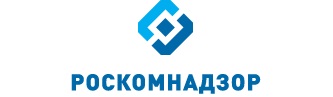 Отчето результатах деятельности Управления Роскомнадзора по Волгоградской области и Республике Калмыкияза 4 квартал 2021 годаг. ВолгоградСодержаниеI. Сведения о выполнении полномочий, возложенных на территориальный орган Роскомнадзора1.1. Результаты проведения плановых контрольных (надзорных) мероприятий  и мероприятий мониторинга безопасности1.2. Результаты проведения внеплановых контрольных (надзорных) мероприятий  и мероприятий мониторинга безопасности1.3. Выполнение полномочий в установленных сферах деятельности1.3.1. Основные функции1.3.2. Обеспечивающие функцииII. Сведения о показателях эффективности деятельностиI. Сведения о выполнении полномочий, возложенных на территориальный орган РоскомнадзораВ Управлении, по состоянию на 01.01.2022 имеется информация:	- о 3731 операторе связи, которым принадлежит 8150 лицензий (с территорией действия – Волгоградская область, Республика Калмыкия или юридическим адресом на территории данных субъектов Российской Федерации) на оказание услуг в области связи, из них: 7146 лицензий на предоставление услуг электросвязи, 595 - на предоставление услуг почтовой связи, 409 -  на предоставление услуг связи для целей эфирного и кабельного вещания. Им принадлежит 167 лицензий на вещание, 34692 РЭС, 1 ВЧУ и 20 франкировальных машин.- о 493 юридических лицах, индивидуальных предпринимателях (не операторах связи) - вещателей, которым принадлежит 952 лицензии на вещание, из них на территории Волгоградской области и Республики Калмыкия оказывает услуги 72 (не оператора связи, из них 32 юридических лица – региональные вещатели), которым принадлежит 115 лицензий на вещание (из них 64 – региональным вещателям).- о 431 юридическом лице, индивидуальном предпринимателе и физическом лице - владельцах РЭС и ВЧУ, которым принадлежит 4406 РЭС, и имеющим 2 ВЧУ; 1 франкировальную машину.Из 4406 РЭС: 3732 принадлежит организациям и 674 радиолюбителям.- о 7 владельцах франкировальных машин (не владеющих лицензиями), которым принадлежит 17 франкировальных машин;- о 10031 операторе, осуществляющем обработку персональных данных;- о 173 средствах массовой информации, зарегистрированных ЦА Роскомнадзора, адреса редакций которых расположены 
на подведомственной территории, из которых:газет – 9;журналов – 47;электронных периодических изданий – 6;радиоканалов – 2;телеканалов - 5;сетевых изданий – 96;информационных агентств – 8;- о 178 средствах массовой информации, зарегистрированных Управлением, из которых:газет – 111;журналов – 16;телепрограмм – 4;радиоканалов –38;телеканалов - 6;бюллетеней – 1;информационных агентств – 2.Сведения о СМИ1.1. Результаты проведения плановых контрольных (надзорных) мероприятий, систематических наблюдений и мониторингов безопасности В 4 квартале 2021 года проведено 77 плановых контрольных (надзорных) мероприятий (далее - КНМ), систематических наблюдений (далее – СН) и мониторингов безопасности (далее – МБ):не проводились проверки и мероприятия СН в отношении:Доля плановых КНМ, СН и МБ, в которых выявлены нарушения действующего законодательства в 4 квартале 2020 года и в 4 квартале 2021 годаДоля плановых КНМ, СН и МБ, в которых выявлены нарушения действующего законодательства за 2020 год и за 2021 годПо результатам плановых контрольных (надзорных) мероприятий и мониторинга безопасности:- выявлено 49 нарушений норм действующего законодательства- предписания об устранении выявленных нарушений не выдавались- составлено 32 протокола об АПН1.2. Результаты проведения внеплановых контрольных (надзорных) мероприятий, систематических наблюдений и мониторингов безопасностиВ 4 квартале 2021 года проведено 10 внеплановых контрольных (надзорных) мероприятий (далее - КНМ), систематических наблюдений (далее – СН) и мониторингов безопасности (далее – МБ):Доля внеплановых КНМ, СН и МБ, в которых выявлены нарушения действующего законодательства в 4 квартале 2020 года и в 4 квартале 2021 годаДоля внеплановых КНМ, СН и МБ, в которых выявлены нарушения действующего законодательства за 2020 год и за 2021 годПо результатам внеплановых контрольных (надзорных) мероприятий, систематических наблюдений и мониторингов безопасности:- выявлено 14 нарушений норм действующего законодательства- предписания об устранении выявленных нарушений не выдавались:- составлено 2 протокола об АПН1.3. Выполнение полномочий в установленных сферах деятельности1.3.1. Основные функцииВ сфере средств массовых коммуникаций (СМИ, вещатели)Полномочия выполняют – 6,5 единиц (с учетом вакантных должностей)Государственный контроль и надзор за соблюдением законодательства Российской Федерации в сфере электронных СМИ (сетевые издания, иные интернет-издания)* 4 МНК отменены в связи с прекращением деятельности СМИ по решению учредителя.** 3 МНК отменены в связи с прекращением деятельности СМИ по решению учредителя.*** 2 МНК отменены в связи с прекращением деятельности СМИ по решению учредителя.Государственный контроль и надзор за соблюдением законодательства Российской Федерации в сфере печатных СМИ* 2 СН СМИ отменены в связи с прекращением деятельности СМИ по решению учредителя.** 1 СН СМИ отменено в связи с прекращением деятельности СМИ по решению учредителя.*** 3 СН СМИ отменены в связи с прекращением деятельности СМИ по решению учредителя.**** 3 СН СМИ отменены в связи с прекращением деятельности СМИ по решению учредителя.Государственный контроль и надзор за соблюдением законодательства Российской Федерации в сфере телерадиовещания* 1 СН СМИ отменено в связи с прекращением деятельности СМИ по решению учредителя.Государственный контроль и надзор за представлением обязательного федерального экземпляра документов в установленной сфере деятельности федеральной службы по надзору в сфере связи, информационных технологий и массовых коммуникацийГосударственный контроль и надзор за соблюдением лицензионных требований владельцами лицензий на телерадиовещании*1 МНК отменено в связи с прекращением действия лицензии.Государственный контроль и надзор в сфере защиты детей от информации, причиняющей вред их здоровью и (или) развитию, - за соблюдением требований законодательства Российской Федерации в сфере защиты детей от информации, причиняющей вред их здоровью и (или) развитию, к производству и выпуску средств массовой информации, вещанию телеканалов, радиоканалов, телепрограмм и радиопрограмм, а также к распространению информации посредством информационно-телекоммуникационных сетей (в том числе сети интернет) и сетей подвижной радиотелефонной связи* Составление протокола планируется во 2 квартале 2021 года.** 6 СН отменены (прекращение деятельности СМИ по решению учредителя, прекращение действия лицензии).За 4 квартал 2021 года проведен мониторинг информации (операторы связи, предоставляющие телематические услуги связи), содержащейся в ЕИС Роскомнадзора («Факты авторизации ОС для получения выгрузки из реестра для ТО»).По состоянию на 30.12.2021 авторизовано операторов связи:- в Волгоградской области 	-   33;- в Республике Калмыкия 	-   2;Сведения о регистрации ОС в Едином реестреВолгоградская областьРеспублика Калмыкия- из 35 операторов связи, прошедших регистрацию, 9 операторов связи получают выгрузки через зарегистрированных в Едином реестре операторов связи:- 1 оператор связи (ООО «Вискорт») оказывает телематические услуги связи, за исключением доступа к сети Интернет.За 4 квартал 2021 года фактов не авторизации операторов связи (при оказании ими услуг доступа в сеть «Интернет) в ЕАИС «Единый реестр доменных имен, указателей страниц сайтов в информационно-телекоммуникационной сети «Интернет», содержащих информацию, распространение которой в Российской Федерации запрещено», не выявлялось, административные дела не возбуждались.За 4 квартал 2021 года по результатам мониторинга автоматизированной системы контроля за соблюдением операторами связи требований, установленных статьями 15.1-15.4 Федерального закона от 27.07.2006 № 149-ФЗ «Об информации, информационных технологиях и о защите информации» (АС «РЕВИЗОР») из ФГУП «ГРЧЦ» Управлением получено 2 акта мониторинга, которыми зафиксировано невыполнение 2 операторами связи требований по ограничению доступа к ресурсам в сети «Интернет», доступ к которым на территории Российской Федерации запрещён.По итогам рассмотрения материалов в отношении операторов связи возбуждено 3 административных дела по ч.1 ст.13.34 КоАП РФ. Один из операторов связи допустил данное правонарушение повторно.Полученные материалы мониторинга АС «Ревизор» за 4 кв. 2020/ 4 кв. 2021Государственный контроль и надзор за соблюдением лицензионных требований владельцами лицензий на изготовление экземпляров аудиовизуальных произведений, программ для ЭВМ, баз данных и фонограмм на любых видах носителейМероприятия не планировались и не проводились.Организация проведения экспертизы информационной продукции в целях обеспечения информационной безопасности детейУправление Роскомнадзора по Волгоградской области и Республике Калмыкия осуществляет полномочия по организации проведения экспертизы информационной продукции в целях обеспечения информационной безопасности детей на основании Положения об Управлении Федеральной службы по надзору в сфере связи, информационных технологий и массовых коммуникаций по Волгоградской области и Республике Калмыкия, утвержденного приказом Роскомнадзора от 25.01.2016 № 48.  Деятельность по организации проведения экспертизы информационной продукции в целях обеспечения информационной безопасности детей регламентирована «Порядком проведения экспертизы информационной продукции в целях обеспечения информационной безопасности детей», утвержденным Приказом Министерства связи и массовых коммуникаций Российской Федерации от 29.08.2012 № 217.В  4 квартале 2021 года Управлением мероприятия по организации проведения экспертизы информационной продукции не проводились. В 2021 году Управлением запланировано 246 мероприятий систематического наблюдения (61 – в 4 квартале 2021 года) в отношении СМИ. Проведено 226 мероприятий (55 – в 4 квартале 2021 года), 20 мероприятий отменены (6 – в 4 квартале 2021 года) в связи с прекращением деятельности СМИ по решению учредителя.Кроме того, проведено 7 внеплановых систематических наблюдений в отношении СМИ (1 – в 4 квартале 2021 года).В ходе контрольно-надзорных мероприятий в отношении СМИ выявлено 150 нарушений, из них 43 – в 4 квартале 2021 года:-  Злоупотребление свободой массовой информации посредством использования средств массовой информации для распространения материалов, содержащих нецензурную брань – 0 (0 – в 4 квартале 2021 года);- Злоупотребление свободой массовой информации посредством незаконного распространения информации о несовершеннолетнем, пострадавшем в результате противоправных действий (бездействия), или нарушения предусмотренных федеральными законами требований к распространению такой информации – 3 (0 – в 4 квартале 2021 года);- Нарушение законодательства о выборах в части порядка опубликования (обнародования) материалов, связанных с подготовкой и проведением выборов, референдумов, в т.ч. в информационно-телекоммуникационных сетях общего пользования, в т.ч. в сети Интернет – 2 (1 -  в 4 квартале 2021 года);- Изготовление или распространение продукции не прошедшего перерегистрацию в установленном законом порядке средства массовой информации – 8 (2 – в 4 квартале 2021 года);- Нарушение порядка объявления выходных данных в выпуске средства массовой информации – 9 (4 – в 4 квартале 2021 года);- Нарушение порядка утверждения и изменения устава редакции или заменяющего его договора и отсутствия в уставе редакции или заменяющем его договоре определения основных прав и обязанностей журналистов – 42 (11 – в 4 квартале 2021 года);- Нарушение требований о предоставлении обязательного экземпляра документов – 30 (7 – в 4 квартале 2021 года);- Невыход средства массовой информации в свет более одного года – 26 (7 – в 4 квартале 2021 года);- Неуведомление об изменении места нахождения учредителя и (или) редакции, периодичности выпуска и максимального объема средства массовой информации, принятия решения о прекращении, приостановлении или возобновлении деятельности средства массовой информации – 23 (10 – в 4 квартале 2021 года);- Опубликование в средствах массовой информации программ теле - и (или) радиопередач, перечней и (или) каталогов информационной продукции без размещения знака информационной продукции либо со знаком информационной продукции, не соответствующим категории информационной продукции – 4 (1 – в 4 квартале 2021 года);- Ненаправление/непредоставление устава редакции СМИИ или заменяющего его договора в регистрирующий орган не позднее трех месяцев после выхода СМИ в свет – 1 (0 – в 4 квартале 2021 года);- Нарушение порядка распространения среди детей продукции СМИ, содержащей информацию, причиняющую вред их здоровью и (или) развитию – 1 (0 – в 4 квартале 2021 года);- Неисполнение обязанности трансляции социальной рекламы о вреде потребления табака – 1 (0 – в 4 квартале 2021 года).В 2021 году выявлено 25 нарушений (12 – в 4 квартале 2021 года) без проведения МНК:- Несоблюдение требований о предоставлении обязательного экземпляра документов - 16 (10 – в 4 квартале 2021 года);- Злоупотребление свободой массовой информации посредством распространения информации об общественном объединении или иной организации, включенных в опубликованный перечень общественных и религиозных объединений, иных организаций, в отношении которых судом принято вступившее в законную силу решение о ликвидации или запрете деятельности по основаниям, предусмотренным Федеральным законом от 25.07.2002 № 114-ФЗ "О противодействии экстремистской деятельности" или об организации, включенной в опубликованный единый федеральный список организаций, в том числе иностранных и международных организаций, признанных в соответствии с законодательством Российской Федерации террористическими, без указания на то, что соответствующее общественное объединение или иная организация  ликвидированы или их деятельность запрещена – 3 (2 – в 4 квартале 2021 года);- Злоупотребление свободой массовой информации посредством распространения сообщений и материалов о некоммерческой организации, включенной в реестр некоммерческих организаций, выполняющих функции иностранного агента, без указания на то, что соответствующая организация выполняет функции иностранного агента – 2 (0 – в 4 квартале 2021 года);- Нарушение законодательства о выборах в части порядка опубликования (обнародования) материалов, связанных с подготовкой и проведением выборов, референдумов, в т.ч. в информационно-телекоммуникационных сетях общего пользования, в т.ч. в сети Интернет – 4 (0 -  в 4 квартале 2021 года). В 2021 году в отношении СМИ составлено 77 административных протоколов (32 - в 4 квартале 2021 года), в том числе 33 АП без проведения МНК (23 – в 4 квартале 2021 года).В 2021 году запланировано проведение  32 мероприятий систематического наблюдения в отношении лицензиатов-вещателей (7 – в 4 квартале 2021 года). Проведено 30 мероприятий (7 – в 4 квартале 2021 года). 2 МНК отменены в связи с прекращением действия лицензии (0 – в 4 квартале 2021 года), в План включены 2 МНК с целью сохранения количества СН Вещ.Кроме того, в 2021 году проведено 22 внеплановых систематических наблюдения в отношении лицензиатов-вещателей (9 – в 4 квартале 2021 года).В ходе мероприятий в отношении вещателей за 2021 год выявлено 26  нарушений, из них 7 – в 4 квартале 2021 года:- Нарушение периодичности и времени вещания – 6 (2 – в 4 квартале 2021 года);- Несоблюдение объемов вещания – 7 (2 – в 4 квартале 2021 года);- Несоблюдение даты начала вещания – 1 (0 – в 4 квартале 2021 года);- Нарушение порядка объявления выходных данных – 3 (0 – в 4 квартале 2021 года);- Нарушение установленного порядка распространения среди детей продукции средства массовой информации, содержащей информацию, причиняющую вред их здоровью и (или) развитию – 0 (0 – в 4 квартале 2021 года);- Невыполнение в установленный срок законного предписания органа (должностного лица), осуществляющего государственный надзор (контроль), об устранении выявленного нарушения – 1 (1 – в 4 квартале 2021 года);- Невыполнение лицензиатом условий осуществления эфирного вещания с использованием радиочастот, определенных по результатам торгов (конкурса, аукциона) – 0 (0 -  в 4 квартале 2021 года);- Несоблюдение программной направленности телеканала или радиоканала или нарушение программной концепции вещания – 4 (1 – в 4 квартале 2021 года);- Несоблюдение требования о вещании указанного в лицензии телеканала или радиоканала – 2 (0 – в 4 квартале 2021 года);- Несоблюдение требования об обеспечении доступности для инвалидов по слуху продукции СМИ – 0 (0 – в 4 квартале 2021 года);- Несоблюдение требований о предоставлении обязательного экземпляра документов – 2 (1 – в 4 квартале 2021 года).В 2021 году в отношении вещателей составлено 27 административных протоколов (7 - в 4 квартале 2021 года), из них 4 – без проведения МНК.В 2021 году в рамках СН СМИ в отношении телеканала «Электронные Радио Оптические Системы («ЭРОС») (проведено в 1 полугодии 2021 года) выявлено нарушение требований ст. 31 Закона «О СМИ» - осуществление вещания без специального разрешения (лицензии). В ЕИС 2.0 нарушение указано с пометкой [Вещ], 2 АП по ч. 2 ст. 14.1 КоАП РФ размещены в разделе «Административные протоколы» при установке фильтра «Вещание».В 2021 году по результатам мероприятий систематического наблюдения в отношении СМИ в адрес главных редакторов СМИ и учредителей СМИ направлено 80 писем (13 – в 4 квартале 2021 года) о соблюдении требований законодательства Российской Федерации в сфере СМИ, а также 22 письма о порядке прекращения деятельности СМИ в соответствии со ст. 15, ст. 16 Закона «О СМИ» (3 – в 4 квартале 2021 года).В 2021 году Управлением направлено в суды 11 административных исковых заявлений о признании регистрации СМИ недействительной (3 – в 4 квартале 2021 года).С целью исполнения письма ЦА Роскомнадзора от 26.09.2016 № 04СВ-88604 «О порядке подготовки и направления отчетов ФГУП «РЧЦ ЦФО» и ТО» группой мониторинга СМК Управления по Волгоградской области и Республике Калмыкия филиала ФГУП «ГРЧЦ» в ЮСКФО по приоритетным направлениям в 2021 году проводился мониторинг печатных и электронных средств массовой информации. Выпуски СМИ проанализированы на наличие признаков экстремизма, пропаганды наркотиков, порнографии культа насилия и жестокости, наличия нецензурной брани, распространения информации о несовершеннолетнем, пострадавшем от противоправных действий (бездействия), материалов с информацией о запрещенном общественном объединении или иной организации без указания на то, что деятельность данной организации запрещена на территории Российской Федерации, с признаками иной запрещенной информации. В 2021 году сотрудниками Управления по Волгоградской области и Республике Калмыкия филиала ФГУП «ГРЧЦ» в ЮСКФО  осуществлен мониторинг:- 529 (101 - в 4 квартале 2021 года) выпусков печатных СМИ (476 – Волгоградская область; 53 – Республика Калмыкия);- 4991 (1053 – в 4 квартале 2021 года) выпуск  электронных СМИ (4505 – Волгоградская область; 486 – Республика Калмыкия);- 1689 (410 – в 4 квартале 2021 года) выпусков Интернет-ресурсов, не зарегистрированных в качестве СМИ (274 – Волгоградская область; 1415– Республика Калмыкия);- 1 (0- в 4 квартале 2021 года) выпуск радиоканала (1 – Волгоградская область, 0 – Республика Калмыкия).В 2021 году в ходе мониторинга печатных средств массовой информации и СМИ, распространяющихся в сети Интернет, выявлено:- 0 случаев распространения СМИ с нарушением порядка объявления выходных данных;- 0 случаев опубликования нецензурной брани в комментариях читателей;- 15 случаев размещения в СМИ материалов, содержащих информацию о способах совершения самоубийства (1– в 4 квартале 2021 года);- 5 случаев  размещения в редакционном материале информации о некоммерческой организации, выполняющей функции иностранного агента, без указания на то, что данная некоммерческая организация выполняет функции иностранного агента. По 4 фактам выявленных нарушений проведена профилактическая работа в соответствии с указанием заместителя руководителя Роскомнадзора Субботина В.А. от 05.03.2021 № 04СВ-12857, по 1 факту составлены административные протоколы по ч. 2.1 ст. 13.15 КоАП РФ, материалы направлены в суд на рассмотрение (0 – в 4 квартале 2022 года), вынесено постановление, назначено административное наказание в виде штрафа;- 1 случай неисполнения обязанности трансляции социальной рекламы о вреде потребления табака (0 – в 4 квартале 2021 года). По факту нарушения проведено внеплановое систематическое наблюдение, составлен административный протокол по ч. 5 ст. 14.1.3 КоАП РФ, дело рассмотрено самостоятельно, назначено административное наказание в виде штрафа;- 1 случай нарушения требований ФЗ № 436-ФЗ (несоответствие информационной продукции СМИ знаку информационной продукции) (0 – в 4 квартале 2021 года). По факту нарушения проведено внеплановое систематическое наблюдение, составлен административный протокол по ч. 2 ст. 13.21 КоАП РФ, материалы направлены в суд на рассмотрение, вынесено постановление, назначено административное наказание в виде штрафа;- 3 случая опубликования в редакционном материале информации о несовершеннолетнем, пострадавшем в результате противоправных действий (бездействия), с признаками нарушения законодательства РФ (0 – в 4 квартале 2021 года). В 1 случае нарушение не подтвердилось, в 2 случаях составлены административные протоколы по ч. 3 ст. 13.15 КоАП РФ, материалы направлены в суд на рассмотрение, вынесены постановления, назначены административные наказания в виде штрафа;- 2 случая опубликования в редакционном материале информации о террористических организациях без указания на то, что их деятельность запрещена на территории РФ (0 – в 4 квартале 2021 года). По данным фактам составлены административные протоколы по ч. 2 ст. 13.15 КоАП РФ, материалы направлены в суд на рассмотрение, вынесены постановления, назначены административные наказания в виде штрафа.Разрешительная и регистрационная деятельность:Ведение реестра средств массовой информации, продукция которых предназначена для распространения на территории субъекта Российской Федерации, муниципального образованияУправление Роскомнадзора по Волгоградской области и Республике Калмыкия осуществляет полномочие по ведению реестра средств массовой информации, зарегистрированных территориальным органом, на основании п. 7.4.3 Положения об Управлении Федеральной службы по надзору в сфере связи, информационных технологий и массовых коммуникаций по Волгоградской области и Республике Калмыкия, утвержденного приказом руководителя Роскомнадзора от 25.01.2016 № 48. Исполнение полномочия осуществляется в рамках регистрационной деятельности, носящей заявительный характер.В ходе исполнения полномочия по ведению реестра зарегистрированных средств массовой информации нарушений административных процедур, требований нормативных правовых актов, указаний руководства Роскомнадзора со стороны сотрудников Управления допущено не было.Предложения по устранению нарушений и замечаний, выявленных при исполнении государственной услуги по регистрации СМИ в рамках внутреннего контроля, со стороны ФОУ, со стороны центрального аппарата Роскомнадзора, внешними проверяющими органами - не поступало.Ведение реестра плательщиков страховых взносов в государственные внебюджетные фонды – российских организаций и индивидуальных предпринимателей по производству, выпуску в свет (в эфир) и (или) изданию средств массовой информации (за исключением средств массовой информации, специализирующихся на сообщениях и материалах рекламного и (или) эротического характера) и предоставление выписок из негоВ соответствии с п. 3.1 ст. 58 Федерального закона от 24.07.2009 № 212-ФЗ «О страховых взносах в Пенсионный фонд Российской Федерации, фонд социального страхования Российской Федерации, Федеральный фонд обязательного медицинского страхования» права на внесение изменений в реестр плательщиков СМИ закрыты, так как льготный период для плательщиков страховых взносов закончился 31.12.2014.Регистрация средств массовой информации, продукция которых предназначена для распространения преимущественно на территории субъекта (субъектов) Российской Федерации, территории муниципального образованияПолномочие выполняют – 4 (с учетом вакантных должностей) специалиста, в должностных регламентах которых прописано полномочие.В 1 полугодии 2021 года в Управление поступило 188 заявок (20 – в 4 квартале 2021 года), их них:- первичная регистрация – 5 (0 – в 4 квартале 2021 года);- возобновление деятельности – 11 (0 – в 4 квартале 2021 года);- приостановка деятельности – 11 (4 – в 4 квартале 2021 года);- внесение изменений в реестровую запись – 23 (5 – в 4 квартале 2021 года);- прекращение деятельности – 21 (3 – в 4 квартале 2021 года);- уведомления об изменении (в рамках ст. 11 Закона о СМИ) – 48 (6 – в 4 квартале 2021 года);- выдача выписки – 69 (2 – в 4 квартале 2021 года).В 2021 году Управлением внесены 14 записей в реестр зарегистрированных средств массовой информации (1 – в 4 квартале 2021 года), из них: 10 – внесение изменений в запись о регистрации СМИ (1 – в 4 квартале 2021 года), 4 – первичная регистрация (0 – в 4 квартале 2021 года).За отчетный период прекращена деятельность 21 средства массовой информации (2 – в 4 квартале 2021 года), из них:- по решению суда – 3 (0 – в 4 квартале 2021 года);- по решению учредителей – 17 (2 – в 4 квартале 2021 года);- регистрация утратила силу – 1 (0 – в 4 квартале 2021 года).В сфере связи	лицензий на оказание услуг в области связи						8150;лицензий на вещание	1119РЭС и ВЧУ (всего)	-	- 39104франкировальные машины	- 38Полномочия выполняют –12,58 единиц (с учетом вакантных должностей)При выполнении полномочий в отношении операторов связиПо количеству плановых мероприятий в разрезе полномочий информация не может быть представлена, так как контрольные (надзорные) мероприятия – это совокупность мероприятий государственного контроля (надзора).Государственный контроль и надзор за выполнением операторами связи требований по внедрению системы оперативно-розыскных мероприятий:Государственный контроль и надзор за использованием в сети связи общего пользования, технологических сетях и сетях связи специального назначения (в случае их присоединения к сети связи общего пользования) средств связи, прошедших обязательное подтверждение соответствия установленным требованиямГосударственный контроль и надзор за соблюдением операторами связи требований к метрологическому обеспечению оборудования, используемого  для учета объема оказанных услуг (длительности соединения и объема трафика)Государственный контроль и надзор за выполнением операторами связи требований к защите сетей связи от несанкционированного доступа к ним и передаваемой по ним информацииГосударственный контроль и надзор за соблюдением операторами связи требований к оказанию услуг связиГосударственный контроль и надзор за соблюдением требований к построению сетей электросвязи и почтовой связи, требований к проектированию, строительству, реконструкции и эксплуатации сетей и сооружений связиГосударственный контроль и надзор за соблюдением установленных лицензионных условий и требований (далее - лицензионные условия) владельцами лицензий на деятельность по оказанию услуг в области связи (заполнено по МБ АО «Почта России» и ПАО «Ростелеком»)Государственный контроль и надзор за соблюдением операторами связи требований к пропуску трафика и его маршрутизацииГосударственный контроль и надзор за соблюдением требований к порядку распределения ресурса нумерации единой сети электросвязи Российской ФедерацииГосударственный контроль и надзор за соблюдением операторами связи требований к использованию выделенного им ресурса нумерации в соответствии с установленным порядком использования ресурса нумерации единой сети электросвязи Российской ФедерацииГосударственный контроль и надзор за соблюдением требований к присоединению сетей электросвязи к сети связи общего пользования, в том числе к условиям присоединенияРассмотрение обращений операторов связи по вопросам присоединения сетей электросвязи и взаимодействия операторов связи, принятие по ним решения и выдача предписания в соответствии с федеральным закономГосударственный контроль и надзор за соблюдением нормативов частоты сбора письменной корреспонденции из почтовых ящиков, ее обмена, перевозки и доставки, а также контрольных сроков пересылки почтовых отправлений и почтовых переводов денежных средствНа поднадзорной территории Волгоградской области в 4 квартале 2021 года проведен плановый мониторинг безопасности за соблюдением контрольных сроков пересылки письменной корреспонденции, в ходе которого нарушений контрольных сроков пересылки письменной корреспонденции межобластного потока не выявлено.	Волгоградская область: письменная корреспонденция межобластного потока замедлена на этапах пересылки в г. Волгоград и из г. Волгограда. Из 669 учтенных писем в контрольный срок поступило 613 писем  или  91,63 %.Письменная корреспонденция внутриобластного потока: всего учтено 718 писем, из них в контрольные сроки прошло 663 письма. Процент письменной корреспонденции, прошедшей в контрольные сроки – 92,34%. Выявлен 1 случай нарушения нормативов частоты сбора письменной корреспонденции из почтовых ящиков, расположенных на территории г. Волгограда (территория обслуживания ОПС Волгоград 400011). Выявлено 4 случая нарушения обязательных требований, связанных с оформлением почтовых ящиков, принадлежащих УФПС Волгоградской области АО «Почта России», расположенных на территории г. Волгограда.	В 4 квартале 2021 года в отношении АО «Почта России» на поднадзорной Управлению территории Республики Калмыкия проведено плановое наблюдение за соблюдением обязательных требований (мониторинг безопасности) в части соблюдения контрольных сроков пересылки письменной корреспонденции, в ходе которого нарушений контрольных сроков пересылки письменной корреспонденции межобластного потока не выявлено.Республика Калмыкия: письменная корреспонденция межобластного потока: всего учтено 553 письма, в контрольные сроки прошло 527 писем. Процент письменной корреспонденции, прошедшей в контрольные сроки – 95,29%. Письменная корреспонденция внутриобластного потока: всего учтено 258 писем, в контрольные сроки прошло 251 письмо. Процент письменной корреспонденции, прошедшей в контрольные сроки – 97,29%. Случаев нарушения нормативов частоты сбора письменной корреспонденции из почтовых ящиков и нарушения обязательных требований, связанных с оформлением почтовых ящиков, расположенных на территории Республики Калмыкия, не выявлено. Результаты СН Почты сформированы в ЕИС 2.0 в соответствии с  письмом ЦА от 23.12.2019 № 07-99331 «О реализации в ЕИС 2.0 задачи по созданию формализованных документов и формированию в автоматическом режиме результатов СН Почты, порядке подготовки и направления ежеквартальных отчетов (СН Почта)».Государственный контроль и надзор за соблюдением организациями федеральной почтовой связи, операторами связи, имеющими право самостоятельно оказывать услуги подвижной радиотелефонной связи, а также операторами связи, занимающими существенное положение в сети связи общего пользования, которые имеют право самостоятельно оказывать услуги связи по передаче данных, порядка фиксирования, хранения и представления информации о денежных операциях, подлежащих контролю в соответствии с законодательством Российской Федерации  а также организации ими внутреннего контроляГосударственный контроль и надзор за соблюдением пользователями радиочастотного спектра требований к порядку его использования, норм и требований к параметрам излучения (приема) радиоэлектронных средств и высокочастотных устройств гражданского назначенияВ отношении операторов связи и владельцев производственно-технологических сетей связиГосударственный контроль и надзор за соблюдением пользователями радиочастотного спектра требований к порядку его использования, норм и требований к параметрам излучения (приема) радиоэлектронных средств и высокочастотных устройств гражданского назначения, включая надзор с учетом сообщений (данных), полученных в процессе проведения радиочастотной службой радиоконтроляРезультаты проведенных мероприятий мониторинга безопасности в отношении операторов связи владельцев радиоэлектронных средствВ 4 квартале 2021 года мероприятия мониторинга безопасности в отношении операторов связи - владельцев радиоэлектронных средств и в отношении владельцев технологических сетей не проводились.Государственный контроль и надзор за соблюдением требований к порядку использования франкировальных машин и выявления франкировальных машин, не разрешенных к использованиюПолномочие выполняют – 3 (с учетом вакантных должностей) специалиста, в должностных регламентах которых прописано полномочие.Фиксированная телефонная связь, ПД и ТМС:По результатам мероприятий государственного контроля (надзора) в 3 квартале 2021года:-  предписания об устранении выявленных нарушений не выдавались; - составлено 14 протоколов об административных правонарушениях; - эксперты и экспертные организации для проведения проверок не привлекались.С целью пресечения нарушений обязательных требований и (или) устранению последствий таких нарушений, выявленных в ходе мероприятий, специалистами надзорных отделов с представителями операторов связи, соискателями лицензий на оказание услуг связи проводится профилактическая работа: пояснение требований законодательства, разъяснение необходимости исполнения данных требований, как в телефонном режиме, рассылке информационных писем, так и в устной беседе; а также путем информационного обеспечения деятельности Управления (размещение новостей на сайте Управления, местной прессе). Результаты проведенных мероприятий мониторинга безопасности в отношении операторов связи универсального обслуживанияПо результатам мероприятий мониторинга безопасности в отношении оператора универсального обслуживания на территории Волгоградской области и Республики Калмыкия проверен 21 таксофонный аппарат и 8 точек доступа в сеть Интернет, выявлены нарушения обязательных требований при оказании универсальных услуг:Почтовая связьВ 4 квартале 2021 года проведено мероприятие мониторинга безопасности (далее – МБ) в отношении АО «Почта России». В ходе проведения мероприятия МБ выявлено несоблюдение нормативов частоты сбора письменной корреспонденции из почтовых ящиков, ее обмена, перевозки и доставки (п. 2 Нормативов частоты сбора из почтовых ящиков, обмена, перевозки и доставки письменной корреспонденции, а также контрольных сроков пересылки письменной корреспонденции, утвержденных приказом Минцифры России от 04.06.2018 № 257), а также отсутствие на почтовом ящике информации о присвоенном почтовому ящику номере (ст. 46 Федерального закона от 07.07.2003 № 126-ФЗ, ст. 16 Федерального закона от 17.07.1999 №176-ФЗ, п. 8  Правил оказания услуг почтовой связи, утвержденных приказом Минкомсвязи России от 31.07.2014 № 234).Возбуждено 12 административных производств по ч. 3 ст. 14.1 КоАП РФ в отношении юридического и должностных лиц АО «Почта России». Мероприятий наблюдения за соблюдением обязательных требований (мониторинг безопасности) в отношении альтернативных операторов почтовой связи не проводилось.Подвижная связь (радио- и радиотелефонная)В 4 квартале 2021 года в рамках осуществления полномочий в отношении операторов подвижной связи проведена плановая проверка ПАО "МегаФон". Нарушения не выявлены. Лицензионные требования соблюдаются.В качестве экспертов привлекались специалисты Управления по Волгоградской области и Республике Калмыкия филиала ФГУП "ГРЧЦ" в Южном и Северо-Кавказском федеральных округах.Для целей эфирного и кабельного вещанияВ 4 квартале 2021 года в отношении операторов - владельцев лицензий на оказание услуг связи для целей эфирного вещания и кабельного вещания  проведены проверки в отношении АО «Эр-Телеком Холдинг». Нарушения не выявлены. Лицензионные требования соблюдаются. Взаимодействие с силовыми структурами, правоохранительными органами, органами прокуратуры и органами исполнительной властиВо исполнение Федерального закона от 02.11.2013 № 304-ФЗ «О внесении изменений в статью 44 Федерального закона «О связи» и Кодекс Российской Федерации об административных правонарушениях», а также указания ЦА (исх. от 22.04.2016 № 07ИО-35234) в части проведения совместных мероприятий на территории каждого субъекта Российской Федерации совместно с МВД РФ проведено 55 рейдов по проверке соблюдения обязательных требований при заключении коммерческими представителями операторов подвижной радиотелефонной связи договоров на оказание услуг связи. По результатам совместных мероприятий выявлено 9 нарушений. Органами МВД РФ составлено 4 протокола по ст. 13.29 КоАП РФ и 2 протокола по ст. 13.30 КоАП РФ, Управлением Роскомнадзора составлено 3 протокола по ст. 13.30 КоАП РФ. В ходе совместных мероприятий изъято 52 идентификационных модуля.Проводился мониторинг сети Интернет на предмет незаконной реализации SIM-карт. Признаков нарушений в Волгоградской области не выявлено.В соответствии с распоряжениями Генерального штаба ВС РФ в 4 квартале 2021 года 8 раз проводились мероприятия по контролю исполнения временных запретов на использование радиоэлектронных средств. При проведении нарушений исполнения временного запрета не выявлено.Результаты работы Управления во взаимодействии с предприятиями радиочастотной службы при осуществлении контрольно-надзорной деятельности  приведены в таблице:Разрешительная  и регистрационная деятельность:Выдача разрешений на применение франкировальных машин:Полномочие выполняют – 3 (с учетом вакантных должностей) специалиста, в должностных регламентах которых прописано полномочие.Выдача разрешений на судовые радиостанции, используемые на морских судах, судах внутреннего плавания и судах смешанного (река-море) плаванияПолномочие выполняют – 3 (с учетом вакантных должностей) специалиста, в должностных регламентах которых прописано полномочие.*В количество поступивших заявок включены:-заявки на выдачу разрешений на судовые радиостанции-заявки на прекращение действия разрешения на судовые радиостанцииРегистрация радиоэлектронных средств и высокочастотных устройств гражданского назначенияПолномочие выполняют – 3 (с учетом вакантных должностей) специалиста, в должностных регламентах которых прописано полномочие.Сравнительные данные о количестве отказов в выдаче свидетельств о регистрации РЭС и ВЧУ в соответствии с постановлением Правительства РФ от 12.10.2004 № 539 и причинах отказов:Основанием для отказа в регистрации радиоэлектронных средств и высокочастотных устройств является:а) несоответствие представляемых документов требованиям, установленным  Правилами регистрации РЭС и ВЧУ;б) непредставление документов, необходимых для регистрации радиоэлектронных средств и высокочастотных устройств в соответствии с настоящими Правилами;в) наличие в документах, представленных заявителем, недостоверной или искаженной информации;г) несоответствие сведений о технических характеристиках и параметрах излучений радиоэлектронных средств и высокочастотных устройств, а также условий их использования требованиям, установленным в разрешении на использование радиочастот (радиочастотных каналов), техническим регламентам и национальным стандартам;д) невыполнение заявителем условия, установленного в разрешении на использование радиочастот или радиочастотных каналов, в части предельного срока регистрации радиоэлектронного средства.Участие в работе приемочных комиссий по вводу в эксплуатацию сооружений связиПолномочие выполняют –12,58 единиц (с учетом вакантных должностей)Основными недостатками, выявленными при обследовании сооружений связи, являются:- отсутствие документов, подтверждающих организацию мероприятий по внедрению СОРМ на сооружении связи.В сфере защиты персональных данных:Государственный контроль и надзор за соответствием обработки персональных данных требованиям законодательства Российской Федерации в области персональных данныхПолномочия выполняют – 4,8 единиц (с учетом вакантных должностей)Основными нарушениями, выявленными в ходе проведения плановых проверок, являлись:- представление в уполномоченный орган уведомления об обработке персональных данных, содержащего неполные и (или) недостоверные сведения.Ведение реестра операторов, осуществляющих обработку персональных данныхВнесение сведений об Операторах в Реестр за 12 месяцев 2021 года осуществлялось без нарушения сроков.	Количество поступивших уведомлений:По состоянию на 31.12.2021 в Реестр включен 10031 оператор, осуществляющий обработку персональных данных.В целях формирования Реестра в 2021 году продолжена практика направления операторам писем-запросов о необходимости представления в Уполномоченный орган по защите прав субъектов персональных данных уведомления об обработке персональных данных и информационных писем о внесении изменений в ранее представленное уведомление. Так, за 2021 год в адрес операторов, осуществляющих деятельность на территории Волгоградской области и Республики Калмыкия, было направлено 2603 запроса (в 4 квартале 2021 года - 620 запросов), из них о необходимости предоставления уведомлений об обработке персональных данных – 1872 запроса (в 4 квартале 2021 года - 456 запросов); информационных писем о внесении изменений в сведения в реестре операторов, осуществляющих обработку персональных данных – 731 запрос (в 4 квартале 2021 года - 164 запроса). Управлением подготавливались и издавались приказы по внесению операторов в реестр операторов, осуществляющих обработку персональных данных (далее - Реестр), по исключению операторов из Реестра, а также по внесению изменений в сведения в Реестре. Так, за 2021 год Управлением было издано 123 приказа, из них: - 52 приказа о внесении сведений об Операторах в Реестр;- 52 приказа о внесении изменений в записи об Операторах в Реестре;- 19 приказов об исключении сведений из Реестра.В сфере защиты персональных данных за 2021 год было составлено 248 протоколов (в 4 квартале 2021 года- 66 протоколов) об административном правонарушении по ст. 19.7 КоАП РФ.		Составленные протоколы об АПН направлены по подведомственности в мировые суды Волгоградской области и Республики Калмыкия для рассмотрения.Мировыми судьями за 2021 год 195 операторам вынесены постановления о привлечении их к административной ответственности, из них 26 - в виде штрафа, 169 - в виде предупреждения. По 2 материалам вынесены постановления о прекращении производства по делу, в связи с отсутствием состава административного правонарушения, а также малозначительностью.По состоянию на 31.12.2021 в мировых судах находится на рассмотрении 51 административный материал.Также за 2021 год было составлено 5 протоколов об административном правонарушении по ст. 13.11 КоАП РФ. Из них - по одному материалу мировым судьей вынесено постановление о привлечении лица к административной ответственности в виде штрафа в размере 1000 руб; по 2 материалам - производство по делу прекращено в связи с истечением срока давности привлечения к административной ответственности и малозначительностью (объявлено устное замечание). 2 материала находятся на рассмотрении в суде.Обращения гражданЗа 2021 год поступило всего 872 обращения (в 4 квартале 2021 года - 236 обращений)от физических лиц – 858;от юридических – 14;из них:- 49 находится на рассмотрении;- 728 разъяснено;- 6 отозвано заявителем;- 0 решено положительно;- 45 меры приняты;- 44 переадресовано. Типичными вопросами, поднимаемыми гражданами в обращениях, являются жалобы на нарушение их прав и законных интересов при передаче персональных данных третьим лицам, при обработке персональных данных без их согласия, а также после отзыва согласия, на нарушение условия конфиденциальности персональных данных. Основной категорией операторов, на которые поступают жалобы, являются кредитные/микрофинансовые организации, интернет-сайты, коллекторские агентства, а также организации, осуществляющие деятельность в сфере жилищно-коммунального хозяйства. Информация о необходимости предоставления уведомлений об обработке персональных данных, а также информационных писем за 2021 год была размещена в 67 печатных СМИ и 4 сетевых изданиях (в 4 квартале 2021 года - в 15 печатных СМИ), а также на 71 официальном сайте муниципальных органов власти (в 4 квартале 2021 года - на 17 сайтах).За 2021 год информация о необходимости предоставления уведомлений об обработке персональных данных, а также информационных писем была размещена в следующих печатных СМИ:газета "Урюпинская правда" (выпуск от 14.01.2021 № 205)газета "Жирновские новости" (выпуск от 14.01.2021 № 3)газета "Городские вести" (выпуск от 14.01.2021 № 2)газета "Хальмг унн" (выпуск от 14.01.2021 № 2-3)газета "Трибуна" (выпуск от 16.01.2021 № 4)газета "Нехаевские вести" (выпуск от 16.01.2021 № 7)газета "Даниловские вести" (выпуск от 21.01.2021 № 4-5)газета "Еланские вести" (выпуск от 04.02.2021 № 11)газета "Элистинская панорама" (выпуск от 04.02.2021 № 11)газета "Восход" (выпуск от 06.02.2021 № 9)газета "Сельская новь" (выпуск от 06.02.2021 № 4)газета "Новое время-Михайловка" (выпуск от 09.02.2021 № 5)газета "Спутник" (выпуск от 04.03.2021 № 24)газета "Придонские вести" (выпуск от 09.03.2021 № 30)газета "Элистинский курьер" (выпуск от 11.03.2021 № 9)газета "Знамя" (выпуск от 18.03.2021 № 34)газета "Урюпинская деловая газета" (выпуск от 06.04.2021 № 10 (467))газета "Вперед" (выпуск от 07.04.2021 № 42)газета "Нива" (выпуск от 08.04.2021 № 41)газета "Калач-на-Дону" (выпуск от 08.04.2021 № 28)газета "Победа" (выпуск от 10.01.2021 № 40-41)газета "Ударник" (выпуск от 14.04.2021 № 45)газета "Вестник" (выпуск от 17.04.2021 № 45)газета "Спутник" (выпуск от 20.04.2021 № 44)газета "Фроловские вести" (выпуск от 15.05.2021 № 34-35)газета "Прихоперье" (выпуск от 15.05.2021 № 57)газета "Искра" (выпуск от 18.05.2021 № 58)газета "Заволжские известия" (выпуск от 19.05.2021 № 19)газета "Междуречье" (выпуск от 21.05.2021 № 51-52)газета "Хальмг Унн" (выпуск от 22.05.2021 № 66)газета "Элистинская панорама" (выпуск от 05.06.2021 № 56)газета "Усть-Медведицкая газета" (выпуск от 07.06.2021 № 67)газета "Элистинский курьер" (выпуск от 10.06.2021 № 22)газета "Рассвет" (выпуск от 12.06.2021 № 67-68)газета "Донской вестник" (выпуск от 03.07.2021 № 78-79)газета "Маяк" (выпуск от 06.07.2021 № 54)газета "Дон" (выпуск от 07.07.2021 № 77)газета "Борьба" (выпуск от 07.07.2021 № 54)газета "Коммунар" (выпуск от 10.07.2021 № 53)газета "Заволжье" (выпуск от 10.07.2021 № 53)газета "Ольховские вести" (выпуск от 12.07.2021 № 78)газета "Хальмг унн" (выпуск от 20.07.2021 № 97)газета "Компас" (выпуск от 04.08.2021 № 31)газета "Авангард" (выпуск от 05.08.2021 № 94)газета "Заря" (выпуск от 05.08.2021 № 94)газета "Призыв" (выпуск от 10.08.2021 № 64)газета "Уъезд. Вести Камышинского района" (выпуск от 12.08.2021 № 32)газета "Призыв" (выпуск от 13.08.2021 № 65)газета "Сельская новь" (выпуск от 04.09.2021 № 34)газета "Еланские вести" (выпуск от 14.09.2021 № 111)газета "Хальмг унн" (выпуск от 18.09.2021 № 133)газета "Сельский труженик" (выпуск от 18.09.2021 № 35)газета "Волжская правда" (выпуск от 06.10.2021 № 40)газета "Звезда" (выпуск от 08.10.2021 № 78)газета "Даниловские вести" (выпуск от 09.10.2021 № 113)газета "Ленинец" (выпуск от 09.10.2021 № 39)газета "Придонские вести" (выпуск от 12.10.2021 № 121)газета "Элистинский курьер" (выпуск от 14.10.2021 № 40)газета "Нехаевские вести" (выпуск от 14.10.2021 № 124)газета "Зори Маныча" (выпуск от 06.11.2021 № 43)газета "Жирновские новости" (выпуск от 09.11.2021 № 173)газета "Урюпинская правда" (выпуск от 11.11.2021 № 173)газета "Городские вести" (выпуск от 02.12.2021 № 134)газета "Трибуна" (выпуск от 07.12.2021 № 139)газета "Спутник" (выпуск от 09.12.2021 № 141)газета "Восход" (выпуск от 11.12.2021 № 96)газета "Приморские известия" (выпуск от 25.12.2021 № 50)Также за 2021 год информация была размещена в 4-х сетевых изданиях:"Урюпинская правда" (11.01.2021) по адресу: http://uryupinka.ru/region/8072-vnimaniyu-yuridicheskikh-lits-i-individualnykh-predprinimatelej-2"Сельская новь" (05.02.2021) по адресу: http://selskajanov.ru/vnimaniyu-yuridicheskih-lits-i-individualnyh-predprinimatelej-2/"Нива" (05.04.2021) по адресу: https://niva-kikvidze.ru/stati/oficialno/vnimaniyu-yuridicheskih-lic-i-individual-19160.html"Быково-медиа" (02.07.2021) https://bykovo-media.ru/chitat-vsyu-lentu/vnimaniyu-yuridicheskikh-lits-i-individualnykh-predprinimatelej-202107020923За 2021 год информация о необходимости предоставления уведомлений об обработке персональных данных, а также информационных писем, была размещена на следующих сайтах:Администрация Ленинского муниципального района Волгоградской области: http://adm-leninskiy.ru/govinfo/roskomnadzor/media/2021/1/11/vnimaniyu-yuridicheskih-lits-i-individualnyih-predprinimatelej-2/ 11.01.2021Администрация Старополтавского муниципального района Волгоградской области: http://www.stpadmin.ru/publications/announcement.html 11.01.2021Администрация Серафимовичского муниципального района Волгоградской области: https://serad.ru/novosti-rajona.html 11.01.2021Администрация Новониколаевского муниципального района Волгоградской области: http://novonikolaevskij.volgograd.ru/news/323192/ 12.01.2021Администрация Целинного районного муниципального образования Республики Калмыкия: http://www.xn---08-6cdxshcnvaemz6f2d.xn--p1ai/vnimaniyu-yuridicheskikh-litc-i-individual-nykh-predprinimateley-2.html 12.01.2021Администрация города Элисты: https://www.gorod-elista.ru/roskomnadzor-informiruet/?clear_cache=Y 12.01.2021Администрация Среднеахтубинского муниципального района Волгоградской области: https://sredneahtubinskij.volganet.ru/news/323294/ 13.01.2021Администрация Ольховского муниципального района Волгоградской области: http://xn--80adsebcfwbbgvj7c8f.xn--p1ai/news/vnimaniju_juridicheskikh_lic_i_individualnykh_predprinimatelej/2021-01-14-1166 14.01.2021Администрация Городищенского муниципального района Волгоградской области: https://www.agmr.ru/about/info/news/4703/ 02.02.2021Администрация Иловлинского муниципального района Волгоградской области: http://ilovadmin.ru/about/info/messages/ 03.02.2021Администрация Котовского муниципального района Волгоградской области: https://admkotovo.ru/about/info/anounces/20749/ 04.02.2021Администрация Ики-Бурульского районного муниципального образования Республики Калмыкия: http://iki-burulrmo.ru/novosti/?ELEMENT_ID=2915 05.02.2021Администрация города Элисты: https://www.gorod-elista.ru/roskomnadzor-informiruet/?clear_cache=Y 03.03.2021Администрация Красноярского городского поселения Жирновского муниципального района Волгоградской области: http://красноярское34.рф/вниманию-юридических-лиц-и-индивидуа/ 10.03.2021Администрация Камышинского муниципального района Волгоградской области: https://www.rakams.ru/2021/701-vnimaniyu-yuridicheskikh-lits-i-individualnykh-predprinimatelej 11.03.2021Администрация Иловлинского городского поселения Волгоградской области: http://ilovgoradmin.ru/images/вниманию_юр.лиц_2_увед._и_инф.письмо.pdf 05.04.2021Администрация городского поселения г. Дубовка: http://www.admdubovka.ru/about/info/news/3088/  06.04.2021Администрация городского поселения р.п. Октябрьский: https://gpoktyabr.ru/news/detail.php?id=1126571 06.04.2021Администрация городского округа город Михайловка: https://mihadm.com/news/12245  07.04.2021Администрация городского округа город Михайловка: http://frolovoadmin.ru/about/info/news/7708/ 08.04.2021Администрация городского поселения г. Ленинск: https://leninsk34.ru/news/detail.php?id=1131906 16.04.2021Администрация городского поселения р.п. Средняя Ахтуба: https://www. адмрпсредняяахтуба.рф/infa-aht-20/item/1456-uvedomlenie-ob-obrabotke-personalnykh-dannykh 16.04.2021Администрация городского поселения г. Серафимович: https://serafimadmin.ru/8-novosti/2650-vnimaniyu-yuridicheskikh-lits-i-individualnykh-predprinimatelej-5.html 16.04.2021Администрация Дубовского муниципального района Волгоградской области: http://дубовка34.рф/about/info/messages/30389/ 11.05.2021Администрация Даниловского муниципального района Волгоградской области: http://danilovskiy-mr.ru/index.php/1824-vnimaniyu-yuridicheskikh-lits-i-individualnykh-predprinimatelej1205 12.05.2021Администрация Кетченеровского районного муниципального образования Республики Калмыкия: http://ketrmork.ru/vnimaniyu-yuridicheskikh-litc-i-individual-nykh-predprinimateley-0.html 12.05.2021Администрация Быковского муниципального района Волгоградской области: https://bykovsky.volganet.ru/Preprinimatelyam/podacha-uvedomleniya-ob-obrabotke-personalnykh-dannykh.php 13.05.2021Администрация Еланского муниципального района Волгоградской области: http://adm-elanrn.ru/vnimaniyu-yuridicheskikh-litc-i-individual-nykh-predprinimateley-6.html 13.05.2021Администрация Лаганского районного муниципального образования Республики Калмыкия: http://85215.ru/news/media/5127-roskomnadzor-o-napravlenii-uvedomlenii.html 14.05.2021Администрация Алексеевского муниципального района Волгоградской области: https://alex-land.ru/news/ 17.05.2021Администрация Лаганского городского муниципального образования Республики Калмыкия: http://www.algmo-rk.ru/vnimaniyu-yuridicheskikh-litc-i-individual-nykh-predprinimateley.html 31.05.2021Администрация Палласовского муниципального района Волгоградской области: http://admpallas.ru/news/7091/ 01.06.2021Администрация Ики-Бурульского районного муниципального образования Республики Калмыкия: http://iki-burulrmo.ru/novosti/?ELEMENT_ID=3010 02.06.2021Администрация Николаевского муниципального района Волгоградской области: http://nikadm.ru/index.php/2012-04-09-17-36-53/57-2012-04-17-06-40-17/7443--2021 07.06.2021Администрация Суровикинского муниципального района Волгоградской области: http://surregion.ru/news/media/2021/6/7/vnimaniyu-yuridicheskih-lits-i-individualnyih-predprinimatelej/ 07.06.2021Администрация Кумылженского муниципального района Волгоградской области: http://www.kumadmin.ru/about/info/news/5549/  01.07.2021Администрация Руднянского муниципального района Волгоградской области: http://adm-rudnyanskaya.ru/новости-поселения/469-вниманию-юридических-лиц-и-индивидуальных-предпринимателей 02.07.2021Администрация Светлоярского муниципального района Волгоградской области: https://svyar.ru/about/info/news/?ELEMENT_ID=7871  02.07.2021Администрация Калачевского муниципального района Волгоградской области: http://kalachadmin.ru/about/info/messages/6122/  05.07.2021Администрация Клетского муниципального района Волгоградской области: https://adm-kletskaya.vgr.eis1.ru/news/69180291  13.07.2021Администрация Жирновского муниципального района Волгоградской области: https://admzhirn.ru/news/anonsy/9689-vnimaniyu-yuridicheskikh-lits-i-individualnykh-predprinimatelej 13.07.2021Администрация Новоаннинского муниципального района Волгоградской области: http://www.newanna.ru/index.php/2555-2021-07-13-11-53-47  13.07.2021Администрация Яшалтинского районного муниципального образования Республики Калмыкия: http://яшалтинский-район.рф/vnimaniyu-yuridicheskikh-litc-i-individual-nykh-predprinimateley-0.html  26.07.2021Администрация Сарпинского районного муниципального образования Республики Калмыкия: http://sarpinskoermo.ru/novosti/vnimaniyu-yuridicheskikh-lits-i-individualnykh-predprinimateley-/ 26.07.2021Администрация Чернышковского муниципального района Волгоградской области: http://www.chernyshki.ru/index.php/novosti/11845-vnimaniyu-yuridicheskikh-lits-i-individualnykh-predprinimatelej-6  02.08.2021Администрация Урюпинского муниципального района Волгоградской области: http://www.umr34.ru/ob-yavleniya/1237-vnimaniyu-yuridicheskikh-lits-i-individualnykh-predprinimatelej  03.08.2021Администрация Фроловского муниципального района Волгоградской области: http://frolovsky.volgograd.ru/news/358720/  03.08.2021Администрация городского округа город Михайловка: https://mihadm.com/news/12967 03.08.2021Администрация городского округа-город Камышин: https://www.admkamyshin.info/2021/08/03/vnimaniyu-yuridicheskih-lic-i-individualnyh-predprinimateley.html 03.08.2021Администрация Городовиковского районного муниципального образования Республики Калмыкия: http://городовиковский-район.рф/vnimaniyu-yuridicheskikh-litc-i-individual-nykh-predprinimateley-2.html 04.08.2021Администрация городского округа город Урюпинск:  https://urupinsk.net/news/20142/ 13.09.2021Администрация Быковского городского поселения: http://быковское34.рф/вниманию-юридических-лиц-и-индивидуа/ 16.09.2021Администрация Ергенинского сельского муниципального образования Республики Калмыкия: http://ergeninskoe.ketrmork.ru/vnimaniyu-yuridicheskikh-litc-i-individual-nykh-predprinimateley.html 22.09.2021Администрация Малодербетовского сельского муниципального образования Республики Калмыкия: http://mcmo-adm.ru/vnimaniyu-yuridicheskikh-litc-i-individual-nykh-predprinimateley.html 22.09.2021Администрация городского поселения г. Котово Волгоградской области: http://котово34.рф/вниманию-юридических-лиц-и-индивидуа-2/  04.10.2021Администрация городского округа город Михайловка Волгоградской области: https://mihadm.com/news/13281 05.10.2021Администрация Городищенского муниципального района Волгоградской области: http://agmr.ru/about/info/news/5029/ 05.10.2021Администрация Котельниковского городского поселения Волгоградской области; https://akgp.ru/vnimaniyu-yuridicheskih-lits-i-individualnyh-predprinimatelej-2/ 06.10.2021Администрация Калачевского городского поселения Волгоградской области: http://калачгорадмин.рф/index.php?option=com_content&view=article&id=4127:2021-10-06-05-43-23&catid=42:2016-07-04-06-00-30&Itemid=111 05.10.2021Администрация городского поселения Петров Вал: http://adm-p-wal.ru/ 08.10.2021Администрация Новониколаевского городского поселения Новониколаевского муниципального района Волгоградской области: https://www.novonik34.ru/index.php/ob-yavleniya/item/3967-vnimaniyu-yuridicheskikh-lits-i-individualnykh-predprinimatelej.html 08.10.2021Администрация Черноземельского районного муниципального образования Республики Калмыкия: http://черноземельский-район.рф/vnimaniyu-yuridicheskikh-litc-i-individual-nykh-predprinimateley-0.html  27.10.2021Администрация Ики-Бурульского районного муниципального образования Республики Калмыкия: http://iki-burulrmo.ru/novosti/?ELEMENT_ID=3236 28.10.2021Администрация города Элиста: https://gorod-elista.ru/dlya-grazhdan/roskomnadzor-informiruet/ob-obrabotke-personalnyh-dannyh  29.10.2021Администрация Иловлинского  муниципального района Волгоградской области: https://ilovadmin.ru/about/info/messages/ 02.11.2021Администрация Киквидзенского  муниципального района Волгоградской области: https://rakikv.ru/news/vnimaniyu-yuridicheskih-lic-i-individualnyh-predprinimatelei-1741.html 11.11.2021Администрация Камышинского муниципального района Волгоградской области: https://www.rakams.ru/item/8937-yuridicheskim-litsam-i-individualnym-predprinimatelyam 12.11.2021Администрация Ленинского муниципального района Волгоградской области: https://adm-leninskiy.ru/govinfo/roskomnadzor/media/2021/12/1/vnimaniyu-yuridicheskih-lits-i-individualnyih-predprinimatelej-3/ 01.12.2021Администрация Котовского муниципального района Волгоградской области: https://admkotovo.ru/about/info/anounces/25971 02.12.2021Администрация Серафимовичского муниципального района Волгоградской области: https://serad.ru/news/5476-vnimaniyu-yuridicheskikh-lits-i-individualnykh-predprinimatelej-5.html 02.12.2021Администрация Малодербетовского районного муниципального образования Республики Калмыкия: http://malderadm.ru/vnimaniyu-yuridicheskikh-litc-i-individual-nykh-predprinimateley-0.html 14.12.2021Управлением также применяется практика информирования операторов, осуществляющих обработку персональных данных, об обеспечении безопасности персональных данных в рамках реализации Федерального Закона от 27.07.2006 № 152-ФЗ «О персональных данных», в процессе проведения плановых мероприятий по контролю, а также в ходе консультаций по телефону.За 2021 год на официальном сайте Управления Роскомнадзора по Волгоградской области и Республике Калмыкия (www.34.rkn.gov.ru) размещено 52 новости, касающиеся деятельности Управления в области персональных данных. Исполнение Управлением Роскомнадзора по Волгоградской области и Республике Калмыкия Плана мероприятий по реализации Стратегии институционального развития и информационно-публичной деятельности в области защиты прав субъектов персональных данных в 4 квартале 2021 годаВ целях исполнения Плана мероприятий по реализации Стратегии институционального развития и информационно-публичной деятельности в области защиты прав субъектов персональных данных в 4 квартале 2021 года проведена следующая работа:Мероприятия, запланированные на 4 квартал 2021 года согласно Стратегии институционального развития и информационно-публичной деятельности, выполнены в полном объеме.Исполнение Управлением Роскомнадзора по Волгоградской области и Республике Калмыкия Плана мероприятий по реализации Стратегии институционального развития и информационно-публичной деятельности в области защиты прав субъектов персональных данных за 2021 годВ целях исполнения Плана мероприятий по реализации Стратегии институционального развития и информационно-публичной деятельности в области защиты прав субъектов персональных данных за 2021 год проведена следующая работа:Мероприятия, запланированные на 2021 год согласно Стратегии институционального развития и информационно-публичной деятельности, выполнены в полном объеме.1.3.2. Обеспечивающие функцииАдминистративно-хозяйственное обеспечение - организация эксплуатации и обслуживания помещений УправленияПолномочия выполняет – 1 единица.Помещение Управления площадью 747,7 квадратных метров, находящееся на втором этаже нежилого четырехэтажного здания, расположенного по адресу: г. Волгоград, ул. Мира, д.9, принадлежит Управлению на праве оперативного управления (Свидетельство о государственной регистрации права №34-АБ №857715 от 12.01.2015). Земельный участок под зданием, находящимся по адресу: г. Волгоград, ул. Мира, д.9, принадлежит Управлению на правах аренды по договору аренды от 20.11.2015 №119/2015 с множественностью лиц на стороне арендатора земельного участка, находящегося в собственности Российской Федерации. Арендную плату за свою часть неделимого земельного участка, в соответствие с занимаемой площадью офиса, которая составляет 8,03% от общей площади здания, Управление оплачивает на основании ежегодно заключаемого договора по оплате аренды доли земельного участка. Расчет арендной платы, в соответствие с Земельным Кодексом РФ, производится на основании кадастровой стоимости земельного участка и определяется не выше земельного налога, рассчитанного в отношении такого земельного участка. В 2021 году арендная плата составит 19 738,87 рублей.Помещение территориального отдела Управления в г. Элисте (далее – Объект), площадью 76,5 квадратных метров, находящееся на втором этаже нежилого двухэтажного здания (далее – Здание), расположенного по адресу: Республика Калмыкия, г. Элиста, ул. 3-ий Микрорайон, д.18«В», принадлежит Управлению на правах аренды по государственному контракту от 21.01.2021 № 8 с Индивидуальным предпринимателем Шуругчеевым Давидом Санчиевичем. Арендная плата по контракту в 2021 году составляет 929 016 рублей. В арендную плату включены: плата за временное владение и временное пользование помещениями Объекта, плата за временное пользование инженерно-технической инфраструктурой Здания, коммунальные и эксплуатационные платежи, плата за уборку помещения, плата за негативное воздействие на окружающую среду в части оплаты за услуги по приему и размещению твердых бытовых отходов (т.к. все образующиеся отходы от деятельности Арендатора являются собственностью Арендодателя), использование технических средств охраны и видеонаблюдения, охранно-пожарная сигнализация. Для сохранности автомобилей территориального отдела Управления в г. Элисте арендован гараж по договору от 21.01.2021 № 9 с Индивидуальным предпринимателем Очировой Тамарой Семеновной.На возмещение затрат по коммунальным услугам (электроснабжение, водоснабжение, теплоснабжение), а также на возмещение эксплуатационных затрат в офисе Управления, расположенном в г. Волгограде по адресу: ул. Мира, д.9, заключен договор от 21.01.2021 № 10 с УФПС Волгоградской области АО «Почта России». Вывоз мусора, производимого Управлением, осуществляется ООО «Управление отходами – Волгоград» по договору от 22.01.2021 № 3733/21.Охрана офиса Управления по адресу: г. Волгоград, ул. Мира, д.9 осуществляется посредством физической охраны по контракту, заключенному Федеральной службой централизованно, а также пультовой централизованной охраны в ночное время, выходные и праздничные дни по договору от 20.01.2021 № 7. На основании договора с ООО «СТАС» от 21.01.2021 №100040563121100004 ежемесячно проводится регламентное техническое обслуживание автоматической пожарной сигнализации помещений офиса Управления по адресу: г. Волгоград, ул. Мира, д.9.На основании договора с ФГУП «Охрана» Росгвардии от 30.12.2020 № 4 ежемесячно проводится регламентное техническое обслуживание средств охраны помещения офиса Управления по адресу: г. Волгоград, ул. Мира, д.9.По адресу: г. Волгоград, ул. Московская, 4 на земельном участке площадью 972 кв. м., находящемся в постоянном (бессрочном) пользовании Управления (Свидетельство № 34-АБ №756914 от 07.10.2015), расположены гаражные боксы для размещения автомобилей Управления. По электроснабжению гаражных боксов Управления по адресу: г. Волгоград, ул. Московская, 4 заключен договор с ПАО «Волгоградэнергосбыт» от 09.04.2021 №5029415/21. Расходы по оплате услуг связи (телефонии) Управления оплачиваются централизованно по государственному контракту с ПАО «Ростелеком» Федеральной службой (Роскомнадзором). Телекоммуникационные услуги Управления оплачиваются в рамках того же контракта.На период 2021 года Управлением заключены договоры на услуги связи, в том числе:на услуги почтовой связи общего пользования с УФПС Волгоградской области АО «Почта России» от 26.01.2021 №8.4.1.1-01-64-2021;на услуги связи общего пользования с УФПС Республики Калмыкия АО «Почта России» от 18.01.2021 №5;на услуги подвижной радиотелефонной связи с ПАО «Мегафон» от 12.02.2021 № 510014438770 для обеспечения исполнения функций Управления;на предоставление услуг по отправке телеграмм для обеспечения исполнения функций Управления заключен договор от 01.03.2021 № 87 с ПАО «Ростелеком». Все услуги предоставляются своевременно и в полном объеме.Выполнение функций государственного заказчика - размещение в установленном порядке заказов на поставку товаров, выполнение работ, оказание услуг для обеспечения нужд УправленияПолномочия возложены на контрактную службу (5 чел.) и Единую комиссию (5 чел.) (Приказ Управления от 07.12.2017 года № 211).За период 2021 года размещено 14 заказов с проведением конкурентных процедур на общую сумму заключенных контрактов 1 464 351,55 рублей, в том числе - из лимитов бюджетных обязательств, выделенных на 2021 год – 1 198 823,95 рублей:- приобретение бумаги офисной; - приобретение немаркированных конвертов;- приобретение бензина и дизельного топлива на 2 квартал 2021 года; - приобретение расходных материалов к компьютерной технике (картриджей для принтеров и МФУ);- приобретение запасных частей, комплектующих и расходных материалов для АРМ;- приобретение мониторов;- приобретение бензина и дизельного топлива на 3 квартал 2021 года;- приобретение расходных материалов к компьютерной технике (картриджей для принтеров и МФУ);- приобретение сетевого и каналообразующего оборудования ЛВС (коммутаторы, маршрутизаторы);- приобретение бензина и дизельного топлива на 4 квартал 2021 года;- приобретение бумаги офисной; - совместная закупка по организации семинаров для работников Федеральной службы и ее территориальных органов.Из лимитов бюджетных обязательств на 2022 год-265 527,60 рублей: -приобретение бензина и дизельного топлива на 1 квартал 2022 года;- приобретение немаркированных конвертов.По итогам размещения заказов экономия в 2021 году составила 155 800,72 рублей. Из лимитов 2021 года, выделенных для осуществления закупочной деятельности в сумме 6 309 887,79 рублей, заключено контрактов и договоров с единственным поставщиком в соответствие со статьей 93 Федерального закона 44-ФЗ «О контрактной системе в сфере закупок» на общую сумму 5 111 063,84 рублей, в том числе:По пункту 1 статьи 93 части 1 (закупки в сфере естественных монополий) – 2 контракта с АО «Почта России» на предоставление общедоступных услуг связи на общую сумму 1 278 691,68 рублей;По пункту 4 статьи 93 части 1 (закупки до шестисот тыс. рублей) – на общую сумму 1 430 885,68 рублей;По пункту 23 статьи 93 части 1 (возмещение затрат по эксплуатационным и коммунальным расходам помещения, переданного в оперативное управление, находящегося в здании с другими лицами, пользующимися нежилыми помещениями, находящимися в данном здании) – 1 контракт на сумму 1 435 670,48 рублей;По пункту 29 статьи 93 части 1 (заключение договора энергоснабжения с гарантирующим поставщиком) – 1 контракт на 800 рублей;По пункту 32 статьи 93 части 1 (аренда имущества) – 2 контракта на общую сумму 965 016 рублей.Защита государственной тайны- обеспечение в пределах своей компетенции защиты сведений, составляющих государственную тайнуПолномочие выполняют – 1 единицаРабота по допуску и сохранению сведений, относящихся к государственной тайне, проводится в Управлении в соответствии с требованиями Федерального закона «О государственной тайне» от 21.07.1993 № 5485-1-ФЗ, Инструкции по обеспечению режима секретности в Российской Федерации, утвержденной постановлением Правительства РФ от 05.01.2004 № 3-1, постановления Правительства Российской Федерации «Об утверждении инструкции о порядке допуска должностных лиц и граждан Российской Федерации к государственной тайне» от 06.02.2010 № 63. Проведение совещаний по вопросам, отнесенным к государственной тайне, разработка и выпуск документов, содержащих государственную тайну, осуществляется в специально выделенном помещении, функционирование которого согласовано с Управлением Федеральной службы безопасности по Волгоградской области.За 2021 год проведены следующие мероприятия:- комиссией проведена проверка наличия документов, содержащих сведения, составляющие государственную тайну;- подготовлен доклад в Роскомнадзор о ведение работ по защите сведений, составляющих государственную тайну;- проведена ежеквартальная сверка документов за 1,2, 3, 4 кварталы 2021 года;- организовано и согласовано с УФСБ по Волгоградской области функционирование режимно-секретного помещения на территории Управления.-  подготовлен План работ по проведению мероприятий по защите сведений, составляющих государственную тайну, на 2022 год.Иные функции - организация внедрения достижений науки, техники и положительного опыта в деятельность подразделений и территориальных органов РоскомнадзораВнедрено и используется программное обеспечение автоматизированного контроля исполнения операторами, предоставляющими  телематические услуги связи, обязанности по своевременной блокировке интернет – ресурсов, включенных в единый реестр запрещенной информации Роскомнадзора.На автоматизированные места пользователей  произведён ввод в эксплуатацию современного программного обеспечения защиты информации от несанкционированного доступа и антивирусная защита.Всё активнее используются средства электронного документооборота с различными организациями с использованием электронной подписи.Произведён переход с аналоговой телефонной связи на использование IP телефонии.Программное обеспечение, предназначенное для учёта кадрового состава и начисления заработной платы, переведено в «облачный» сервис.Иные функции – осуществление организации и ведение гражданской обороныПолномочие выполняет – 1 единицаВ соответствии с номенклатурой и объемами средств индивидуальной защиты, создаваемых в Федеральной службе по надзору в сфере связи, информационных технологий и массовых коммуникаций, утвержденной Руководителем Роскомнадзора 26.09.2011 (с учетом изменившегося штата в 2013 году), обеспеченность сотрудников средствами индивидуальной защиты составляет:Иные функции - работа по охране трудаОхрана труда в Управлении организована в соответствии с требованиями Конституции Российской Федерации, Трудового Кодекса Российской Федерации, нормативных правовых документов и локальных  актов Управления  по охране труда.В Управлении штатных подразделений по охране труда нет. Функции специалиста по охране труда закреплены за штатными сотрудниками.Численность сотрудников на 31.12.2021 составляет:- по штату - 50 человек;- фактически – 47 человек.В соответствии с требованиями статьи 212 Трудового кодекса Российской Федерации Управлением обеспечиваются безопасные условия и охрана труда, а именно:-приказом руководителя Управления от 28 июня 2017 года № 95 утверждена программа проведения вводного инструктажа по охране труда;-приказом и.о. руководителя Управления от 07.12.2017 №212 утверждено Положение о системе управления охраной труда в Управлении;-приказом и.о. руководителя Управления от 08.12.2017 № 216 назначены лица, ответственные за организацию работы по охране труда в Управлении Федеральной службы по надзору в сфере связи, информационных технологий и массовых коммуникаций по Волгоградской области и Республике Калмыкия;-приказом и.о. руководителя Управления от 08.12.2017 № 217 утвержден состав комиссии по проверке знаний требований охраны труда  в Управлении;	-приказом  руководителя Управления от 12.01.2018 № 4-ах пересмотрены и введены в действие инструкции по охране труда в Управлении;-приказом руководителя Управления от 29.12.2018 № 271 «О закреплении ответственности по обеспечению требований охраны труда в структурных подразделениях Управления Роскомнадзора по Волгоградской области и Республике Калмыкия» закреплена персональная ответственность каждого руководителя структурного подразделении Управления, с закреплением помещения, в котором осуществляется выполнение работ;-приказом руководителя Управления от 20.11.2020 № 170 «О назначении ответственных лиц за состоянием противопожарной безопасности в Управлении Роскомнадзора по Волгоградской области и Республике Калмыкия» закреплена персональная ответственность за состояние противопожарной безопасности в Управлении.	Результаты  Специальной оценки условий труда, проведенной в период с 31 марта 2017 года по 31 мая 2017 года с привлечением экспертов ООО «Региональное агентство по охране труда», действуют до мая 2022 года (основание: договор от 31 марта 2017 года № 64). По заключению экспертов условия труда в Управлении  соответствуют 2 классу условий труда по степени вредности и (или) опасности, т.е. признаны допустимыми. Допустимыми признаются условия, при которых на работника воздействуют вредные и (или) опасные производственные факторы, уровни воздействия которых, не превышают уровни, установленные нормативами (гигиеническими нормативами) условий труда, а измененное функциональное состояние организма работника восстанавливается во время регламентированного отдыха или к началу следующего рабочего дня. В результате деятельности Управления за 4 квартал  2021 года проведены мероприятия, направленные на обеспечение безопасных условий и соблюдение требований охраны труда, а именно:1. Приказом руководителя Управления от 30.12.2020 № 219 утвержден План мероприятий Управления по охране труда на 2021 год;2. Случаев производственного травматизма и профзаболеваний в третьем квартале 2021 не произошло. 3. Работники Управления обеспечены сертифицированными средствами индивидуальной защиты. Коллективных средств защиты Управление не имеет.	4. Управлением заключены договоры с учреждениями, имеющими соответствующие разрешения на проведение предрейсовых медицинских осмотров работников, занятых с движением транспорта, для определения пригодности этих работников для выполнения поручаемой работы и предупреждения профессиональных заболеваний (основание: договор от 30.12.2020 № 3/ПР, заключенный с ГУЗ «Клиническая поликлиника №3» в г. Волгограде, договор  от 30.12.2020 № 2, заключенный с ООО «Автосервис» в г. Элисте).	4.1 Управлением заключен договор на проведение периодического медицинского осмотра водителей транспортных средств Управления, проводимый с периодичностью  раз в 2(два) года, с целью выявления и предупреждения профессиональных заболеваний (основание: договор от 26.08.2021 № 48, заключенный с ГУЗ «Клиническая поликлиника №3» в г. Волгограде).5. Управлением заключен договор на выполнение работ по  содержанию в исправном состоянии автоматической пожарной сигнализации, системы  оповещения  людей  о пожаре (основание: договор от 21.01.2021 №100040563121100004, заключенный с ООО «СТАС»).6. Управлением в целях поддержания санитарно-гигиенических норм организован вывоз твердых бытовых отходов (основание: договор от 22.01.2021 №3733/21 с ООО «Управление отходами - Волгоград»).7. В целях обеспечения безопасности работников Управления, принятия мер к ликвидации аварийных ситуаций осуществляется физическая охрана объектов Управления силами ФГУП «Охрана» Росгвардии (основание ГК от 30.11.2020 № 0173100013820000025, заключенный Федеральной службой по надзору в сфере связи, информационных технологий и массовых коммуникаций).8. Управлением, в целях поддержания в исправном состоянии транспортных средств, заключены договоры по диагностике, техническому осмотру, текущему ремонту и обслуживанию автомобилей (основание: договор от 22.01.2021 №12 с ИП Ларионов Г.А, договоры от 20.02.2021 №23, от 17.03.2021 №16121,от 02.06.2021 №43,  от 22.04 2021 № 35,36, от 02.06 2021 №43, от 05.08 2021 № 45, от 16.08 2021 № 46, от 06.09.2021 № 49 с ООО «ВЭЛЬЮ», договор от 12.02.2021 №100040563121100024 с ООО «ОЦДА», договоры от 17.05 2021 № 40, от 06.09.2021 №49, от 29.11 2021 №79 с ООО «Автоцентр»).9. В целях соблюдения противопожарной безопасности заключен договор на годовое обслуживание пожарных кранов (основание: договор от 05.02.2021 № 100040563121100018 с ООО «Безопасность»).10. Управлением принимаются меры по увеличению гражданской ответственности среди сотрудников и работников Управления в условиях повышенной готовности в связи с распространением новой коронавирусной инфекции.10.1 Управлением усилены требования к санитарным нормам, предъявляемым при обработке и уборке служебных помещений;10.2 Сотрудники Управления обеспечены гигиеническими моющими средствами, дезинфицирующими средствами для рук (санитайзеры), медицинскими перчатками, медицинскими масками;10.3 Ежедневно по графику осуществляется обеззараживание служебных помещений бактерицидными рециркуляторами (8:00-9:30, 13:00-14:30).10.4. До сотрудников Управления доведены методические рекомендации «Порядок проведения вакцинации взрослого населения против COVID-19».11. Для обеспечения сотрудников Управления чистой питьевой водой соблюдаются санитарные условия содержания водоочистителей (пурифайеров). 12.Управлением заключен договор на техническое обслуживание и ремонт климатической техники (систем кондиционирования) в количестве 23 единиц (договор от 16.09.2021  № 53, заключенный с ИП Галич А.С.).13. В целях соблюдения норм естественного освещения в рабочих помещениях приобретены и установлены светодиодные лампы в количестве 440 штук.Кадровое обеспечение деятельности - документационное сопровождение кадровой работыПолномочие выполняют – 1 единица Численный состав Управления на 31.12.2021:Подготовка статистической отчетности по кадрам:1. По форме № 1-Т (ГС) «Сведения о численности и фонде заработной платы, дополнительном профессиональном образовании государственных гражданских служащих и муниципальных служащих за 2020 год».2. По форме № П-4 (НЗ) за 1,2,3 кварталы 2021 года.3. Отчет по кадровой работе для ЦА за 1, 2,3, 4 кварталы 2021 года, за 4 квартал 2020 года.4. Отчет СЗВ-Стаж за 2020 год.5. СЗВ-ТД за январь, февраль, март, апрель, август, сентябрь, декабрь 2021 года.6. Отчет о квотировании рабочих мест для инвалидов в ЦЗН за январь, февраль, март, апрель, май, июнь, июль, август, сентябрь, октябрь, ноябрь, декабрь 2021 года.Ведение кадрового делопроизводства:За 2021 год:принято на работу – 2 человека (0 гражданских служащих; 2 работника), в том числе в 4 квартале - 0;уволено – 3 человека (1 гражданский служащий; 2 работника), в том числе в 4 квартале – 0 гражданских служащих;переведено на другую должность – 2 чел., в том числе в 4 квартале – 1.2. Подготовка проектов приказов по основной деятельности, личному составу, отпускам, о командировании и других за 2021 год – 224 приказа, в том числе за 4 квартал – 39.3. Осуществление кадровой работы по ведению трудовых книжек, личных карточек, журналов, личных дел, изготовление удостоверений, подготовке служебных контрактов и другой работы за 2021 год – 349, в том числе в 4 квартале - 106.4. Проведение работы по внесению сведений о кадровом составе и штатном расписании в ЕИС за 2021 год - 58 ед., в том числе в 4 квартале - 0 ед.5. Отправка писем в СЭД за 2021 год – 166 писем, в том числе в 4 квартале - 40.6. Работа в программах 1С Зарплата и Кадры бюджетного учреждения, ЕИСУКС.7. В 2021 году в 4 квартале проведен 1 конкурс на включение в кадровый резерв для замещения должностей старшей группы. По итогам конкурса 2 человека включены в кадровый резерв для замещения старшей группы должностей.8. В 2021 году проведено 10 заседаний комиссии по исчислению стажа, дающего право на надбавку за выслугу лет, дополнительный оплачиваемый отпуск гражданских служащих Управления, в том числе в 4 квартале - 3.9. В 2021 году проведена аттестация 11 государственных гражданских служащих Управления, в том числе в 4 квартале - 5. 10. В 2021 году проведен квалификационный экзамен в отношении 2 государственных гражданских служащих Управления, в том числе в 4 квартале – 0.11. В 2021 году присвоены классные чины государственной гражданской службы Российской Федерации 7 гражданским служащим Управления, в том числе в 4 квартале – 2 гражданским служащим.12. В 2021 году в 4 квартале в кадровый резерв по итогам конкурса включены 2 гражданских служащих Управления, а также исключены 2 гражданина в связи с истечением срока пребывания в кадровом резерве.13. Ведение воинского учета и бронирования работников Управления: В 2021 году:- направлены списки военнообязанных в военные комиссариаты для сверки сведений – 3 письма, в том числе в 4 квартале – 0;- проведена сверка бланков формы 4 27.07.2021;- оформлены отсрочки от призыва в период мобилизации и в военное время 2 гражданским служащим Управления;- подготовлен и утвержден план мероприятий по воинскому учету и бронированию граждан на 2022 год;- подготовлены отчетные формы по бронированию граждан.14. В 2021 году подготовлены документы для поощрения 7 гражданских служащих Управления, в том числе в 4 квартале – 0.15. В 2021 году представлено в ЦА и Управление Роскомнадзора по Южному Федеральному округу различных сведений по запросам по прилагаемым формам в количестве 51 письма, в том числе в 4 квартале - 10.16. В 2021 году проведены мероприятия и подготовлены документы в рамках сокращения численности штата.Кадровое обеспечение деятельности - организация мероприятий по борьбе с коррупциейДанное полномочие выполняет – 1 единица В 2021 году:1. Организованы и проведены консультации с государственными гражданскими служащими Управления на тему: «Изучение нормативно-правовых актов по вопросу представления федеральными государственными гражданскими служащими сведений о доходах, имуществе и обязательствах имущественного характера», «Конфликт интересов на государственной гражданской службе», «Подготовка к заполнению справки о доходах, расходах, об имуществе и обязательствах имущественного характера или что необходимо сделать до окончания отчетного периода», «О чем обязан уведомить государственный гражданский служащий представителя нанимателя» (проведена в 4 квартале 2021 года).  2. Представлен отчет о ходе реализации мер по противодействию коррупции в Управление Роскомнадзора по Южному федеральному округу за 2020 год (№2554-03/34 от 16.02.2021), за 1 квартал 2021 года (№7560-03/34 от 27.04.2021), за 2 квартал 2021 года (№13418-03/34 от 21.07.2021), за 3 квартал 2021 года (№17746-03/34 от 30.09.2021).3. Представлен отчет об эффективности деятельности подразделений кадровых служб по профилактике коррупционных и иных правонарушений (№2551-03/34 от 16.02.2021).4. Представлен отчет о практике привлечения к ответственности государственных гражданских служащих за несоблюдение антикоррупционных стандартов за 2019-2020 годы и истекший период 2021 года (30.09.2021 № 17738-03/34).	5. Завершено 14 проверок достоверности и полноты сведений о доходах, об имуществе и обязательствах имущественного характера. 10 государственных гражданских служащих привлечены к дисциплинарной ответственности.	6. Завершены мероприятия по представлению сведений о доходах, расходах, об имуществе и обязательствах имущественного характера гражданских служащих Управления. Сведения размещены в ЕИСУКС. На официальной интернет-странице Управления размещены сведения о доходах, о расходах, об имуществе и обязательствах имущественного характера руководителя и заместителей руководителя по установленной форме.7. Проведено 2 заседания Комиссии по соблюдению требований к служебному поведению государственных гражданских служащих Управления и урегулированию конфликта интересов, в том числе в 4 квартале - 2.	8. Проведен анализ сведений о доходах, о расходах, об имуществе и обязательствах имущественного характера, представленных государственными гражданскими служащими Управления за 2020 год. Кадровое обеспечение деятельности - организация профессиональной подготовки государственных служащих, их переподготовка, повышение квалификации и стажировкаПолномочие выполняет – 1 единицаВ 2021 году:1. Подготовлен и направлен отчет о профессиональном развитии гражданских служащих Управления за 2020 год (№554-03/34 от 15.01.2021). 2. Подготовлены заявки на повышение квалификации государственных гражданских служащих в 2021 году (№4221-03/34 от 12.03.2021, №5996-03/34 от 06.04.2021, №7050-03/34 от 20.04.2021). Направлена заявка на участие в мероприятиях по повышению квалификации в плановом периоде 2022 – 2024 гг. (№11765-03/34 от 28.06.2021). 3. Проведено 7 мероприятий по повышению квалификации государственных гражданских служащих Управления, в том числе в 4 квартале 2021 г. – 1.Мобилизационная подготовка – обеспечение мобилизационной подготовки, а также контроль и координация деятельности подразделений и территориальных органов по их мобилизационной подготовке	Полномочие выполняет– 1 единицаМобилизационная подготовка проводится по отдельному плану, утвержденному приказом руководителем Управления.Организация делопроизводства - организация работы по комплектованию, хранению, учету и использованию архивных документовПолномочие выполняет – 1 единицаВ 4 квартале 2021 года работа по комплектованию, хранению, учету и использованию архивных документов в Управлении Роскомнадзора по Волгоградской области и Республике Калмыкия не проводилась.Организация прогнозирования и планирования деятельностиЗа 2021 год осуществлялась подготовка ежемесячных планов деятельности подразделений Управления.Приказом руководителя Управления от  12.08.2021  №  71-нд деятельность юридических лиц, индивидуальных предпринимателей отнесена к категориям риска.Издан приказ руководителя Управления от  20.07.2021  №  95 «Об организации планирования деятельности Управления Роскомнадзора по Волгоградской области и Республике Калмыкия на 2022 год».Издан приказ руководителя Управления от  10.11.2021  №  149 «Об утверждении Плана проведения плановых контрольных (надзорных) мероприятий на 2022 год Управления Федеральной службы по надзору в сфере связи, информационных технологий и массовых коммуникаций по Волгоградской области и Республике Калмыкия».Издан приказ руководителя Управления от  25.11.2021  №  157 «Об утверждении Плана деятельности на 2022 год Управления Федеральной службы по надзору в сфере связи, информационных технологий и массовых коммуникаций по Волгоградской области и Республике Калмыкия».Издан приказ руководителя Управления от  30.12.2021  №  186 «О реализации профилактических мероприятий Управления Федеральной службы по надзору в сфере связи, информационных технологий и массовых коммуникаций по Волгоградской области и Республике Калмыкия».Организация работы по организационному развитиюЗа 2021 год в связи с сокращением численности штата сформировано и утверждено новое штатное расписание (приказ от 12.02.2021 № 16), проведены мероприятия с гражданскими служащими, замещающими сокращаемые должности. В 4 квартале мероприятия не проводились.Организация работы по реализации мер, направленных на повышение эффективности деятельностиПравовое обеспечение - организация законодательной поддержки и судебной работы в установленной сфере в целях обеспечения нужд РоскомнадзораПолномочие выполняет – 2 единицы В 2021 году сотрудниками Управления Роскомнадзора по Волгоградской области и Республике Калмыкия, было составлено 1943 протокола об административных правонарушениях (из них – 530 составлено в 4 квартале 2021 года). Сравнительный анализ количества составленных протоколов об АПН за 4 квартал 2020 года и за 4 квартал 2021 годаИз общего количества протоколов, составленных в 2021 году:1014 (52,2 %) в отношении юридических лиц.807 (41,5 %) в отношении должностных лиц;8 (0,4 %) в отношении индивидуальных предпринимателей;114 (5,9 %) в отношении физических лиц.Протоколы об административных правонарушениях по сферам контроля распределяются следующим образом:В 2021 году протоколы об административных правонарушениях по сферам контроля распределяются следующим образом:Связь – 1586 (82 %);Вещание – 27 (1 %);СМИ – 77 (4%);ОПД – 253 (13 %).Протоколы об административных правонарушениях можно классифицировать по составам административных правонарушений, следующим образом: В 2021 году протоколы распределяются следующим образом:Из 1943 протоколов, составленных в 2021 году - 529 (27%) - направлено по подведомственности в суды, 1414 (73%) – подлежат рассмотрению в рамках полномочий старшими государственными инспекторами Управления Роскомнадзора по Волгоградской области и Республике Калмыкия.В 2021 году старшими государственными инспекторами РФ по надзору в сфере связи, информационных технологий и массовых коммуникаций Управления Роскомнадзора по Волгоградской области и Республике Калмыкия всего вынесено 820 (в т. ч. в 4 квартале 2021 года - 214) постановлений по делам об административных правонарушениях. Исходя из вида административного наказания, вынесено 63 (в т. ч. в 4 квартале 2021 года – 8) постановления, предусматривающих в качестве санкции предупреждение, 757 (в т. ч. в 4 квартале 2021 года – 206) постановлений о наложении административного наказания в виде штрафа. Информация о сумме штрафов, наложенных по результатам          рассмотрения дел об административных правонарушениях в 2021 году:Наложено административных наказаний в виде штрафа на сумму 10595,9 тыс. руб. (в т.ч. в 4 кв. 2021 г. – 3683,5 тыс. руб.), из них:- 7478,6 тыс. руб. (в т.ч. в 4 кв. 2021 г. – 2889,5) по постановлениям Управления,- 3117,3 тыс. руб. (в т.ч. в 4 кв. 2021 г. – 794, 0) по постановлениям судов.Взыскано штрафов на сумму 9338,8 тыс.  руб. (в т.ч. в 4 кв. 2021 г. – 3308,9 тыс. руб.), из них:- 7195,7 тыс. руб. (в т.ч. в 4 кв. 2021 г. – 2841,9) по постановлениям Управления,- 2143,1 тыс. руб. (в т.ч. в 4 кв. 2021 г. – 467,0) по постановлениям суда.В сфере средств массовой информации, в том числе электронных и массовых коммуникаций, вещания в 2021 году составлено 104 протокола об административных правонарушениях.Из 104 протоколов об административных правонарушениях, составленных в 2021 году:- 74 (71,2 %) -  в отношении должностных лиц;- 30 (28,8 %) -  в отношении юридических лиц.Общее число протоколов об административных правонарушениях, составленных в 2021 году, можно классифицировать по составам административных правонарушений, следующим образом: Распространение информации об общественном объединении или иной организации, включенных в опубликованный перечень общественных и религиозных объединений, иных организаций, в отношении которых судом принято вступившее в законную силу решение о ликвидации или запрете деятельности по основаниям, предусмотренным Федеральным законом от 25 июля 2002 года № 114-ФЗ "О противодействии экстремистской деятельности", или об организации, включенной в опубликованный единый федеральный список организаций, в том числе иностранных и международных организаций, признанных в соответствии с законодательством Российской Федерации террористическими, без указания на то, что соответствующее общественное объединение или иная организация ликвидированы или их деятельность запрещена (ч. 2 ст. 13.5 КоАП РФ) – 5 протоколов;Распространение в средствах массовой информации и в сообщениях и материалах средств массовой информации в информационно-телекоммуникационных сетях информации о некоммерческой организации, включенной в реестр некоммерческих организаций, выполняющих функции иностранного агента (за исключением информации, размещаемой в единых государственных реестрах и государственных информационных системах, предусмотренных законодательством Российской Федерации), либо производимых ею материалов без указания на то, что соответствующая организация является некоммерческой организацией, выполняющей функции иностранного агента (ч. 2.1 ст. 13.15 КоАП РФ) – 2 протокола;Незаконное распространение информации о несовершеннолетнем, пострадавшем в результате противоправных действий (бездействия), или нарушение предусмотренных федеральными законами требований к распространению такой информации, если эти действия (бездействие) не содержат уголовно наказуемого деяния (ч. 3 ст. 13.15 КоАП РФ) – 2 протокола;Опубликование в средствах массовой информации программ теле- и (или) радиопередач, перечней и (или) каталогов информационной продукции без размещения знака информационной продукции либо со знаком информационной продукции, не соответствующим категории информационной продукции (ч. 2.1 ст. 13.21 КоАП РФ) – 4 протокола;Нарушение установленного порядка распространения среди детей продукции средства массовой информации, содержащей информацию, причиняющую вред их здоровью и (или) развитию, за исключением случаев, предусмотренных частью 2.1 настоящей статьи и частью 3 статьи 13.15 КоАП РФ (ч. 2 ст. 13.21 КоАП РФ) – 3 протокола;Изготовление или распространение продукции средства массовой информации, содержащей нецензурную брань (ч. 3 ст. 13.21 КоАП РФ) – 2 протокола;Нарушение порядка объявления выходных данных (ст. 13.22 КоАП РФ) – 10 протоколов;Нарушение порядка представления обязательного экземпляра документов, письменных уведомлений, уставов, договоров (ст. 13.23 КоАП РФ) – 47 протоколов;Осуществление предпринимательской деятельности без специального разрешения (лицензии), если такое разрешение (такая лицензия) обязательно (обязательна) (ч. 2 ст. 14.1 КоАП РФ) – 2 протокола;Осуществление предпринимательской деятельности с нарушением требований и условий, предусмотренных специальным разрешением (лицензией) (ч.3 ст. 14.1 КоАП РФ) – 16 протоколов;Спонсорство табака или никотинсодержащей продукции, реклама и стимулирование продажи табака, табачных изделий, табачной продукции, никотинсодержащей продукции, устройств для потребления никотинсодержащей продукции или кальянов, стимулирование потребления табака или потребления никотинсодержащей продукции (ст. 14.3.1 КоАП РФ) – 1 протокол;Нарушение главным редактором, редакцией средства массовой информации, организацией, осуществляющей теле- и (или) радиовещание, либо иной организацией, осуществляющей выпуск или распространение средства массовой информации, порядка опубликования (обнародования) материалов, связанных с подготовкой и проведением выборов, референдумов, в том числе агитационных материалов, а равно нарушение в период избирательной кампании, кампании референдума порядка опубликования (обнародования) указанных материалов в информационно-телекоммуникационных сетях, доступ к которым не ограничен определенным кругом лиц (ч.1 ст. 5.5 КоАП РФ) – 8 протоколов;Невыполнение в установленный срок законного предписания (постановления, представления, решения) органа (должностного лица), осуществляющего государственный надзор (контроль), муниципальный контроль, об устранении нарушений законодательства (ч.1 ст. 19.5 КоАП РФ) – 2 протокола.Из 104 (в т. ч. 39, составленных в 4 квартале 2021 г.) протоколов об административных правонарушениях, составленных в 2021 году:- 93 (89 %) (в т. ч. 36, составленных в 4 квартале 2021 г.) направлены для рассмотрения по подведомственности в суды, - 11 (11 %) (в т. ч. 3, составленных в 4 квартале 2021 г.) протоколов подлежат рассмотрению старшими государственными инспекторами Управления.Кроме того, в 2021 году в судебные инстанции было направлено:- 11 (в т. ч. 3 в 4 квартале 2021 г.) заявлений в отношении редакций средств массовой информации, в соответствии с п.2 ст.15 Закона Российской Федерации «О средствах массовой информации» от 27.12.1991 №2124-1, о признании недействительной регистрации средств массовой информации.В сфере связи в 2021 году составлено 1586 протоколов об административных правонарушениях, из них: - 735 (46,3 %) составлено в отношении юридических лиц; - 732 (46,2 %) составлено в отношении должностных лиц;- 111 (7 %) составлено в отношении физических лиц;- 8 (0,5 %) в отношении индивидуального предпринимателя.Общее число составленных в 2021 году протоколов об административных правонарушениях можно классифицировать по составам административных правонарушений следующим образом: Уклонение от исполнения требований к обеспечению доступности для инвалидов объектов социальной, инженерной и транспортной инфраструктур и предоставляемых услуг статья 9.13 КоАП РФ – 14 протоколов;Нарушение правил эксплуатации РЭС/ВЧУ, правил радиообмена или использования радиочастот, либо несоблюдение государственных стандартов, норм или разрешенных в установленном порядке параметров радиоизлучения (ч.2 ст.13.4 КоАП РФ) – 662 протокола;Нарушение условий использования радиочастотного спектра, установленных решением о выделении полосы радиочастот и (или) разрешением на использование радиочастот или радиочастотных каналов (в том числе нарушение срока регистрации радиоэлектронного средства и (или) высокочастотного устройства), нарушение правил радиообмена или использования радиочастот либо несоблюдение норм или параметров радиоизлучения (ч.3 ст.13.4 КоАП РФ) – 730 протоколов;Невыполнение предусмотренных законом требований лицом, действующим от имени оператора связи, или несоблюдение оператором связи установленного порядка идентификации абонентов (ст. 13.30 КоАП РФ) - 3 протокола;Неисполнение оператором связи, оказывающим услуги по предоставлению доступа к информационно-телекоммуникационной сети "Интернет", обязанности по ограничению или возобновлению доступа к информации, доступ к которой должен быть ограничен или возобновлен на основании сведений, полученных от федерального органа исполнительной власти, осуществляющего функции по контролю и надзору в сфере связи, информационных технологий и массовых коммуникаций (ч. 1 ст. 13.34 КоАП РФ) – 11 протоколов;Повторное в течение года совершение административного правонарушения, предусмотренного ч.1 с. 13.34 КоАП РФ (ч. 2 ст. 13.34 КоАП РФ) – 1 протокол;Осуществление предпринимательской деятельности с нарушением условий, предусмотренных специальным разрешением (лицензией) (ч.3 ст.14.1 КоАП РФ) – 146 протоколов;Неисполнение требований законодательства о противодействии легализации (отмыванию) доходов, полученных преступным путем, и финансированию терроризма (ч. 1 ст.15.27 КоАП РФ) – 9 протоколов;Непредставление сведений (информации) (ст. 19.7 КоАП РФ) – 10 протоколов.Из 1586 (в т. ч. 423 в 4 квартале 2021 г.) протоколов, составленных в 2021 году: - 183 (12 %) (в т. ч. 40 (9 %) в 4 квартале 2021 г.) - направлено по подведомственности в суды, - 1403 (88 %) (в т. ч. 383 (91 %) в 4 квартале 2021 г.) – подлежит рассмотрению в рамках полномочий старшими государственными инспекторами.В сфере защиты персональных данных в 2021 году было составлено 253 протокола об административных правонарушениях в отношении: - 249 (98,4 %) составлено в отношении юридических лиц; - 3 (1,2 %) составлено в отношении физических лиц;- 1 (0,4 %) составлено в отношении должностного лица.Общее число составленных протоколов об административных правонарушениях в 2021 году можно классифицировать по составам административных правонарушений следующим образом:- Непредставление сведений (информации) (ст. 19.7 КоАП РФ) – 248 протоколов;- Обработка персональных данных в случаях, не предусмотренных законодательством РФ в области персональных данных, либо обработка персональных данных, несовместимая с целями сбора персональных данных, за исключением случаев, предусмотренных частью 2 настоящей статьи и статьей 17.13 КоАП РФ, если эти действия не содержат уголовно наказуемого деяния (ч.1 ст. 13.11 КоАП РФ) – 4 протокола;-  Невыполнение оператором в сроки, установленные законодательством РФ в области персональных данных, требования субъекта персональных данных или его представителя либо уполномоченного органа по защите прав субъектов персональных данных об уточнении персональных данных, их блокировании или уничтожении в случае, если персональные данные являются неполными, устаревшими, неточными, незаконно полученными или не являются необходимыми для заявленной цели обработки (ч.5 ст. 13.11 КоАП РФ) – 1 протокол.Составленные протоколы об АПН направлены для рассмотрения по подведомственности в суды. Осуществление приема граждан и обеспечение своевременного и полного рассмотрения устных и письменных обращений граждан, принятие по ним решений и направление заявителям ответов в установленный законодательством Российской Федерации срокС учетом каналов поступления обращений в Управление за 2021 год поступило 4265 обращений (в том числе в 4 квартале 2021 года – 1200), их можно классифицировать следующим образом:-  667 обращений получено почтовой связью (в том числе в 4 квартале 2021 года – 180); -  26 обращений представлено при посещении (в том числе в 4 квартале 2021 года – 8);- 3286 обращений получено с официального сайта службы (в том числе в 4 квартале 2021 года – 923);- 126 обращений получено по электронной почте (в том числе в 4 квартале 2021 года – 50);- 125 обращений получено посредством СЭД (в том числе в 4 квартале 2021 года – 33);- 20 устных обращений (в том числе в 4 квартале 2021 года – 3);- 1 обращение поступило в ходе личного приема;- 2 обращения поступили спецсвязью;-10 обращений поступили фельдсвязью (в том числе в 4 квартале 2021 года - 2);-2 обращения поступили телефонограммой (в том числе в 4 квартале 2021 года - 1).За 2021 год рассмотрено 4214 обращений (из них: перенаправлено по принадлежности 2130 обращений), в том числе в 4 квартале 2021 года - 1179 (из них: перенаправлено по принадлежности 578 обращений). На рассмотрении находится 88 обращений, поступивших в отчетном квартале и имеющих срок рассмотрения в 1 квартале 2022 года.За 2021 год поступило 4265 обращений (в том числе в 4 квартале 2021 года – 1200), их можно классифицировать следующим образом:- в сфере защиты персональных данных – 872 обращения (в том числе в 4 квартале 2021 года – 236);- в сфере связи поступило – 3105 обращений (в том числе в 4 квартале 2021 года – 842);- в сфере СМИ и вещания - 152 обращения (в том числе в 4 квартале 2021 года – 91);- вопросы административного характера – 136 обращений (в том числе в 4 квартале 2021 года – 31).За 2021 год в сфере СМИ и вещания поступило – 152 обращения (в том числе в 4 квартале 2021 года – 91), 153 обращения рассмотрено, в том числе в 4 квартале 2021 года - 91.   Полномочия выполняют – 6,5 единиц (с учетом вакантных должностей)За 2021 год в сфере связи поступило – 3105 обращений (в том числе в 4 квартале 2021 года – 842),  3090 обращений рассмотрено (в том числе в 4 квартале 2021 года – 836), 34 обращения находятся на рассмотрении (срок рассмотрения в 1 квартале 2022 года).Полномочия выполняют – 12,58 единиц (с учетом вакантных должностей)В сфере защиты персональных данных за 2021 год поступило – 872 обращения (в том числе в 4 квартале 2021 года – 236), 835 обращений рассмотрено (в том числе в 4 квартале 2021 года – 221), 49 обращений находятся на рассмотрении (срок рассмотрения в 1 квартале 2022 года). Полномочие выполняют 4,8 единиц (с учетом вакантных должностей).Анализ поступивших обращений граждан показывает, что наиболее часто поднимаемые вопросы касаются:- соблюдения операторами связи Правил оказания услуг телефонной связи, утвержденных Постановлением Правительства РФ от 09.12.2014 № 1342,- соблюдения Правил оказания телематических услуг связи, утвержденных Постановлением Правительства РФ от 10.09.2007 №575, - соблюдения Правил оказания услуг почтовой связи, утвержденных приказом Минкомсвязи России от 31.07.2014 № 234. По результатам такого рода обращений, уполномоченным должностным лицом выносится либо определение об отказе (в ряде случаев невозможно возбудить дело об административном правонарушении по причине отсутствия события административного правонарушения ввиду непредставления заявителем оболочки почтового отправления, являющегося доказательством по делу, и других достаточных данных, либо истек срок давности привлечения к ответственности), либо составляется протокол об административном правонарушении по ч. 3 ст. 14.1 КоАП РФ. -  соблюдения операторами связи требований Постановления Правительства РФ от 26.10.2012 №1101  «О единой автоматизированной информационной системе "Единый реестр доменных имен, указателей страниц сайтов в информационно-телекоммуникационной сети "Интернет" и сетевых адресов, позволяющих идентифицировать сайты в информационно-телекоммуникационной сети "Интернет", содержащие информацию, распространение которой в Российской Федерации запрещено». Вопросы удаления фото, страницы и сайта в сети «Интернет»;- перенесения абонентских номеров на сетях подвижной радиотелефонной связи;- нарушения требований законодательства Российской Федерации о средствах массовой информации;- организации деятельности редакций СМИ, сайтов;- по содержанию материалов, публикуемых в СМИ, в т.ч. телевизионных передачах;- в области обработки персональных данных (информация о нарушениях законодательства в области персональных данных в действиях банков и кредитных организаций, коллекторских агентств, ЖКХ, СМИ, государственных и муниципальных органов).Функции в сфере информатизации - обеспечение информационной безопасности и защиты персональных данных в сфере деятельности РоскомнадзораВ целях соблюдения требований обеспечения информационной безопасности и защиты персональных данных руководящие документы Управления Роскомнадзора по Волгоградской области и Республике Калмыкия, определяющие организацию работ по защите конфиденциальной информации ограниченного доступа, не содержащей сведений, составляющую государственную тайну, в том числе персональных данных, приведены в соответствие с типовыми документами к аттестату соответствия требованиям безопасности информации № 010/2018К от 09.11.2018 Территориального сегмента ЕИС по Орловской области. Организационно-распорядительная документация утверждена Руководителем Управления Роскомнадзора по Волгоградской области и Республике Калмыкия 21.12.2018. Управлением Роскомнадзора по Волгоградской области и Республике Калмыкия проведены мероприятия по обеспечению безопасности информационной системы.В 1 квартале 2021 года произведено обновление АПКШ (аппаратно-программный комплекс шифрования).	В 3 квартале 2021 года заменено антивирусное программное обеспечение.	В 4 квартале 2021 года  в Управлении установлено АПКШ (аппаратно-программный комплекс шифрования) «Континент» (версия 3,9).Функции в сфере информатизации - обеспечение поддержки информационно-коммуникационной технологической инфраструктуры структурных подразделений РоскомнадзораДля выполнения функций по обеспечению поддержки информационно-коммуникационной технологической инфраструктуры структурных подразделений Управления за 2021 были запланированы и выполняются мероприятия по закупке и установке на рабочие места сотрудников Управления современного технического оборудования и расходных материалов. Выполнение плана – графика профилактических мероприятий Управления Роскомнадзора по Волгоградской области и Республике КалмыкияПрофилактические мероприятия в сфере СМИСведения о выполнении мероприятий Планов-графиков профилактических мероприятий:1. В 2021 году проведены следующие профилактические мероприятия:А) 02.06.2021. Семинар для представителей СМИ на тему «Соблюдение требований выборного законодательства Российской Федерации. Соблюдение требований законодательства РФ в части распространения материалов и сообщений иностранных агентов. Соблюдение требований ст. 4 Закона «О СМИ» в части запрета распространения сведений о способах, методах разработки, изготовления и использования, местах приобретения наркотических средств и их прекурсоров, новых потенциально опасных  психоактивных веществ, о способах и местах культивирования  растений, наркосодержащих растений, пропаганды их использования.Разъяснения  требований законодательства Российской Федерации по вопросам:- ответственность за неудаление владельцем информационного ресурса в информационно-телекоммуникационной сети «Интернет» информации или интернет-страницы в случае, если обязанность по удалению такой информации, интернет-страницы предусмотрено законодательством РФ об информации, информационных технологиях и о защите информации;- производство продукции СМИ, направленной на профилактику и предупреждение экстремистских проявлений». Участие приняли представители 84 СМИ.Б) 09.06.2021. Семинар для представителей телерадиовещательных организаций на тему «Соблюдение требований выборного законодательства Российской Федерации. Соблюдение требований законодательства РФ в части распространения материалов и сообщений иностранных агентов. Соблюдение требований ст. 4 Закона «О СМИ» в части запрета распространения сведений о способах, методах разработки, изготовления и использования, местах приобретения наркотических средств и их прекурсоров, новых потенциально опасных  психоактивных веществ, о способах и местах культивирования  растений, наркосодержащих растений, пропаганды их использования». Участие приняли представители 9 организаций.2. В 2021 году Управлением проведены 274 мероприятия (51 – в 4 квартале 2021 года) в отношении СМИ, из них:- личные беседы – 246 (42 - в 4 квартале 2021 года);- направление разъяснительных писем – 26 (9 – в 4 квартале 2021 года);- выездная встреча – 1 (0 – в 4 квартале 2021 года);- семинар – 1 (0 – в 4 квартале 2021 года).В сентябре и декабре 2021 года Управлением осуществлена веерная рассылка профилактического письма в адрес всех редакций СМИ.В 2021 году Управлением проведено 36 профилактических мероприятий (9 – в 4 квартале 2021 года) в отношении лицензиатов-вещателей, из них:- семинар – 1 (0 – в 4 квартале 2021 года);- личные беседы – 5 (2 – в 4 квартале 2021 года);- направление разъяснительных писем – 30 (7 – в 4 квартале 2021 года).В декабре 2021 года Управлением осуществлена веерная рассылка профилактического письма в адрес вещателей.Процент охвата адресными профилактическими мероприятиями (без учета уникальных объектов) составил:- СМИ – 100%;- вещатели – 100%.Описание текущего уровня развития профилактических мероприятий:Профилактические мероприятия проводятся специалистами отдела контроля и надзора в сфере массовых коммуникаций в форме профилактических бесед по телефону либо непосредственно в Управлении, по электронной почте отдела, путем направления профилактических писем в адрес главных редакторов СМИ и учредителей СМИ о соблюдении требований законодательства в сфере СМИ и телерадиовещания, а также при проведении мероприятий для определенного круга лиц (семинаров). Кроме того, специалистами Управления размещаются информационные материалы об изменениях в законодательстве РФ на официальном сайте Управления в разделах «Новости», «Направления деятельности»/ «Регистрация СМИ». 	Сведения об освещении проведенных профилактических мероприятий в публичном доступе:	За 9 месяцев 2021 года на сайте Управления 27 раз (5 – в 4 квартале 2021 года) размещалась новостная информация, поступившая от отдела контроля и надзора в сфере массовых коммуникаций по результатам контрольно-надзорных мероприятий.Сведения о наиболее часто встречающихся нарушениях обязательных требований:В 2021 года типичным нарушением, выявленном при проведении мероприятий систематического наблюдения в отношении СМИ, является нарушение требований ст. 20 Закона Российской Федерации от 27.12.1991 № 2124-1 «О средствах массовой информации» - нарушение порядка утверждения и изменения устава редакции или заменяющего его договора и отсутствия в уставе редакции или заменяющем его договоре определения основных прав и обязанностей журналистов. В 2021 году редакциями СМИ допущено 42 нарушения указанных требований, что составило 23,3 % от общего количества выявленных нарушений (180). За аналогичный период 2020 года Управлением выявлено 92 нарушения порядка утверждения и изменения Устава редакции или заменяющего его договора, что составило 44,4 % от общего количества выявленных нарушений (207).Таким образом, количество выявленных нарушений требования ст. 20 Закона «О СМИ» по сравнению с аналогичным периодом 2020 года снизилось на 21,1%. Данный факт объясняется постоянной работой Управления по внесению изменений в Уставы редакций СМИ, договоры между главными редакторами (редакциями) СМИ и учредителями СМИ путем направления информационных писем в адрес учредителей СМИ с целью профилактики указанного нарушения (в рамках работы по отработке Уставов/договоров редакций СМИ). Вместе с тем в 2021 году 25,5 % от общего количества выявленных нарушений (46 из 180) составили нарушения требований федерального закона от 29.12.1994 № 77-ФЗ «Об обязательном экземпляре документов» - несоблюдение требований о предоставлении обязательного экземпляра документов.В 2020 году Управлением выявлено 43 нарушения требований ФЗ № 77-ФЗ, что составило 20,8 % от всех выявленных нарушений (207). Таким образом, количество нарушений требований ФЗ № 77-ФЗ в 2021 году выросло на 4,7 % по сравнению с 2020 годом.Резкий рост выявленных нарушений требований ФЗ № 77-ФЗ в 2021 году обусловлен проводимой управлением работой по понуждению редакций СМИ к соблюдению требований законодательства РФ. Так 17 нарушений выявлено в рамках указанной работы (1 – СМИ «Деловой Волгоград», 16 – СМИ «Известия «Калмыкии»).В 2021 году типичным нарушением при проведении мероприятий систематического наблюдения в отношении вещателей является нарушение требований ст. 31 Закона Российской Федерации от 27.12.1991 № 2124-1 «О средствах массовой информации», пп. «а» п. 4 Положения о лицензировании телевизионного вещания и радиовещания, утвержденного постановлением Правительства Российской Федерации от 23.09.2020 № 1529 – несоблюдение объемов вещания.В 2021 году вещателями допущено по 7 нарушений указанных требований, что составило 24,1 % от общего количества выявленных нарушений (29). В 2020 году Управлением выявлено 11 нарушений объемов вещания, что составило 22,4 % от общего количества выявленных нарушений (49).Факт увеличения количества выявленных нарушений объемов вещания объясняется сложившейся неблагоприятной эпидемиологической обстановкой в связи с распространением коронавирусной инфекции COVID-19, а также участившимися случаями прерывания вещания не по вине вещателей.Вместе с тем общее количество выявленных нарушений в сфере телерадиовещания (лицензионные требования) снизилось по сравнению с 2020 годом на 40,8 %, а количество выявленных нарушений объемов вещания – на 36,4%.С целью профилактики указанного нарушения специалистами Управления проводятся адресные профилактические мероприятия с лицензиатами-вещателями. Сведения о повышении квалификации, обучении, переобучении, семинарах по обмену лучшими практиками и прочих мероприятиях для сотрудников контрольно-надзорного блока, осуществляющих в том числе профилактическую деятельность:На базе Управления в 4 квартале 2021 года проводилась техническая учеба (3 – в 4 квартале 2021 года) для сотрудников отдела контроля и надзора в сфере массовых коммуникаций, осуществляющих деятельность в области контроля и надзора в сфере массовых коммуникаций, согласно плану мероприятий по профессиональной подготовке.Кроме того, в 2021 году проведено 6 внеплановых технических учеб (0 – в 4 квартале 2021 года), а также 1 профилактическая беседа (0 – в 4 квартале 2021 года).Профилактические мероприятия в сфере связиСведения о выполнении мероприятий Планов-графиков профилактических мероприятий: 1) На официальном сайте Управления размещены актуальные нормативно-правовые акты, содержащие обязательные требования в области связи. 2) За 2021 год Управлением проведено 6 мероприятий, в которых принимали участие субъекты надзора:В данных мероприятиях приняли участие 7 субъектов надзора.3) За 2021 год информация по вопросам соблюдения законодательства РФ в области связи была размещена в 10 электронных СМИ, а также на 4 официальных сайтах муниципальных органов власти. Кроме того, в течение 9 месяцев 2021 года осуществлялась трансляция тематических роликов социальной рекламы в эфире телеканалов "Волжский+", "Волгоград 24", "Муниципальное телевидение Волгограда", "Национальное телевидение Калмыкии". Информация о проводимых мероприятиях размещалась на главной странице официального сайта Управления.Сведения о наиболее часто встречающихся нарушениях обязательных требований:Среди наиболее часто встречающихся нарушений обязательных требований можно отметить:- нарушение п. 1 ст. 24 Федерального закона от 07.07.2003 № 126-ФЗ "О связи" - Нарушение порядка использования радиочастотного спектра; использование радиочастотного спектра без специального разрешения;- нарушение п. 5 ст. 22 Федерального закона от 07.07.2003 № 126-ФЗ "О связи" - Использование незарегистрированных РЭС, ВЧУ гражданского назначения.Сведения о повышении квалификации, обучении, переобучении, семинарах по обмену лучшими практиками и прочих мероприятий для сотрудников контрольно-надзорного блока, осуществляющих, в том числе, профилактическую деятельность:На базе Управления в течение 2021 года проводилась техническая учеба для сотрудников согласно плану мероприятий по профессиональной подготовке.Профилактические мероприятия в сфере ПДСведения о выполнении мероприятий Планов-графиков профилактических мероприятий: 1) За 12 месяцев 2021 года присоединились к Кодексу добросовестных практик в сети Интернет 53 оператора  ООО "ЛОМБАРД "СЕРЕБРЯНЫЙ СУНДУЧОК"ООО УК "ВОЛМА"ООО "АлексСтрой"МОУ Гимназия № 3ГБУ ВО "ЦИТ ВО"МБОУ Качалинская СОШ № 1МОУ СШ № 84МОУ СШ № 20МОУ СШ № 35 МКУ "ЦЕНТР ЭЛЕКТРОНИК" МБОУ СШ № 5 г. Камышин МБОУ СШ № 4 (Камышин)МБУ СШ № 6 (Волгоград) МБУ "Молодежный центр кино и досуга "Ударник" Тракторозаводского района Волгограда"МБОУ Гущинская НШОтдел по образованию администрации Дубовского муниципального района Волгоградской областиМКОУ СШ № 1 г. ДубовкиМКОУ СШ № 2 г. ДубовкиМКОУ СШ № 3 г. ДубовкиМКОУ Песковатская СШ Дубовского муниципального района Волгоградской областиМКОУ Пичужинская СШ Дубовского муниципального района Волгоградской областиМКОУ Оленьевская СШ Дубовского муниципального района Волгоградской областиМКОУ Устьпогожинская СШ Дубовского муниципального района Волгоградской областиМКОУ Давыдовская СШ Дубовского муниципального района Волгоградской областиМКОУ Горнопролейская СШ Дубовского муниципального района Волгоградской областиМКОУ Горнобалыклейская СШ Дубовского муниципального района Волгоградской областиМКОУ Лозновская СШ Дубовского муниципального района Волгоградской областиМКОУ Стрельношироковская ОШ Дубовского муниципального района Волгоградской областиМКОУ Прямобалкинская ОШ Дубовского муниципального района Волгоградской областиМКОУ Суводская ОШ Дубовского муниципального района Волгоградской областиМКОУ Горноводяновская ОШ Дубовского муниципального района Волгоградской областиМКОУ Малоивановская ОШ Дубовского муниципального района Волгоградской областиМКДОУ Д/С № 3 г. ДубовкиМКДОУ Д/С № 4 г. ДубовкиМКДОУ Д/С № 7 г. ДубовкиМКОУ ДО ДЮСШ Дубовского муниципального районаМКОУ ДО ЦДТ Дубовского муниципального районаМБУ ДО «Алексеевская детская школа искусств» МКОУ «Шебалиновская СШ» ООО Деловое решение ООО "Магия Улыбки" Администрация городского поселения г. Краснослободск ТСН СНТ "МИЧУРИНЕЦ" ЗАО "Ремонтно-техническое предприятие" АНО ДПО "Региональный центр подготовки специалистов в сфере футбола "ВОЛГОГРАД"ООО "НЕФТЕХИМЭКОСЕРВИС"ООО "ФОРТИУС"ООО "ЮА АРРИАРС"ООО "УСПЕХ"ООО ЧОП "Рубеж"АНО ДПО «Контроль» ООО "Ю КЛИНИК" МКУК "Дуплятский сельский дом культуры" 2) Управлением за 12 месяцев 2021 года были проведены "открытые" уроки в МОУ СШ № 104; в МОУ СШ № 105; в МОУ СШ № 54; в МОУ СШ № 12 (г. Элиста); в МОУ СШ № 11; в МОУ СШ № 55; МОУ СШ № 37; МОУ СШ № 130; МОУ СШ № 5; МОУ СШ № 20; МОУ СШ № 56; МОУ Гимназия № 15; МОУ СШ № 103; МОУ СШ № 92; МОУ СШ № 96; МОУ СШ № 35; МОУ СШ № 84; МОУ СШ № 110; МОУ СШ № 103; МБОУ СОШ № 21 (г. Элиста), МОУ Гимназия № 15, МОУ СШ № 111, МОУ СШ № 129.Также проведены мероприятия для несовершеннолетних в детском летнем лагере при МБОУ "СОШ № 12"; детском оздоровительном лагере "Лукоморье"; детском оздоровительном лагере "Лазурный"; детском оздоровительном лагере "Чайка"; в санатории-профилактории на базе КалмГУ.За 12 месяцев 2021 года информация по вопросам соблюдения законодательства РФ в области персональных данных была размещена в 67 печатных СМИ и 4-х сетевых изданиях, а также на 71 официальном сайте муниципальных органов власти. Кроме того, за 12 месяцев 2021 года осуществлялась трансляция тематических роликов социальной рекламы в эфире телеканала Волжский+, Powernet HD, «Волгоград 24», кабельная сеть "Невод-Регион". Информация о проводимых мероприятиях размещалась на главной странице официального сайта Управления.3) Сведения об освещении информации об итогах контрольно-надзорной деятельности:Информация о проведенных и планируемых к проведению профилактических мероприятий размещалась на официальном Интернет-сайте Управления на главной странице и  в разделе «Новости».Информация об итогах контрольно-надзорной деятельности размещалась на официальном Интернет-сайте Управления в разделе «Новости». За 12 месяцев 2021 года размещено 46 новостей.Сведения о наиболее часто встречающихся нарушениях обязательных требований:Среди наиболее часто встречающихся нарушений обязательных требований можно отметить - нарушение ч. 1 ст. 6 Федерального закона "О персональных данных" - обработка персональных данных без согласия субъекта персональных данных; ст. 7 Федерального закона "О персональных данных"-нарушение условий конфиденциальности персональных данных; ч. 3 ст. 22 Федерального закона "О персональных данных" - представление в уполномоченный орган уведомления об обработке персональных данных, содержащего неполные или недостоверные сведения; ч. 4 ст. 20 Федерального закона "О персональных данных" - непредставление или несвоевременное представление сведений на запрос уполномоченного органа. II. Сведения о показателях эффективности деятельностиЗа 4 квартал 2021 года в 38 контрольных (надзорных) мероприятиях (далее – КНМ), систематических наблюдениях (далее – СН)  и мониторингах безопасности (далее – МБ) (44% от числа проведенных) выявлены нарушения норм действующего законодательства, в том числе по:- 35 плановым КНМ, СН и МБ (45% от проведенных плановых КНМ, СН и МБ);- 3 внеплановым КНМ, СН и МБ (30% от проведенных внеплановых КНМ, СН и МБ).По результатам 87 проведенных КНМ, СН и МБ за 4 квартал 2021 года:- выявлено 54 нарушения норм действующего законодательства;- предписания об устранении выявленных нарушений не выдавались;- внесено 3 представления об устранении причин и условий, способствовавших совершению административного правонарушения;- составлено 34 протокола об АПН.- наложено штрафов 367 тыс. руб.- взыскано штрафов 314 тыс. руб.	Таким образом, на 1 контрольное (надзорное) мероприятие и мониторинг безопасности приходится:За 2021 год в 146 контрольных (надзорных) мероприятиях (далее – КНМ), систематических наблюдениях (далее – СН) и мониторингах безопасности (далее – МБ) (41% от числа проведенных) выявлены нарушения норм действующего законодательства, в том числе по: - 137 плановым КНМ, СН и МБ (42% от проведенных плановых КНМ, СН и МБ);- 9 внеплановым КНМ, СН и МБ (26% от проведенных внеплановых КНМ, СН и МБ).По результатам 360 проведенных КНМ, СН и МБ за 2021 год:- выявлено 205 нарушений норм действующего законодательства;- выдано 6 предписаний об устранении выявленных нарушений;-внесено 21 представление об устранении причин и условий, способствовавших совершению административного правонарушения;- составлено 146 протоколов об АПН.- наложено штрафов 1413,2 тыс. руб.- взыскано штрафов 1295 тыс. руб.	Таким образом, на 1 контрольное (надзорное) мероприятие и мониторинг безопасности приходится:№ п/пНаименование проверяемого лицаПредметы надзораПричина отмены / не проведения проверки1 квартал 2021 года1 квартал 2021 года1 квартал 2021 года1 квартал 2021 года1Ваше здоровье (ПИ ФС9-2105)СН СМИ В связи с прекращением действия по решению учредителя/суда свидетельства о регистрации средства массовой информации (печатное СМИ бюллетень) «Ваше здоровье» ПИ № ФС9-2105 от 10.01.082Про Волжский Дом (ПИ ТУ 34 - 00844)СН СМИВ связи с прекращением действия по решению учредителя/суда свидетельства о регистрации средства массовой информации (печатное СМИ журнал) «Про Волжский Дом» ПИ № ТУ 34 - 00844 от 28.02.183ООО "Радио Евразия"СН вещв связи с прекращением или аннулированием действия лицензии - для проверок, запланированных в отношении лицензиатов4ООО "ТРАНСПОРТНИК"ОПДВ связи с отсутствием объекта надзора по месту фактического осуществления деятельности, месту жительства, месту временного пребывания, месту нахождения2 квартал 2021 года2 квартал 2021 года2 квартал 2021 года2 квартал 2021 года5АО "Квантум"ОСв связи с невозможностью проведения плановой проверки деятельности юридического лица вследствие его ликвидации, невозможностью проведения проверки индивидуального предпринимателя вследствие прекращения физическим лицом деятельности в качестве индивидуального предпринимателя6Кабинет физики (ЭЛ ФС 77 - 41068)СН СМИв связи с прекращением действия по решению учредителя/суда свидетельства о регистрации средства массовой информации (Электронное периодическое издание) «Кабинет физики» ЭЛ № ФС 77 - 41068 от 16.07.107Актуальные вопросы профессионального образования (ПИ ФС 77 - 62544)СН СМИв связи с прекращением (приостановлением) деятельности средства массовой информации8Кабинет химии (ЭЛ ФС 77 - 41069)СН СМИв связи с прекращением действия по решению учредителя/суда свидетельства о регистрации средства массовой информации (Электронное периодическое издание) «Кабинет химии» ЭЛ № ФС 77 - 41069 от 16.07.109Математика (ЭЛ ФС 77 - 41072)СН СМИв связи с прекращением действия по решению учредителя/суда свидетельства о регистрации средства массовой информации (Электронное периодическое издание) «Математика» ЭЛ № ФС 77 - 41072 от 16.07.1010Детская Телестудия "АрТВ" (ЭЛ ТУ 34 - 00662)СН СМИв связи с прекращением действия по решению учредителя/суда свидетельства о регистрации средства массовой информации (Телеканал) «Детская Телестудия "АрТВ"» ЭЛ № ТУ 34 - 00662 от 20.08.1511Инфалика (ИА ФС 77 - 78077)СН СМИв связи с прекращением действия по решению учредителя/суда свидетельства о регистрации средства массовой информации (Информационное агентство) «Инфалика» ИА № ФС 77 - 78077 от 20.03.203 квартал 2021 года3 квартал 2021 года3 квартал 2021 года3 квартал 2021 года12МБУ "Быково-медиа"СН вещв связи с прекращением или аннулированием действия лицензии - для проверок, запланированных в отношении лицензиатов13Спортивное оборудование (ЭЛ ФС 77 - 41067)СН СМИв связи с прекращением действия по решению учредителя/суда свидетельства о регистрации средства массовой информации (Электронное периодическое издание) «Спортивное оборудование» ЭЛ № ФС 77 - 41067 от 16.07.1014Объединенная корпоративная газета "Коммуналка" (ПИ ТУ 34 - 00837)СН СМИв связи с прекращением действия по решению учредителя/суда свидетельства о регистрации средства массовой информации (печатное СМИ газета) «Объединенная корпоративная газета "Коммуналка"» ПИ № ТУ 34 - 00837 от 08.12.1715Градостроитель (ПИ ТУ 34 - 00836)СН СМИв связи с прекращением действия по решению учредителя/суда свидетельства о регистрации средства массовой информации (печатное СМИ газета) «Градостроитель» ПИ № ТУ 34 - 00836 от 06.10.1716БЫТЬ ЧЕЛОВЕКОМ (ПИ ТУ 34 - 00342)СН СМИв связи с прекращением действия по решению учредителя/суда свидетельства о регистрации средства массовой информации (печатное СМИ журнал) «БЫТЬ ЧЕЛОВЕКОМ» ПИ № ТУ 34 - 00342 от 02.04.1217Русский язык (ЭЛ ФС 77 - 41073)СН СМИв связи с прекращением действия по решению учредителя/суда свидетельства о регистрации средства массовой информации (Электронное периодическое издание) «Русский язык» ЭЛ № ФС 77 - 41073 от 16.07.1018Лабораторное оборудование (ЭЛ ФС 77 - 41066)СН СМИв связи с прекращением действия по решению учредителя/суда свидетельства о регистрации средства массовой информации (Электронное периодическое издание) «Лабораторное оборудование» ЭЛ № ФС 77 - 41066 от 16.07.104 квартал 2021 года4 квартал 2021 года4 квартал 2021 года4 квартал 2021 года19Калачёвская Сорока (ПИ ТУ 34 - 00872)СН СМИв связи с прекращением (приостановлением) деятельности средства массовой информации Калачёвская Сорока (ПИ ТУ 34 - 00872)20InterCOR (ЭЛ ФС 77 - 72104)СН СМИв связи с прекращением действия по решению учредителя/суда свидетельства о регистрации средства массовой информации (Сетевое издание) «InterCOR» ЭЛ № ФС 77 - 72104 от 29.12.1721Физика (ЭЛ ФС 77 - 41071)СН СМИв связи с прекращением действия по решению учредителя/суда свидетельства о регистрации средства массовой информации (Электронное периодическое издание) «Физика» ЭЛ № ФС 77 - 41071 от 16.07.1022Галерея красоты (ПИ ФС 77 - 59610)СН СМИв связи с прекращением (приостановлением) деятельности средства массовой информации Галерея красоты (ПИ ФС 77 - 59610)23АГРОМЕРА.ЮГ (ПИ ТУ 34 - 00877)СН СМИв связи с прекращением (приостановлением) деятельности средства массовой информации АГРОМЕРА.ЮГ (ПИ ТУ 34 - 00877)24Университет (ЭЛ ФС 77 - 41070)СН СМИв связи с прекращением действия по решению учредителя/суда свидетельства о регистрации средства массовой информации (Электронное периодическое издание) «Университет» ЭЛ № ФС 77 - 41070 от 22.07.1025ФГБОУ ВО "Волгоградский государственный технический университет"; Волгоградский государственный технический университет; ВолгГТУОПДв связи с принятием органом государственного контроля (надзора) или органом муниципального контроля решения об исключении соответствующей проверки из ежегодного плана в случаях, предусмотренных статьей 26.1 Федерального закона от 26.12.2008 N 294-ФЗ "О защите прав юридических лиц и индивидуальных предпринимателей при осуществлении государственного контроля (надзора) и муниципального контроля"26ООО "ЕВРОСИБОЙЛ"ОПДв связи с принятием органом государственного контроля (надзора) или органом муниципального контроля решения об исключении соответствующей проверки из ежегодного плана в случаях, предусмотренных статьей 26.1 Федерального закона от 26.12.2008 N 294-ФЗ "О защите прав юридических лиц и индивидуальных предпринимателей при осуществлении государственного контроля (надзора) и муниципального контроля"27ООО ЧОП "Ваша Безопасность"ОПДв связи с принятием органом государственного контроля (надзора) или органом муниципального контроля решения об исключении соответствующей проверки из ежегодного плана в случаях, предусмотренных статьей 26.1 Федерального закона от 26.12.2008 N 29428ГКСУ СО "Волжский ЦПД"ОПДв связи с принятием органом государственного контроля (надзора) или органом муниципального контроля решения об исключении соответствующей проверки из ежегодного плана в случаях, предусмотренных статьей 26.1 Федерального закона от 26.12.2008 N 29429КЕТЧЕНЕРОВСКОЕ РАЙПООПДв связи с принятием органом государственного контроля (надзора) или органом муниципального контроля решения об исключении соответствующей проверки из ежегодного плана в случаях, предусмотренных статьей 26.1 Федерального закона от 26.12.2008 N 29430ООО ЧОП "ГРОТ"ОПДв связи с принятием органом государственного контроля (надзора) или органом муниципального контроля решения об исключении соответствующей проверки из ежегодного плана в случаях, предусмотренных статьей 26.1 Федерального закона от 26.12.2008 N 29431ООО УК "Вайда"ОПДв связи с принятием органом государственного контроля (надзора) или органом муниципального контроля решения об исключении соответствующей проверки из ежегодного плана в случаях, предусмотренных статьей 26.1 Федерального закона от 26.12.2008 N 29432МБОУ "СОШ №2" г. Элисты"ОПДв связи с принятием органом государственного контроля (надзора) или органом муниципального контроля решения об исключении соответствующей проверки из ежегодного плана в случаях, предусмотренных статьей 26.1 Федерального закона от 26.12.2008 N 29433АО "Завод "Звезда"ОПДв связи с принятием органом государственного контроля (надзора) или органом муниципального контроля решения об исключении соответствующей проверки из ежегодного плана в случаях, предусмотренных статьей 26.1 Федерального закона от 26.12.2008 N 29434ООО "УО г. Волгограда"ОПДв связи с принятием органом государственного контроля (надзора) или органом муниципального контроля решения об исключении соответствующей проверки из ежегодного плана в случаях, предусмотренных статьей 26.1 Федерального закона от 26.12.2008 N 29435ООО "ВКУС И АРОМАТ"ОПДв связи с принятием органом государственного контроля (надзора) или органом муниципального контроля решения об исключении соответствующей проверки из ежегодного плана в случаях, предусмотренных статьей 26.1 Федерального закона от 26.12.2008 N 29436АО "ИВЦ ЖКХ и ТЭК"ОПДв связи с принятием органом государственного контроля (надзора) или органом муниципального контроля решения об исключении соответствующей проверки из ежегодного плана в случаях, предусмотренных статьей 26.1 Федерального закона от 26.12.2008 N 29437мероприятия СН по мониторингу мобильных приложенийСН ПДв связи с наступлением обстоятельств непреодолимой силы38мероприятия СН по мониторингу мобильных приложенийСН ПДв связи с наступлением обстоятельств непреодолимой силы39мероприятия СН по мониторингу мобильных приложенийСН ПДв связи с наступлением обстоятельств непреодолимой силы40мероприятия СН по мониторингу мобильных приложенийСН ПДв связи с наступлением обстоятельств непреодолимой силы41мероприятия СН по мониторингу мобильных приложенийСН ПДв связи с наступлением обстоятельств непреодолимой силы42мероприятия СН по мониторингу мобильных приложенийСН ПДв связи с наступлением обстоятельств непреодолимой силы43мероприятия СН по мониторингу мобильных приложенийСН ПДв связи с наступлением обстоятельств непреодолимой силы44мероприятия СН по мониторингу мобильных приложенийСН ПДв связи с наступлением обстоятельств непреодолимой силы45мероприятия СН по мониторингу мобильных приложенийСН ПДв связи с наступлением обстоятельств непреодолимой силы46мероприятия СН по мониторингу мобильных приложенийСН ПДв связи с наступлением обстоятельств непреодолимой силы47мероприятия СН по мониторингу мобильных приложенийСН ПДв связи с наступлением обстоятельств непреодолимой силы48мероприятия СН по мониторингу мобильных приложенийСН ПДв связи с наступлением обстоятельств непреодолимой силыПредметы надзораПредметы надзораПредметы надзора31.12.202031.12.2021Количество СМИ / на 1 сотрудника197/19,7178/27,4Количество лицензий на вещание / на 1 сотрудника1109/110,91119/172,2Плановые мероприятия в сфере СМИПлановые мероприятия в сфере СМИПлановые мероприятия в сфере СМИПлановые мероприятия в сфере СМИПлановые мероприятия в сфере СМИПлановые мероприятия в сфере СМИПлановые мероприятия в сфере СМИПлановые мероприятия в сфере СМИПлановые мероприятия в сфере СМИПлановые мероприятия в сфере СМИПлановые мероприятия в сфере СМИПлановые мероприятия в сфере СМИПлановые мероприятия в сфере СМИПлановые мероприятия в сфере СМИПлановые мероприятия в сфере СМИПлановые мероприятия в сфере СМИПлановые мероприятия в сфере СМИПлановые мероприятия в сфере СМИ1 квартал 20201 квартал 20202 квартал 20202 квартал 20203 квартал 20203 квартал 20204 квартал 20204 квартал 2020202020201 квартал 20211 квартал 20212 квартал 20213 квартал 20214 квартал 20212021ПроведеноПроведено474700535370701701705959585455226Нагрузка на 1 сотрудникаНагрузка на 1 сотрудника4,74,7005,35,37717178,428,428,98,38,534,8Внеплановые мероприятия в сфере СМИВнеплановые мероприятия в сфере СМИВнеплановые мероприятия в сфере СМИВнеплановые мероприятия в сфере СМИВнеплановые мероприятия в сфере СМИВнеплановые мероприятия в сфере СМИВнеплановые мероприятия в сфере СМИВнеплановые мероприятия в сфере СМИВнеплановые мероприятия в сфере СМИВнеплановые мероприятия в сфере СМИВнеплановые мероприятия в сфере СМИВнеплановые мероприятия в сфере СМИВнеплановые мероприятия в сфере СМИВнеплановые мероприятия в сфере СМИВнеплановые мероприятия в сфере СМИВнеплановые мероприятия в сфере СМИВнеплановые мероприятия в сфере СМИВнеплановые мероприятия в сфере СМИ1 квартал 20201 квартал 20202 квартал 20202 квартал 20203 квартал 20203 квартал 20204 квартал 20204 квартал 2020202020201 квартал 20211 квартал 20212 квартал 20212 квартал 20213 квартал 20214 квартал 20212021Проведено33112233991144117Нагрузка на 1 сотрудника0,30,30,10,10,20,20,30,30,90,90,140,140,60,60,150,151,1Плановые мероприятияПлановые мероприятияПлановые мероприятияПлановые мероприятияПлановые мероприятияПлановые мероприятияПлановые мероприятияПлановые мероприятияПлановые мероприятияПлановые мероприятияПлановые мероприятияПлановые мероприятияПлановые мероприятияПлановые мероприятияПлановые мероприятияПлановые мероприятияПлановые мероприятияПлановые мероприятия1 квартал 20201 квартал 20202 квартал 20202 квартал 20203 квартал 20203 квартал 20204 квартал 20204 квартал 2020202020201 квартал 20211 квартал 20212 квартал 20213 квартал 20214 квартал 20212021ЗапланированоЗапланировано17172121202019197777171722142982ПроведеноПроведено151500202017175252171718*11**26***72Выявлено нарушенийВыявлено нарушений990014142020555588751838Выдано предписанийВыдано предписаний0000000000000000Составлено протоколов об АПНСоставлено протоколов об АПН0000002222000000Внеплановые мероприятия Внеплановые мероприятия Внеплановые мероприятия Внеплановые мероприятия Внеплановые мероприятия Внеплановые мероприятия Внеплановые мероприятия Внеплановые мероприятия Внеплановые мероприятия Внеплановые мероприятия Внеплановые мероприятия Внеплановые мероприятия Внеплановые мероприятия Внеплановые мероприятия Внеплановые мероприятия Внеплановые мероприятия Внеплановые мероприятия Внеплановые мероприятия 1 квартал 20201 квартал 20202 квартал 20202 квартал 20203 квартал 20203 квартал 20204 квартал 20204 квартал 2020202020201 квартал 20211 квартал 20212 квартал 20212 квартал 20213 квартал 20214 квартал 20212021Проведено11002211440044116Выявлено нарушений11002211440055016Выдано предписаний00000000000000000Составлено протоколов об АПН00112200000022204Плановые мероприятияПлановые мероприятияПлановые мероприятияПлановые мероприятияПлановые мероприятияПлановые мероприятияПлановые мероприятияПлановые мероприятияПлановые мероприятияПлановые мероприятияПлановые мероприятияПлановые мероприятияПлановые мероприятияПлановые мероприятияПлановые мероприятияПлановые мероприятияПлановые мероприятияПлановые мероприятия1 квартал 20201 квартал 20202 квартал 20202 квартал 20203 квартал 20203 квартал 20204 квартал 20204 квартал 2020202020201 квартал 20211 квартал 20212 квартал 20213 квартал 20214 квартал 20212021ЗапланированоЗапланировано34343939272752521521523838334123135ПроведеноПроведено28280024*24*50**50**10210236*36*32**38***20****126Выявлено нарушенийВыявлено нарушений21210033335858112112313117242092Выдано предписанийВыдано предписаний0000000000000000Составлено протоколов об АПНСоставлено протоколов об АПН141400552121404077611731Внеплановые мероприятия Внеплановые мероприятия Внеплановые мероприятия Внеплановые мероприятия Внеплановые мероприятия Внеплановые мероприятия Внеплановые мероприятия Внеплановые мероприятия Внеплановые мероприятия Внеплановые мероприятия Внеплановые мероприятия Внеплановые мероприятия Внеплановые мероприятия Внеплановые мероприятия Внеплановые мероприятия Внеплановые мероприятия Внеплановые мероприятия Внеплановые мероприятия 1 квартал 20201 квартал 20202 квартал 20202 квартал 20203 квартал 20203 квартал 20204 квартал 20204 квартал 2020202020201 квартал 20211 квартал 20212 квартал 20212 квартал 20213 квартал 20214 квартал 20212021Проведено22110022551100001Выявлено нарушений22110011441100001Выдано предписаний00000000000000000Составлено протоколов об АПН00000000000022002Плановые мероприятияПлановые мероприятияПлановые мероприятияПлановые мероприятияПлановые мероприятияПлановые мероприятияПлановые мероприятияПлановые мероприятияПлановые мероприятияПлановые мероприятияПлановые мероприятияПлановые мероприятияПлановые мероприятияПлановые мероприятияПлановые мероприятияПлановые мероприятияПлановые мероприятияПлановые мероприятия1 квартал 20201 квартал 20202 квартал 20202 квартал 20203 квартал 20203 квартал 20204 квартал 20204 квартал 2020202020201 квартал 20211 квартал 20212 квартал 20213 квартал 20214 квартал 20212021ЗапланированоЗапланировано5588993325254475925ПроведеноПроведено443399331919446*5924Выявлено нарушенийВыявлено нарушений11111414221818222048Выдано предписанийВыдано предписаний0000000000000000Составлено протоколов об АПНСоставлено протоколов об АПН0022330055220002Внеплановые мероприятия Внеплановые мероприятия Внеплановые мероприятия Внеплановые мероприятия Внеплановые мероприятия Внеплановые мероприятия Внеплановые мероприятия Внеплановые мероприятия Внеплановые мероприятия Внеплановые мероприятия Внеплановые мероприятия Внеплановые мероприятия Внеплановые мероприятия Внеплановые мероприятия Внеплановые мероприятия Внеплановые мероприятия Внеплановые мероприятия Внеплановые мероприятия 1 квартал 20201 квартал 20202 квартал 20202 квартал 20203 квартал 20203 квартал 20204 квартал 20204 квартал 2020202020201 квартал 20211 квартал 20212 квартал 20212 квартал 20213 квартал 20214 квартал 20212021Проведено00110000110000000Выявлено нарушений00110000110000000Выдано предписаний00000000000000000Составлено протоколов об АПН00110000110000000Плановые мероприятияПлановые мероприятияПлановые мероприятияПлановые мероприятияПлановые мероприятияПлановые мероприятияПлановые мероприятияПлановые мероприятияПлановые мероприятияПлановые мероприятияПлановые мероприятияПлановые мероприятияПлановые мероприятияПлановые мероприятияПлановые мероприятияПлановые мероприятияПлановые мероприятияПлановые мероприятия1 квартал 20201 квартал 20202 квартал 20202 квартал 20203 квартал 20203 квартал 20204 квартал 20204 квартал 2020202020201 квартал 20211 квартал 20212 квартал 20213 квартал 20214 квартал 20212021ЗапланированоЗапланировано39395050626283832342345555575468234ПроведеноПроведено323233585879795353525262219Выявлено нарушенийВыявлено нарушений4400441515232366610830Выдано предписанийВыдано предписаний0000000000000000Составлено протоколов об АПНСоставлено протоколов об АПН4400661515252577410627Внеплановые мероприятия Внеплановые мероприятия Внеплановые мероприятия Внеплановые мероприятия Внеплановые мероприятия Внеплановые мероприятия Внеплановые мероприятия Внеплановые мероприятия Внеплановые мероприятия Внеплановые мероприятия Внеплановые мероприятия Внеплановые мероприятия Внеплановые мероприятия Внеплановые мероприятия Внеплановые мероприятия Внеплановые мероприятия Внеплановые мероприятия Внеплановые мероприятия 1 квартал 20201 квартал 20202 квартал 20202 квартал 20203 квартал 20203 квартал 20204 квартал 20204 квартал 2020202020201 квартал 20211 квартал 20212 квартал 20212 квартал 20213 квартал 20214 квартал 20212021Проведено11111100331111002Выявлено нарушений11000000111100001Выдано предписаний00000000000000000Составлено протоколов об АПН00000000000022002Плановые мероприятияПлановые мероприятияПлановые мероприятияПлановые мероприятияПлановые мероприятияПлановые мероприятияПлановые мероприятияПлановые мероприятияПлановые мероприятияПлановые мероприятияПлановые мероприятияПлановые мероприятияПлановые мероприятияПлановые мероприятияПлановые мероприятияПлановые мероприятияПлановые мероприятияПлановые мероприятия1 квартал 20201 квартал 20202 квартал 20202 квартал 20203 квартал 20203 квартал 20204 квартал 20204 квартал 2020202020201 квартал 20211 квартал 20212 квартал 20213 квартал 20214 квартал 20212021ЗапланированоЗапланировано66886699292966109731ПроведеноПроведено6633559923235*5*108730Выявлено нарушенийВыявлено нарушений7711991313212155210320Выдано предписанийВыдано предписаний0000000000000000Составлено протоколов об АПНСоставлено протоколов об АПН121222882224246626418Внеплановые мероприятия Внеплановые мероприятия Внеплановые мероприятия Внеплановые мероприятия Внеплановые мероприятия Внеплановые мероприятия Внеплановые мероприятия Внеплановые мероприятия Внеплановые мероприятия Внеплановые мероприятия Внеплановые мероприятия Внеплановые мероприятия Внеплановые мероприятия Внеплановые мероприятия Внеплановые мероприятия Внеплановые мероприятия Внеплановые мероприятия Внеплановые мероприятия 1 квартал 20201 квартал 20202 квартал 20202 квартал 20203 квартал 20203 квартал 20204 квартал 20204 квартал 2020202020201 квартал 20211 квартал 20212 квартал 20212 квартал 20213 квартал 20214 квартал 20212021Проведено55114422121244445922Выявлено нарушений44118*8*1114140000246Выдано предписаний00000000000000000Составлено протоколов об АПН2211770010100000224Плановые мероприятияПлановые мероприятияПлановые мероприятияПлановые мероприятияПлановые мероприятияПлановые мероприятияПлановые мероприятияПлановые мероприятияПлановые мероприятияПлановые мероприятияПлановые мероприятияПлановые мероприятияПлановые мероприятияПлановые мероприятияПлановые мероприятияПлановые мероприятияПлановые мероприятияПлановые мероприятия1 квартал 20201 квартал 20202 квартал 20202 квартал 20203 квартал 20203 квартал 20204 квартал 20204 квартал 2020202020201 квартал 20211 квартал 20212 квартал 20213 квартал 20214 квартал 20212021ЗапланированоЗапланировано62626868626283832752756767746968278ПроведеноПроведено53533358587979193193646468**6262256Выявлено нарушенийВыявлено нарушений0000551166111024Выдано предписанийВыдано предписаний0000000000000000Составлено протоколов об АПНСоставлено протоколов об АПН00004422660*0*2114Внеплановые мероприятия Внеплановые мероприятия Внеплановые мероприятия Внеплановые мероприятия Внеплановые мероприятия Внеплановые мероприятия Внеплановые мероприятия Внеплановые мероприятия Внеплановые мероприятия Внеплановые мероприятия Внеплановые мероприятия Внеплановые мероприятия Внеплановые мероприятия Внеплановые мероприятия Внеплановые мероприятия Внеплановые мероприятия Внеплановые мероприятия Внеплановые мероприятия 1 квартал 20201 квартал 20202 квартал 20202 квартал 20203 квартал 20203 квартал 20204 квартал 20204 квартал 2020202020201 квартал 20211 квартал 20212 квартал 20212 квартал 20213 квартал 20214 квартал 20212021Проведено00003311440044004Выявлено нарушений00003311440044004Выдано предписаний00000000000000000Составлено протоколов об АПН00004400440022103№ п/пНаименование организацииСпособ получения выгрузки1Общество с ограниченной ответственностью "СвязьИнформ"2Общество с ограниченной ответственностью "Современные Технологии Связи"3Общество с ограниченной ответственностью "Агросвязь"через ПАО "ВымпелКом" (ИНН 7713076301) 4Общество с ограниченной ответственностью "Авантек-Плюс"через АО НПП "УНИКО" (ИНН 3446001409)5Закрытое акционерное общество "Вист он-лайн"6Акционерное общество Научно-производственное предприятие "УНИКО"7Общество с ограниченной ответственностью "Телеком-Волга"8Общество с ограниченной ответственностью "ВОЛГА-СВЯЗЬ-ТВ"9Общество с ограниченной ответственностью "ИНСАТКОМ-В"10Общество с ограниченной ответственностью «Байт-С»через АО НПП "УНИКО" (ИНН 3446001409)11Общество с ограниченной ответственностью "Электронные Радио Оптические Системы"12Общество с ограниченной ответственностью "Спринт Сеть"13Общество с ограниченной ответственностью "Информационный сервис"14Индивидуальный предприниматель Тищук Валерий Леонидович15Индивидуальный предприниматель Ефремов  Алексей  Алексеевич16Общество с ограниченной ответственностью "Городок точка РУ"через АО НПП "УНИКО" (ИНН 3446001409)17Общество с ограниченной ответственностью "Камышинский телекоммуникационный оператор"18Общество с ограниченной ответственностью "СвязьИнформ-Волгоград"19Общество с ограниченной ответственностью "ЮгСельхоз"20Общество с ограниченной ответственностью "ПАУЭРНЕТ"21Общество с ограниченной ответственностью "Магистраль"через АО НПП "УНИКО" (ИНН 3446001409)22Общество с ограниченной ответственностью «Технологии связи»23Общество с ограниченной ответственностью "МБит-сити"24Общество с ограниченной ответственностью "ИНТЕРЛАЙН"25Общество с ограниченной ответственностью "РОБОР"через АО "Компания ТрансТелеКом" (ИНН 7709219099)26Общество с ограниченной ответственностью "МИГ-Сервис Волгоград"27Общество с ограниченной ответственностью "Восток"через ПАО "МегаФон" (ИНН 7812014560)28Общество с ограниченной ответственностью Компания "Стар Лайн Волгоград"29Общество с ограниченной ответственностью "КОСМОПОЛИТ"30Общество с ограниченной ответственностью "СМИТ"31Общество с ограниченной ответственностью "ВОЛГА-КАМП"через АО НПП "УНИКО" (ИНН 3446001409)32Общество с ограниченной ответственностью "Научно-технический центр "Форум"33Общество с ограниченной ответственностью "Линк-Телеком"34Общество с ограниченной ответственностью "АМИКО"35Общество с ограниченной ответственностью "РегионТехСвязь"1 квартал 20202 квартал 20203 квартал 20204 квартал 202020201 квартал 20212 квартал 20213 квартал 20214 квартал 20212021Количество поступивших заявок7028202814850922620188Внесено записей в реестр СМИ11529283114Количество отказов03014642315Нарушения сроков рассмотрения 0000000000Количество дубликатов0000000000Описание услуги связиКол-во лицензийЛицензии, по которым оказываются услугиТелематические услуги связи267759Услуги внутризоновой телефонной связи6411Услуги междугородной и международной телефонной связи5510Услуги местной телефонной связи с использованием средств коллективного доступа450Услуги местной телефонной связи с использованием таксофонов31Услуги местной телефонной связи, за исключением услуг местной телефонной связи с использованием таксофонов и средств коллективного доступа51135Услуги подвижной радиосвязи в выделенной сети связи105Услуги подвижной радиосвязи в сети связи общего пользования60Услуги подвижной радиотелефонной связи8427Услуги подвижной спутниковой радиосвязи40Услуги почтовой связи59511Услуги связи для целей кабельного вещания20918Услуги связи для целей проводного радиовещания722Услуги связи для целей эфирного вещания10059Услуги связи по передаче данных для целей передачи голосовой информации68029Услуги связи по передаче данных, за исключением услуг связи по передаче данных для целей передачи голосовой информации192746Услуги связи по предоставлению каналов связи108632Услуги телеграфной связи112Услуги телефонной связи в выделенной сети113Предметы надзораПредметы надзораПредметы надзора31.12.202031.12.2021Количество лицензий / на 1 сотрудника8453/563,58150/647,8Количество РЭС и ВЧУ / на 1 сотрудника34864/232439104/3108Количество ФМ / на 1 сотрудника35/ 2,338/3Плановые мероприятияПлановые мероприятияПлановые мероприятияПлановые мероприятияПлановые мероприятияПлановые мероприятияПлановые мероприятияПлановые мероприятияПлановые мероприятияПлановые мероприятияПлановые мероприятияПлановые мероприятияПлановые мероприятияПлановые мероприятияПлановые мероприятияПлановые мероприятияПлановые мероприятияПлановые мероприятия1 квартал 20201 квартал 20202 квартал 20202 квартал 20203 квартал 20203 квартал 20204 квартал 20204 квартал 2020202020201 квартал 20211 квартал 20212 квартал 20213 квартал 20214 квартал 20212021ПроведеноПроведено55555555202077771031Внеплановые мероприятия Внеплановые мероприятия Внеплановые мероприятия Внеплановые мероприятия Внеплановые мероприятия Внеплановые мероприятия Внеплановые мероприятия Внеплановые мероприятия Внеплановые мероприятия Внеплановые мероприятия Внеплановые мероприятия Внеплановые мероприятия Внеплановые мероприятия Внеплановые мероприятия Внеплановые мероприятия Внеплановые мероприятия Внеплановые мероприятия Внеплановые мероприятия 1 квартал 20201 квартал 20202 квартал 20202 квартал 20203 квартал 20203 квартал 20204 квартал 20204 квартал 2020202020201 квартал 20211 квартал 20212 квартал 20212 квартал 20213 квартал 20214 квартал 20212021Проведено11000000110000606Плановые мероприятияПлановые мероприятияПлановые мероприятияПлановые мероприятияПлановые мероприятияПлановые мероприятияПлановые мероприятияПлановые мероприятияПлановые мероприятияПлановые мероприятияПлановые мероприятияПлановые мероприятияПлановые мероприятияПлановые мероприятияПлановые мероприятияПлановые мероприятияПлановые мероприятияПлановые мероприятия1 квартал 20201 квартал 20202 квартал 20202 квартал 20203 квартал 20203 квартал 20204 квартал 20204 квартал 2020202020201 квартал 20211 квартал 20212 квартал 20213 квартал 20214 квартал 20212021ЗапланированоЗапланированоотдельный учет не ведетсяотдельный учет не ведетсяотдельный учет не ведетсяотдельный учет не ведетсяотдельный учет не ведетсяотдельный учет не ведетсяотдельный учет не ведетсяотдельный учет не ведетсяотдельный учет не ведетсяотдельный учет не ведетсяотдельный учет не ведетсяотдельный учет не ведетсяотдельный учет не ведетсяотдельный учет не ведетсяотдельный учет не ведетсяотдельный учет не ведетсяПроведеноПроведеноотдельный учет не ведетсяотдельный учет не ведетсяотдельный учет не ведетсяотдельный учет не ведетсяотдельный учет не ведетсяотдельный учет не ведетсяотдельный учет не ведетсяотдельный учет не ведетсяотдельный учет не ведетсяотдельный учет не ведетсяотдельный учет не ведетсяотдельный учет не ведетсяотдельный учет не ведетсяотдельный учет не ведетсяотдельный учет не ведетсяотдельный учет не ведетсяВыявлено нарушенийВыявлено нарушений0000000000000000Выдано предписанийВыдано предписаний0000000000000000Вынесено предупрежденийВынесено предупреждений0000000000000000Составлено протоколов об АПНСоставлено протоколов об АПН0000000000000000Внеплановые мероприятия Внеплановые мероприятия Внеплановые мероприятия Внеплановые мероприятия Внеплановые мероприятия Внеплановые мероприятия Внеплановые мероприятия Внеплановые мероприятия Внеплановые мероприятия Внеплановые мероприятия Внеплановые мероприятия Внеплановые мероприятия Внеплановые мероприятия Внеплановые мероприятия Внеплановые мероприятия Внеплановые мероприятия Внеплановые мероприятия Внеплановые мероприятия 1 квартал 20201 квартал 20202 квартал 20202 квартал 20203 квартал 20203 квартал 20204 квартал 20204 квартал 2020202020201 квартал 20211 квартал 20212 квартал 20212 квартал 20213 квартал 20214 квартал 20212021Проведено11000000110000000Выявлено нарушений11000000110000000Выдано предписаний11000000110000000Вынесено предупреждений00000000000000000Составлено протоколов об АПН22000000220000000Плановые мероприятияПлановые мероприятияПлановые мероприятияПлановые мероприятияПлановые мероприятияПлановые мероприятияПлановые мероприятияПлановые мероприятияПлановые мероприятияПлановые мероприятияПлановые мероприятияПлановые мероприятияПлановые мероприятияПлановые мероприятияПлановые мероприятияПлановые мероприятияПлановые мероприятияПлановые мероприятия1 квартал 20201 квартал 20202 квартал 20202 квартал 20203 квартал 20203 квартал 20204 квартал 20204 квартал 2020202020201 квартал 20211 квартал 20212 квартал 20213 квартал 20214 квартал 20212021ЗапланированоЗапланированоотдельный учет не ведетсяотдельный учет не ведетсяотдельный учет не ведетсяотдельный учет не ведетсяотдельный учет не ведетсяотдельный учет не ведетсяотдельный учет не ведетсяотдельный учет не ведетсяотдельный учет не ведетсяотдельный учет не ведетсяотдельный учет не ведетсяотдельный учет не ведетсяотдельный учет не ведетсяотдельный учет не ведетсяотдельный учет не ведетсяотдельный учет не ведетсяПроведеноПроведеноотдельный учет не ведетсяотдельный учет не ведетсяотдельный учет не ведетсяотдельный учет не ведетсяотдельный учет не ведетсяотдельный учет не ведетсяотдельный учет не ведетсяотдельный учет не ведетсяотдельный учет не ведетсяотдельный учет не ведетсяотдельный учет не ведетсяотдельный учет не ведетсяотдельный учет не ведетсяотдельный учет не ведетсяотдельный учет не ведетсяотдельный учет не ведетсяВыявлено нарушенийВыявлено нарушений0000000000000000Выдано предписанийВыдано предписаний0000000000000000Вынесено предупрежденийВынесено предупреждений0000000000000000Составлено протоколов об АПНСоставлено протоколов об АПН0000000000000000Внеплановые мероприятия Внеплановые мероприятия Внеплановые мероприятия Внеплановые мероприятия Внеплановые мероприятия Внеплановые мероприятия Внеплановые мероприятия Внеплановые мероприятия Внеплановые мероприятия Внеплановые мероприятия Внеплановые мероприятия Внеплановые мероприятия Внеплановые мероприятия Внеплановые мероприятия Внеплановые мероприятия Внеплановые мероприятия Внеплановые мероприятия Внеплановые мероприятия 1 квартал 20201 квартал 20202 квартал 20202 квартал 20203 квартал 20203 квартал 20204 квартал 20204 квартал 2020202020201 квартал 20211 квартал 20212 квартал 20212 квартал 20213 квартал 20214 квартал 20212021Проведено00000000000000000Выявлено нарушений00000000000000000Выдано предписаний00000000000000000Вынесено предупреждений00000000000000000Составлено протоколов об АПН00000000000000000Плановые мероприятияПлановые мероприятияПлановые мероприятияПлановые мероприятияПлановые мероприятияПлановые мероприятияПлановые мероприятияПлановые мероприятияПлановые мероприятияПлановые мероприятияПлановые мероприятияПлановые мероприятияПлановые мероприятияПлановые мероприятияПлановые мероприятияПлановые мероприятияПлановые мероприятияПлановые мероприятия1 квартал 20201 квартал 20202 квартал 20202 квартал 20203 квартал 20203 квартал 20204 квартал 20204 квартал 2020202020201 квартал 20211 квартал 20212 квартал 20213 квартал 20214 квартал 20212021ЗапланированоЗапланированоотдельный учет не ведетсяотдельный учет не ведетсяотдельный учет не ведетсяотдельный учет не ведетсяотдельный учет не ведетсяотдельный учет не ведетсяотдельный учет не ведетсяотдельный учет не ведетсяотдельный учет не ведетсяотдельный учет не ведетсяотдельный учет не ведетсяотдельный учет не ведетсяотдельный учет не ведетсяотдельный учет не ведетсяотдельный учет не ведетсяотдельный учет не ведетсяПроведеноПроведеноотдельный учет не ведетсяотдельный учет не ведетсяотдельный учет не ведетсяотдельный учет не ведетсяотдельный учет не ведетсяотдельный учет не ведетсяотдельный учет не ведетсяотдельный учет не ведетсяотдельный учет не ведетсяотдельный учет не ведетсяотдельный учет не ведетсяотдельный учет не ведетсяотдельный учет не ведетсяотдельный учет не ведетсяотдельный учет не ведетсяотдельный учет не ведетсяВыявлено нарушенийВыявлено нарушений0000000000000000Выдано предписанийВыдано предписаний0000000000000000Вынесено предупрежденийВынесено предупреждений0000000000000000Составлено протоколов об АПНСоставлено протоколов об АПН0000000000000000Внеплановые мероприятия Внеплановые мероприятия Внеплановые мероприятия Внеплановые мероприятия Внеплановые мероприятия Внеплановые мероприятия Внеплановые мероприятия Внеплановые мероприятия Внеплановые мероприятия Внеплановые мероприятия Внеплановые мероприятия Внеплановые мероприятия Внеплановые мероприятия Внеплановые мероприятия Внеплановые мероприятия Внеплановые мероприятия Внеплановые мероприятия Внеплановые мероприятия 1 квартал 20201 квартал 20202 квартал 20202 квартал 20203 квартал 20203 квартал 20204 квартал 20204 квартал 2020202020201 квартал 20211 квартал 20212 квартал 20212 квартал 20213 квартал 20214 квартал 20212021Проведено00000000000000000Выявлено нарушений00000000000000000Выдано предписаний00000000000000000Вынесено предупреждений00000000000000000Составлено протоколов об АПН00000000000000000Плановые мероприятияПлановые мероприятияПлановые мероприятияПлановые мероприятияПлановые мероприятияПлановые мероприятияПлановые мероприятияПлановые мероприятияПлановые мероприятияПлановые мероприятияПлановые мероприятияПлановые мероприятияПлановые мероприятияПлановые мероприятияПлановые мероприятияПлановые мероприятияПлановые мероприятияПлановые мероприятия1 квартал 20201 квартал 20202 квартал 20202 квартал 20203 квартал 20203 квартал 20204 квартал 20204 квартал 2020202020201 квартал 20211 квартал 20212 квартал 20213 квартал 20214 квартал 20212021ЗапланированоЗапланированоотдельный учет не ведетсяотдельный учет не ведетсяотдельный учет не ведетсяотдельный учет не ведетсяотдельный учет не ведетсяотдельный учет не ведетсяотдельный учет не ведетсяотдельный учет не ведетсяотдельный учет не ведетсяотдельный учет не ведетсяотдельный учет не ведетсяотдельный учет не ведетсяотдельный учет не ведетсяотдельный учет не ведетсяотдельный учет не ведетсяотдельный учет не ведетсяПроведеноПроведеноотдельный учет не ведетсяотдельный учет не ведетсяотдельный учет не ведетсяотдельный учет не ведетсяотдельный учет не ведетсяотдельный учет не ведетсяотдельный учет не ведетсяотдельный учет не ведетсяотдельный учет не ведетсяотдельный учет не ведетсяотдельный учет не ведетсяотдельный учет не ведетсяотдельный учет не ведетсяотдельный учет не ведетсяотдельный учет не ведетсяотдельный учет не ведетсяВыявлено нарушенийВыявлено нарушений0000000000000000Выдано предписанийВыдано предписаний0000000000000000Вынесено предупрежденийВынесено предупреждений0000000000000000Составлено протоколов об АПНСоставлено протоколов об АПН0000000000000000Внеплановые мероприятия Внеплановые мероприятия Внеплановые мероприятия Внеплановые мероприятия Внеплановые мероприятия Внеплановые мероприятия Внеплановые мероприятия Внеплановые мероприятия Внеплановые мероприятия Внеплановые мероприятия Внеплановые мероприятия Внеплановые мероприятия Внеплановые мероприятия Внеплановые мероприятия Внеплановые мероприятия Внеплановые мероприятия Внеплановые мероприятия Внеплановые мероприятия 1 квартал 20201 квартал 20202 квартал 20202 квартал 20203 квартал 20203 квартал 20204 квартал 20204 квартал 2020202020201 квартал 20211 квартал 20212 квартал 20212 квартал 20213 квартал 20214 квартал 20212021Проведено00000000000000000Выявлено нарушений00000000000000000Выдано предписаний00000000000000000Вынесено предупреждений00000000000000000Составлено протоколов об АПН00000000000000000Плановые мероприятияПлановые мероприятияПлановые мероприятияПлановые мероприятияПлановые мероприятияПлановые мероприятияПлановые мероприятияПлановые мероприятияПлановые мероприятияПлановые мероприятияПлановые мероприятияПлановые мероприятияПлановые мероприятияПлановые мероприятияПлановые мероприятияПлановые мероприятияПлановые мероприятияПлановые мероприятия1 квартал 20201 квартал 20202 квартал 20202 квартал 20203 квартал 20203 квартал 20204 квартал 20204 квартал 2020202020201 квартал 20211 квартал 20212 квартал 20213 квартал 20214 квартал 20212021ЗапланированоЗапланированоотдельный учет не ведетсяотдельный учет не ведетсяотдельный учет не ведетсяотдельный учет не ведетсяотдельный учет не ведетсяотдельный учет не ведетсяотдельный учет не ведетсяотдельный учет не ведетсяотдельный учет не ведетсяотдельный учет не ведетсяотдельный учет не ведетсяотдельный учет не ведетсяотдельный учет не ведетсяотдельный учет не ведетсяотдельный учет не ведетсяотдельный учет не ведетсяПроведеноПроведеноотдельный учет не ведетсяотдельный учет не ведетсяотдельный учет не ведетсяотдельный учет не ведетсяотдельный учет не ведетсяотдельный учет не ведетсяотдельный учет не ведетсяотдельный учет не ведетсяотдельный учет не ведетсяотдельный учет не ведетсяотдельный учет не ведетсяотдельный учет не ведетсяотдельный учет не ведетсяотдельный учет не ведетсяотдельный учет не ведетсяотдельный учет не ведетсяВыявлено нарушенийВыявлено нарушений0000000000000000Выдано предписанийВыдано предписаний0000000000000000Вынесено предупрежденийВынесено предупреждений0000000000000000Составлено протоколов об АПНСоставлено протоколов об АПН0000000000000000Внеплановые мероприятия Внеплановые мероприятия Внеплановые мероприятия Внеплановые мероприятия Внеплановые мероприятия Внеплановые мероприятия Внеплановые мероприятия Внеплановые мероприятия Внеплановые мероприятия Внеплановые мероприятия Внеплановые мероприятия Внеплановые мероприятия Внеплановые мероприятия Внеплановые мероприятия Внеплановые мероприятия Внеплановые мероприятия Внеплановые мероприятия Внеплановые мероприятия 1 квартал 20201 квартал 20202 квартал 20202 квартал 20203 квартал 20203 квартал 20204 квартал 20204 квартал 2020202020201 квартал 20211 квартал 20212 квартал 20212 квартал 20213 квартал 20214 квартал 20212021Проведено00000000000000000Выявлено нарушений00000000000000000Выдано предписаний00000000000000000Вынесено предупреждений00000000000000000Составлено протоколов об АПН00000000000000000Плановые мероприятияПлановые мероприятияПлановые мероприятияПлановые мероприятияПлановые мероприятияПлановые мероприятияПлановые мероприятияПлановые мероприятияПлановые мероприятияПлановые мероприятияПлановые мероприятияПлановые мероприятияПлановые мероприятияПлановые мероприятияПлановые мероприятияПлановые мероприятияПлановые мероприятияПлановые мероприятия1 квартал 20201 квартал 20202 квартал 20202 квартал 20203 квартал 20203 квартал 20204 квартал 20204 квартал 2020202020201 квартал 20211 квартал 20212 квартал 20213 квартал 20214 квартал 20212021ЗапланированоЗапланированоотдельный учет не ведетсяотдельный учет не ведетсяотдельный учет не ведетсяотдельный учет не ведетсяотдельный учет не ведетсяотдельный учет не ведетсяотдельный учет не ведетсяотдельный учет не ведетсяотдельный учет не ведетсяотдельный учет не ведетсяотдельный учет не ведетсяотдельный учет не ведетсяотдельный учет не ведетсяотдельный учет не ведетсяотдельный учет не ведетсяотдельный учет не ведетсяПроведеноПроведеноотдельный учет не ведетсяотдельный учет не ведетсяотдельный учет не ведетсяотдельный учет не ведетсяотдельный учет не ведетсяотдельный учет не ведетсяотдельный учет не ведетсяотдельный учет не ведетсяотдельный учет не ведетсяотдельный учет не ведетсяотдельный учет не ведетсяотдельный учет не ведетсяотдельный учет не ведетсяотдельный учет не ведетсяотдельный учет не ведетсяотдельный учет не ведетсяВыявлено нарушенийВыявлено нарушений0000000000000000Выдано предписанийВыдано предписаний0000000000000000Вынесено предупрежденийВынесено предупреждений0000000000000000Составлено протоколов об АПНСоставлено протоколов об АПН0000000000000000Внеплановые мероприятия Внеплановые мероприятия Внеплановые мероприятия Внеплановые мероприятия Внеплановые мероприятия Внеплановые мероприятия Внеплановые мероприятия Внеплановые мероприятия Внеплановые мероприятия Внеплановые мероприятия Внеплановые мероприятия Внеплановые мероприятия Внеплановые мероприятия Внеплановые мероприятия Внеплановые мероприятия Внеплановые мероприятия Внеплановые мероприятия Внеплановые мероприятия 1 квартал 20201 квартал 20202 квартал 20202 квартал 20203 квартал 20203 квартал 20204 квартал 20204 квартал 2020202020201 квартал 20211 квартал 20212 квартал 20212 квартал 20213 квартал 20214 квартал 20212021Проведено00000000000000000Выявлено нарушений00000000000000000Выдано предписаний00000000000000000Вынесено предупреждений00000000000000000Составлено протоколов об АПН00000000000000000Плановые мероприятияПлановые мероприятияПлановые мероприятияПлановые мероприятияПлановые мероприятияПлановые мероприятияПлановые мероприятияПлановые мероприятияПлановые мероприятияПлановые мероприятияПлановые мероприятияПлановые мероприятияПлановые мероприятияПлановые мероприятияПлановые мероприятияПлановые мероприятияПлановые мероприятияПлановые мероприятия1 квартал 20201 квартал 20202 квартал 20202 квартал 20203 квартал 20203 квартал 20204 квартал 20204 квартал 2020202020201 квартал 20211 квартал 20212 квартал 20213 квартал 20214 квартал 20212021ЗапланированоЗапланированоотдельный учет не ведетсяотдельный учет не ведетсяотдельный учет не ведетсяотдельный учет не ведетсяотдельный учет не ведетсяотдельный учет не ведетсяотдельный учет не ведетсяотдельный учет не ведетсяотдельный учет не ведетсяотдельный учет не ведетсяотдельный учет не ведетсяотдельный учет не ведетсяотдельный учет не ведетсяотдельный учет не ведетсяотдельный учет не ведетсяотдельный учет не ведетсяПроведеноПроведеноотдельный учет не ведетсяотдельный учет не ведетсяотдельный учет не ведетсяотдельный учет не ведетсяотдельный учет не ведетсяотдельный учет не ведетсяотдельный учет не ведетсяотдельный учет не ведетсяотдельный учет не ведетсяотдельный учет не ведетсяотдельный учет не ведетсяотдельный учет не ведетсяотдельный учет не ведетсяотдельный учет не ведетсяотдельный учет не ведетсяотдельный учет не ведетсяВыявлено нарушенийВыявлено нарушений8866777728287737421Выдано предписанийВыдано предписаний0000000000000000Вынесено предупрежденийВынесено предупреждений0000000000000000Составлено протоколов об АПНСоставлено протоколов об АПН17171212333320208282232310191870Внеплановые мероприятия Внеплановые мероприятия Внеплановые мероприятия Внеплановые мероприятия Внеплановые мероприятия Внеплановые мероприятия Внеплановые мероприятия Внеплановые мероприятия Внеплановые мероприятия Внеплановые мероприятия Внеплановые мероприятия Внеплановые мероприятия Внеплановые мероприятия Внеплановые мероприятия Внеплановые мероприятия Внеплановые мероприятия Внеплановые мероприятия Внеплановые мероприятия 1 квартал 20201 квартал 20202 квартал 20202 квартал 20203 квартал 20203 квартал 20204 квартал 20204 квартал 2020202020201 квартал 20211 квартал 20212 квартал 20212 квартал 20213 квартал 20214 квартал 20212021Проведено11000000110000000Выявлено нарушений11000000110000000Выдано предписаний11000000110000000Вынесено предупреждений00000000000000000Составлено протоколов об АПН22000000220000000Плановые мероприятияПлановые мероприятияПлановые мероприятияПлановые мероприятияПлановые мероприятияПлановые мероприятияПлановые мероприятияПлановые мероприятияПлановые мероприятияПлановые мероприятияПлановые мероприятияПлановые мероприятияПлановые мероприятияПлановые мероприятияПлановые мероприятияПлановые мероприятияПлановые мероприятияПлановые мероприятия1 квартал 20201 квартал 20202 квартал 20202 квартал 20203 квартал 20203 квартал 20204 квартал 20204 квартал 2020202020201 квартал 20211 квартал 20212 квартал 20213 квартал 20214 квартал 20212021ЗапланированоЗапланированоотдельный учет не ведетсяотдельный учет не ведетсяотдельный учет не ведетсяотдельный учет не ведетсяотдельный учет не ведетсяотдельный учет не ведетсяотдельный учет не ведетсяотдельный учет не ведетсяотдельный учет не ведетсяотдельный учет не ведетсяотдельный учет не ведетсяотдельный учет не ведетсяотдельный учет не ведетсяотдельный учет не ведетсяотдельный учет не ведетсяотдельный учет не ведетсяПроведеноПроведеноотдельный учет не ведетсяотдельный учет не ведетсяотдельный учет не ведетсяотдельный учет не ведетсяотдельный учет не ведетсяотдельный учет не ведетсяотдельный учет не ведетсяотдельный учет не ведетсяотдельный учет не ведетсяотдельный учет не ведетсяотдельный учет не ведетсяотдельный учет не ведетсяотдельный учет не ведетсяотдельный учет не ведетсяотдельный учет не ведетсяотдельный учет не ведетсяВыявлено нарушенийВыявлено нарушений0000000000000000Выдано предписанийВыдано предписаний0000000000000000Вынесено предупрежденийВынесено предупреждений0000000000000000Составлено протоколов об АПНСоставлено протоколов об АПН0000000000000000Внеплановые мероприятия Внеплановые мероприятия Внеплановые мероприятия Внеплановые мероприятия Внеплановые мероприятия Внеплановые мероприятия Внеплановые мероприятия Внеплановые мероприятия Внеплановые мероприятия Внеплановые мероприятия Внеплановые мероприятия Внеплановые мероприятия Внеплановые мероприятия Внеплановые мероприятия Внеплановые мероприятия Внеплановые мероприятия Внеплановые мероприятия Внеплановые мероприятия 1 квартал 20201 квартал 20202 квартал 20202 квартал 20203 квартал 20203 квартал 20204 квартал 20204 квартал 2020202020201 квартал 20211 квартал 20212 квартал 20212 квартал 20213 квартал 20214 квартал 20212021Проведено00000000000000000Выявлено нарушений00000000000000000Выдано предписаний00000000000000000Вынесено предупреждений00000000000000000Составлено протоколов об АПН00000000000000000Плановые мероприятияПлановые мероприятияПлановые мероприятияПлановые мероприятияПлановые мероприятияПлановые мероприятияПлановые мероприятияПлановые мероприятияПлановые мероприятияПлановые мероприятияПлановые мероприятияПлановые мероприятияПлановые мероприятияПлановые мероприятияПлановые мероприятияПлановые мероприятияПлановые мероприятияПлановые мероприятия1 квартал 20201 квартал 20202 квартал 20202 квартал 20203 квартал 20203 квартал 20204 квартал 20204 квартал 2020202020201 квартал 20211 квартал 20212 квартал 20213 квартал 20214 квартал 20212021ЗапланированоЗапланированоотдельный учет не ведетсяотдельный учет не ведетсяотдельный учет не ведетсяотдельный учет не ведетсяотдельный учет не ведетсяотдельный учет не ведетсяотдельный учет не ведетсяотдельный учет не ведетсяотдельный учет не ведетсяотдельный учет не ведетсяотдельный учет не ведетсяотдельный учет не ведетсяотдельный учет не ведетсяотдельный учет не ведетсяотдельный учет не ведетсяотдельный учет не ведетсяПроведеноПроведеноотдельный учет не ведетсяотдельный учет не ведетсяотдельный учет не ведетсяотдельный учет не ведетсяотдельный учет не ведетсяотдельный учет не ведетсяотдельный учет не ведетсяотдельный учет не ведетсяотдельный учет не ведетсяотдельный учет не ведетсяотдельный учет не ведетсяотдельный учет не ведетсяотдельный учет не ведетсяотдельный учет не ведетсяотдельный учет не ведетсяотдельный учет не ведетсяВыявлено нарушенийВыявлено нарушений0000000000000000Выдано предписанийВыдано предписаний0000000000000000Вынесено предупрежденийВынесено предупреждений0000000000000000Составлено протоколов об АПНСоставлено протоколов об АПН0000000000000000Внеплановые мероприятия Внеплановые мероприятия Внеплановые мероприятия Внеплановые мероприятия Внеплановые мероприятия Внеплановые мероприятия Внеплановые мероприятия Внеплановые мероприятия Внеплановые мероприятия Внеплановые мероприятия Внеплановые мероприятия Внеплановые мероприятия Внеплановые мероприятия Внеплановые мероприятия Внеплановые мероприятия Внеплановые мероприятия Внеплановые мероприятия Внеплановые мероприятия 1 квартал 20201 квартал 20202 квартал 20202 квартал 20203 квартал 20203 квартал 20204 квартал 20204 квартал 2020202020201 квартал 20211 квартал 20212 квартал 20212 квартал 20213 квартал 20214 квартал 20212021Проведено00000000000000000Выявлено нарушений00000000000000000Выдано предписаний00000000000000000Вынесено предупреждений00000000000000000Составлено протоколов об АПН00000000000000000Плановые мероприятияПлановые мероприятияПлановые мероприятияПлановые мероприятияПлановые мероприятияПлановые мероприятияПлановые мероприятияПлановые мероприятияПлановые мероприятияПлановые мероприятияПлановые мероприятияПлановые мероприятияПлановые мероприятияПлановые мероприятияПлановые мероприятияПлановые мероприятияПлановые мероприятияПлановые мероприятия1 квартал 20201 квартал 20202 квартал 20202 квартал 20203 квартал 20203 квартал 20204 квартал 20204 квартал 2020202020201 квартал 20211 квартал 20212 квартал 20213 квартал 20214 квартал 20212021ЗапланированоЗапланированоотдельный учет не ведетсяотдельный учет не ведетсяотдельный учет не ведетсяотдельный учет не ведетсяотдельный учет не ведетсяотдельный учет не ведетсяотдельный учет не ведетсяотдельный учет не ведетсяотдельный учет не ведетсяотдельный учет не ведетсяотдельный учет не ведетсяотдельный учет не ведетсяотдельный учет не ведетсяотдельный учет не ведетсяотдельный учет не ведетсяотдельный учет не ведетсяПроведеноПроведеноотдельный учет не ведетсяотдельный учет не ведетсяотдельный учет не ведетсяотдельный учет не ведетсяотдельный учет не ведетсяотдельный учет не ведетсяотдельный учет не ведетсяотдельный учет не ведетсяотдельный учет не ведетсяотдельный учет не ведетсяотдельный учет не ведетсяотдельный учет не ведетсяотдельный учет не ведетсяотдельный учет не ведетсяотдельный учет не ведетсяотдельный учет не ведетсяВыявлено нарушенийВыявлено нарушений0000000000000000Выдано предписанийВыдано предписаний0000000000000000Вынесено предупрежденийВынесено предупреждений0000000000000000Составлено протоколов об АПНСоставлено протоколов об АПН0000000000000000Внеплановые мероприятия Внеплановые мероприятия Внеплановые мероприятия Внеплановые мероприятия Внеплановые мероприятия Внеплановые мероприятия Внеплановые мероприятия Внеплановые мероприятия Внеплановые мероприятия Внеплановые мероприятия Внеплановые мероприятия Внеплановые мероприятия Внеплановые мероприятия Внеплановые мероприятия Внеплановые мероприятия Внеплановые мероприятия Внеплановые мероприятия Внеплановые мероприятия 1 квартал 20201 квартал 20202 квартал 20202 квартал 20203 квартал 20203 квартал 20204 квартал 20204 квартал 2020202020201 квартал 20211 квартал 20212 квартал 20212 квартал 20213 квартал 20214 квартал 20212021Проведено00000000000000000Выявлено нарушений00000000000000000Выдано предписаний00000000000000000Вынесено предупреждений00000000000000000Составлено протоколов об АПН00000000000000000Плановые мероприятияПлановые мероприятияПлановые мероприятияПлановые мероприятияПлановые мероприятияПлановые мероприятияПлановые мероприятияПлановые мероприятияПлановые мероприятияПлановые мероприятияПлановые мероприятияПлановые мероприятияПлановые мероприятияПлановые мероприятияПлановые мероприятияПлановые мероприятияПлановые мероприятияПлановые мероприятия1 квартал 20201 квартал 20202 квартал 20202 квартал 20203 квартал 20203 квартал 20204 квартал 20204 квартал 2020202020201 квартал 20211 квартал 20212 квартал 20213 квартал 20214 квартал 20212021ЗапланированоЗапланированоотдельный учет не ведетсяотдельный учет не ведетсяотдельный учет не ведетсяотдельный учет не ведетсяотдельный учет не ведетсяотдельный учет не ведетсяотдельный учет не ведетсяотдельный учет не ведетсяотдельный учет не ведетсяотдельный учет не ведетсяотдельный учет не ведетсяотдельный учет не ведетсяотдельный учет не ведетсяотдельный учет не ведетсяотдельный учет не ведетсяотдельный учет не ведетсяПроведеноПроведеноотдельный учет не ведетсяотдельный учет не ведетсяотдельный учет не ведетсяотдельный учет не ведетсяотдельный учет не ведетсяотдельный учет не ведетсяотдельный учет не ведетсяотдельный учет не ведетсяотдельный учет не ведетсяотдельный учет не ведетсяотдельный учет не ведетсяотдельный учет не ведетсяотдельный учет не ведетсяотдельный учет не ведетсяотдельный учет не ведетсяотдельный учет не ведетсяВыявлено нарушенийВыявлено нарушений0000000000000000Выдано предписанийВыдано предписаний0000000000000000Вынесено предупрежденийВынесено предупреждений0000000000000000Составлено протоколов об АПНСоставлено протоколов об АПН0000000000000000Внеплановые мероприятия Внеплановые мероприятия Внеплановые мероприятия Внеплановые мероприятия Внеплановые мероприятия Внеплановые мероприятия Внеплановые мероприятия Внеплановые мероприятия Внеплановые мероприятия Внеплановые мероприятия Внеплановые мероприятия Внеплановые мероприятия Внеплановые мероприятия Внеплановые мероприятия Внеплановые мероприятия Внеплановые мероприятия Внеплановые мероприятия Внеплановые мероприятия 1 квартал 20201 квартал 20202 квартал 20202 квартал 20203 квартал 20203 квартал 20204 квартал 20204 квартал 2020202020201 квартал 20211 квартал 20212 квартал 20212 квартал 20213 квартал 20214 квартал 20212021Проведено00000000000000000Выявлено нарушений00000000000000000Выдано предписаний00000000000000000Вынесено предупреждений00000000000000000Составлено протоколов об АПН00000000000000000Плановые мероприятияПлановые мероприятияПлановые мероприятияПлановые мероприятияПлановые мероприятияПлановые мероприятияПлановые мероприятияПлановые мероприятияПлановые мероприятияПлановые мероприятияПлановые мероприятияПлановые мероприятияПлановые мероприятияПлановые мероприятияПлановые мероприятияПлановые мероприятияПлановые мероприятияПлановые мероприятия1 квартал 20201 квартал 20202 квартал 20202 квартал 20203 квартал 20203 квартал 20204 квартал 20204 квартал 2020202020201 квартал 20211 квартал 20212 квартал 20213 квартал 20214 квартал 20212021ЗапланированоЗапланированоне планируетсяне планируетсяне планируетсяне планируетсяне планируетсяне планируетсяне планируетсяне планируетсяне планируетсяне планируетсяне планируетсяне планируетсяне планируетсяне планируетсяне планируетсяне планируетсяВнеплановые мероприятия Внеплановые мероприятия Внеплановые мероприятия Внеплановые мероприятия Внеплановые мероприятия Внеплановые мероприятия Внеплановые мероприятия Внеплановые мероприятия Внеплановые мероприятия Внеплановые мероприятия Внеплановые мероприятия Внеплановые мероприятия Внеплановые мероприятия Внеплановые мероприятия Внеплановые мероприятия Внеплановые мероприятия Внеплановые мероприятия Внеплановые мероприятия 1 квартал 20201 квартал 20202 квартал 20202 квартал 20203 квартал 20203 квартал 20204 квартал 20204 квартал 2020202020201 квартал 20211 квартал 20212 квартал 20212 квартал 20213 квартал 20214 квартал 20212021Проведено00000000000000000Выявлено нарушений00000000000000000Выдано предписаний00000000000000000Вынесено предупреждений00000000000000000Составлено протоколов об АПН00000000000000000Плановые мероприятияПлановые мероприятияПлановые мероприятияПлановые мероприятияПлановые мероприятияПлановые мероприятияПлановые мероприятияПлановые мероприятияПлановые мероприятияПлановые мероприятияПлановые мероприятияПлановые мероприятияПлановые мероприятияПлановые мероприятияПлановые мероприятияПлановые мероприятияПлановые мероприятияПлановые мероприятия1 квартал 20201 квартал 20202 квартал 20202 квартал 20203 квартал 20203 квартал 20204 квартал 20204 квартал 2020202020201 квартал 20211 квартал 20212 квартал 20213 квартал 20214 квартал 20212021ЗапланированоЗапланировано1111111144111114ПроведеноПроведено1111111144111114Выявлено нарушенийВыявлено нарушений2211221166222228Выдано предписанийВыдано предписаний0000000000000000Вынесено предупрежденийВынесено предупреждений0000000000000000Составлено протоколов об АПНСоставлено протоколов об АПН88442222101046461212661236Внеплановые мероприятия Внеплановые мероприятия Внеплановые мероприятия Внеплановые мероприятия Внеплановые мероприятия Внеплановые мероприятия Внеплановые мероприятия Внеплановые мероприятия Внеплановые мероприятия Внеплановые мероприятия Внеплановые мероприятия Внеплановые мероприятия Внеплановые мероприятия Внеплановые мероприятия Внеплановые мероприятия Внеплановые мероприятия Внеплановые мероприятия Внеплановые мероприятия 1 квартал 20201 квартал 20202 квартал 20202 квартал 20203 квартал 20203 квартал 20204 квартал 20204 квартал 2020202020201 квартал 20211 квартал 20212 квартал 20212 квартал 20213 квартал 20214 квартал 20212021Проведено00000000000000000Выявлено нарушений00000000000000000Выдано предписаний00000000000000000Вынесено предупреждений00000000000000000Составлено протоколов об АПН00000000000000000Плановые мероприятияПлановые мероприятияПлановые мероприятияПлановые мероприятияПлановые мероприятияПлановые мероприятияПлановые мероприятияПлановые мероприятияПлановые мероприятияПлановые мероприятияПлановые мероприятияПлановые мероприятияПлановые мероприятияПлановые мероприятияПлановые мероприятияПлановые мероприятияПлановые мероприятияПлановые мероприятия1 квартал 20201 квартал 20202 квартал 20202 квартал 20203 квартал 20203 квартал 20204 квартал 20204 квартал 2020202020201 квартал 20211 квартал 20212 квартал 20213 квартал 20214 квартал 20212021ЗапланированоЗапланировано0000000000002002ПроведеноПроведено0000000000002002Выявлено нарушенийВыявлено нарушений0000000000002002Выдано предписанийВыдано предписаний0000000000000000Составлено протоколов об АПНСоставлено протоколов об АПН0000000000000909Внеплановые мероприятия Внеплановые мероприятия Внеплановые мероприятия Внеплановые мероприятия Внеплановые мероприятия Внеплановые мероприятия Внеплановые мероприятия Внеплановые мероприятия Внеплановые мероприятия Внеплановые мероприятия Внеплановые мероприятия Внеплановые мероприятия Внеплановые мероприятия Внеплановые мероприятия Внеплановые мероприятия Внеплановые мероприятия Внеплановые мероприятия Внеплановые мероприятия 1 квартал 20201 квартал 20202 квартал 20202 квартал 20203 квартал 20203 квартал 20204 квартал 20204 квартал 2020202020201 квартал 20211 квартал 20212 квартал 20212 квартал 20213 квартал 20214 квартал 20212021Проведено00000000000000000Выявлено нарушений00000000000000000Выдано предписаний00000000000000000Составлено протоколов об АПН00000000000000000Плановые мероприятияПлановые мероприятияПлановые мероприятияПлановые мероприятияПлановые мероприятияПлановые мероприятияПлановые мероприятияПлановые мероприятияПлановые мероприятияПлановые мероприятияПлановые мероприятияПлановые мероприятияПлановые мероприятияПлановые мероприятияПлановые мероприятияПлановые мероприятияПлановые мероприятияПлановые мероприятия1 квартал 20201 квартал 20202 квартал 20202 квартал 20203 квартал 20203 квартал 20204 квартал 20204 квартал 2020202020201 квартал 20211 квартал 20212 квартал 20213 квартал 20214 квартал 20212021ЗапланированоЗапланировано0000000000000033ПроведеноПроведено0000000000000033Выявлено нарушенийВыявлено нарушений0000000000000000Выдано предписанийВыдано предписаний0000000000000000Составлено протоколов об АПНСоставлено протоколов об АПН0000000000000000Внеплановые мероприятия Внеплановые мероприятия Внеплановые мероприятия Внеплановые мероприятия Внеплановые мероприятия Внеплановые мероприятия Внеплановые мероприятия Внеплановые мероприятия Внеплановые мероприятия Внеплановые мероприятия Внеплановые мероприятия Внеплановые мероприятия Внеплановые мероприятия Внеплановые мероприятия Внеплановые мероприятия Внеплановые мероприятия Внеплановые мероприятия Внеплановые мероприятия 1 квартал 20201 квартал 20202 квартал 20202 квартал 20203 квартал 20203 квартал 20204 квартал 20204 квартал 2020202020201 квартал 20211 квартал 20212 квартал 20212 квартал 20213 квартал 20214 квартал 20212021Проведено00000000000000606Выявлено нарушений00000000000000000Выдано предписаний00000000000000000Составлено протоколов об АПН00000000000000000Плановые мероприятияПлановые мероприятияПлановые мероприятияПлановые мероприятияПлановые мероприятияПлановые мероприятияПлановые мероприятияПлановые мероприятияПлановые мероприятияПлановые мероприятияПлановые мероприятияПлановые мероприятияПлановые мероприятияПлановые мероприятияПлановые мероприятияПлановые мероприятияПлановые мероприятияПлановые мероприятия1 квартал 20201 квартал 20202 квартал 20202 квартал 20203 квартал 20203 квартал 20204 квартал 20204 квартал 2020202020201 квартал 20211 квартал 20212 квартал 20213 квартал 20214 квартал 20212021ЗапланированоЗапланированоне планируетсяне планируетсяне планируетсяне планируетсяне планируетсяне планируетсяне планируетсяне планируетсяне планируетсяне планируетсяне планируетсяне планируетсяне планируетсяне планируетсяне планируетсяне планируетсяВнеплановые мероприятия Внеплановые мероприятия Внеплановые мероприятия Внеплановые мероприятия Внеплановые мероприятия Внеплановые мероприятия Внеплановые мероприятия Внеплановые мероприятия Внеплановые мероприятия Внеплановые мероприятия Внеплановые мероприятия Внеплановые мероприятия Внеплановые мероприятия Внеплановые мероприятия Внеплановые мероприятия Внеплановые мероприятия Внеплановые мероприятия Внеплановые мероприятия 1 квартал 20201 квартал 20202 квартал 20202 квартал 20203 квартал 20203 квартал 20204 квартал 20204 квартал 2020202020201 квартал 20211 квартал 20212 квартал 20212 квартал 20213 квартал 20214 квартал 20212021Проведено14814861611421429797448448110110180180176152618Выявлено нарушений177177115115255255138138685685138138242242186216782Выдано предписаний00000000000000000Составлено протоколов об АПН351351230230478478276276133513352682684844842443961392Предметы надзораПредметы надзораПредметы надзора31.12.202031.12.2021Количество ФМ3538Нагрузка на 1 сотрудника11,712,6Плановые мероприятияПлановые мероприятияПлановые мероприятияПлановые мероприятияПлановые мероприятияПлановые мероприятияПлановые мероприятияПлановые мероприятияПлановые мероприятияПлановые мероприятияПлановые мероприятияПлановые мероприятияПлановые мероприятияПлановые мероприятияПлановые мероприятияПлановые мероприятияПлановые мероприятияПлановые мероприятия1 квартал 20191 квартал 20192 квартал 20192 квартал 20193 квартал 20193 квартал 20194 квартал 20194 квартал 2019201920191 квартал 20201 квартал 20202 квартал 20203 квартал 20204 квартал 20202020ЗапланированоЗапланировано0000000000000000ПроведеноПроведено0000000000000000Выявлено нарушенийВыявлено нарушений0000000000000000Выдано предписанийВыдано предписаний0000000000000000Составлено протоколов об АПНСоставлено протоколов об АПН0000000000000000Внеплановые мероприятия Внеплановые мероприятия Внеплановые мероприятия Внеплановые мероприятия Внеплановые мероприятия Внеплановые мероприятия Внеплановые мероприятия Внеплановые мероприятия Внеплановые мероприятия Внеплановые мероприятия Внеплановые мероприятия Внеплановые мероприятия Внеплановые мероприятия Внеплановые мероприятия Внеплановые мероприятия Внеплановые мероприятия Внеплановые мероприятия Внеплановые мероприятия 1 квартал 20191 квартал 20192 квартал 20192 квартал 20193 квартал 20193 квартал 20194 квартал 20194 квартал 2019201920191 квартал 20201 квартал 20202 квартал 20202 квартал 20203 квартал 20204 квартал 20202020Проведено55220000000000000Выявлено нарушений00000000000000000Выдано предписаний00000000000000000Составлено протоколов об АПН00000000000000000№ п/пОписание выявленных нарушенийНарушенный пункт нормативно-правового акта в области связи1Нарушение требований к построению, управлению, нумерации, организационно-техническому обеспечению устойчивого функционирования, условиям взаимодействия, эксплуатации сети связи при оказании универсальных услуг телефонной связи с использованием таксофонов:- место расположения таксофона не обозначено специальным информационным указателем.п. 3 приложения №1к приказу Министерства связи и массовых коммуникаций РФот 30 сентября 2015 г. №371.2Нарушение обязательных требований при оказании универсальных услуг связи:- на таксофоне отсутствует информация для инвалидов с применением рельефно-точечного шрифта Брайля.пп. А п. 7 Правил оказания универсальных услуг связи, утвержденных постановлением Правительства РФ от 21.04.2005 № 241,п. 4, п. 5 приказа Минкомсвязи РФ от 30.06.2016 №298.ПоказательНа конец отчетного периода предыдущего года (%)На конец отчетного периода текущего года (%)доля протоколов об административных правонарушениях порядка, требований и условий, относящихся к использованию РЭС или ВЧУ, составленных по материалам радиоконтроля, полученным в ТО из радиочастотной службы (в процентах от общего числа составленных протоколов об административных правонарушениях порядка, требований и условий, относящихся к использованию РЭС или ВЧУ). В данном показателе не должны учитываться результаты мероприятий по контролю, осуществляемых экспертами и экспертными организациями, при проведении проверок и мероприятий систематического наблюдения100100доля выданных ТО предписаний об устранении выявленных радиочастотной службой при проведении радиоконтроля нарушений порядка, требований и условий, относящихся к использованию РЭС или ВЧУ (в процентах от общего числа нарушений, выявленных радиочастотной службой при проведении радиоконтроля, сообщения о которых были направлены в ТО в отчетном периоде)1,00,0доля сообщений (данных) о признаках нарушений порядка, требований и условий, относящихся к использованию РЭС или ВЧУ, полученных в процессе проведения радиочастотной службой радиоконтроля и поступивших в ТО, которые при проверке ТО не подтвердились (в процентах от общего числа сообщений (данных) о признаках нарушений, полученных из радиочастотной службы в отчетном периоде)00Предметы надзораПредметы надзораПредметы надзора31.12.202031.12.2021Количество ФМ3538Нагрузка на 1 сотрудника11,612Количество выданных разрешений1320Нагрузка на 1 сотрудника4,36,71 квартал 20202 квартал 20203 квартал 20204 квартал 202020201 квартал 20212 квартал 20213 квартал 20214 квартал 20212021Количество поступивших заявок0094132441121Количество выданных разрешений0094132431120Количество отказов0000000101Нарушения сроков 00000000001 квартал 20202 квартал 20203 квартал 20204 квартал 202020201 квартал 20212 квартал 20213 квартал 20214 квартал 20212021Количество поступивших заявок26*8/346/409/494959/149/237/3030Количество выданных разрешений158/233/264/303047/115/165/2121Количество отказов0000000000Нарушения сроков рассмотрения  заявок0000000000Оплачено госпошлины, тыс.руб.52,528.010,514,0105,0014,024,517,517,573,5Предметы надзораПредметы надзораПредметы надзора31.12.202031.12.2021Количество зарегистрированных (перерегистрированных) РЭС28815351Нагрузка на 1 сотрудника96017841 квартал 20202 квартал 20203 квартал 20204 квартал 202020201 квартал 20212 квартал 20213 квартал 20214 квартал 20212021Количество поступивших заявок на регистрацию31951545135716423764415575971971Количество выданных впервые свидетельств8682556217425458143159322583332462211805Количество отказов4114625162514Количество перерегистрированных РЭС577401568384193054266611847373129Прекращено действие свидетельств1618843573452348694887568122064710Нарушения сроков рассмотрения заявок0000000000Пункты ППРФ № 539п.12а)п.12б)п.12в)п.12г)п.12д)Итого1 квартал 2021 года1000012 квартал 2021 года222006/73 квартал 2021 года100102/94 квартал 2021 года103105/141 квартал 20202 квартал 20203 квартал 20204 квартал 202020201 квартал 20212 квартал 20213 квартал 20214 квартал 20212021Количество приемочных комиссий522918312814Количество сооружений связи, введенных в эксплуатацию17242649565152168Количество выданных писем-уведомлений о возможности эксплуатации сооружений связи17242649565152168Предметы надзораПредметы надзораПредметы надзора31.12.202031.12.2021Количество операторов, осуществляющих обработку персональных данных / на 1 сотрудника9574/199510031/2090Проведено мероприятий / на 1 сотрудника32/6,736/7,5Плановые мероприятияПлановые мероприятияПлановые мероприятияПлановые мероприятияПлановые мероприятияПлановые мероприятияПлановые мероприятияПлановые мероприятияПлановые мероприятияПлановые мероприятияПлановые мероприятияПлановые мероприятияПлановые мероприятияПлановые мероприятияПлановые мероприятияПлановые мероприятияПлановые мероприятияПлановые мероприятияПлановые мероприятияПлановые мероприятияПлановые мероприятия1 квартал 20201 квартал 20202 квартал 20202 квартал 20203 квартал 20204 квартал 20204 квартал 20202020202020201 квартал 20212 квартал 20212 квартал 20213 квартал 20213 квартал 20213 квартал 20214 квартал 20214 квартал 20214 квартал 20212021Запланировано88558101031313167700012121225Проведено881121112121257700000012Выявлено нарушений44000004441550000006Выдано предписаний44000004441550000006Составлено протоколов об АПН00000000000000000000Внеплановые мероприятияВнеплановые мероприятияВнеплановые мероприятияВнеплановые мероприятияВнеплановые мероприятияВнеплановые мероприятияВнеплановые мероприятияВнеплановые мероприятияВнеплановые мероприятияВнеплановые мероприятияВнеплановые мероприятияВнеплановые мероприятияВнеплановые мероприятияВнеплановые мероприятияВнеплановые мероприятияВнеплановые мероприятияВнеплановые мероприятияВнеплановые мероприятияВнеплановые мероприятияВнеплановые мероприятияВнеплановые мероприятия1 квартал 20202 квартал 20203 квартал 20203 квартал 20204 квартал 20204 квартал 2020202020201 квартал 20211 квартал 20212 квартал 20213 квартал 20213 квартал 20213 квартал 20214 квартал 20214 квартал 20214 квартал 202120212021ПроведеноПроведено0000000000000000000Выявлено нарушенийВыявлено нарушений0000000000000000000Выдано предписанийВыдано предписаний0000000000000000000Составлено протоколов об АПНСоставлено протоколов об АПН00000000000000000001 квартал 20202 квартал 20203 квартал 20204 квартал 202020201 квартал 20212 квартал 20213 квартал 20214 квартал 20212021Количество поступивших уведомлений11713012811448993301146159699Количество поступивших уведомлений по направленным письмам6510888883497065111126372Количество поступивших информационных писем о внесении изменений в Реестр1151497495433144693548296Количество писем, поступивших по направленным операторам запросам 635839361962146536Кол-во писем, направленных, в организации68588362763528305256586516202603Кол-во составленных протоколов об АПН по ст.19.7 КоАП РФ6953747627255566261234Кол-во заявлений об исключении из Реестра3756568523453766050239Кол-во исключенных сведений из Реестра3756568523453766050239Кол-во заявлений о предоставлении выписок из Реестра21341040026Кол-во предоставленных выписок из Реестра21341040026Нарушения сроков обработки уведомлений0000000000Тип оператора1 квартал 20202 квартал 20203 квартал 20204 квартал 202020201 квартал 20212 квартал 20213 квартал 20214 квартал 20212021Физические лица1210402114ИП13228750818869211Государственные органы0000001102Муниципальные органы1002301304Юридические лица1021269910543285109135149478Итого11713012811448993301146159699январьфевральмартапрельмайиюньиюльАвгуст сентябрьоктябрьноябрьдекабрьКол-во операторов в реестре95949597961496219659983698759894992299701001210031№ п/пПоказательНа конец отчетного периода текущего года(итого) (4 квартал 2020/12 месяцев 2020)На конец отчетного периода текущего года(итого) (4 квартал 2021/12 месяцев 2021)1.Доля обращений граждан, ответы на которые даны с нарушениями требований законодательства РФ (в процентах общего числа обращений в сфере деятельности)0%0%2.Доля обращений граждан, ответы на которые даны с нарушениями требований законодательства РФ, по которым к сотрудникам, осуществлявшим подготовку ответов на обращения, применены меры дисциплинарного, административного наказания (в процентах общего числа обращений в сфере деятельности)0%0%3.Количество обращений граждан в сфере деятельности в отчетном периоде161/622236/8724.Количество обращений граждан в сфере деятельности, приходившихся на одного сотрудника территориального органа по штату, понимая под таким сотрудником лицо, которое по должностному регламенту осуществляет контрольно-надзорную и регистрационно-разрешительную деятельность в сфере деятельности (сведения о нагрузке).32,2/124,447,1/174,4№ п/пМероприятиеСрок реализацииОжидаемый результатОтметка об исполнении1Организация трансляции тематических роликов социальной рекламы, созданных Роскомнадзором посредством СМИ2021 (ежеквартально)(по мере поступления материалов из Роскомнадзора)Проведение мероприятий по организации размещения роликов в области персональных данных на телеканалахСоциальный и мультипликационный ролик транслировался в течение 4 квартала 2021 года в эфире телеканалов Волжский+, Powernet HD, «Волгоград 24», кабельная сеть "Невод-Регион" с периодичностью выхода от 2 до 9 раз в день2Размещение на интернет-сайте Управления информации, способствующей повышение уровня правовой информированности граждан и операторов, осуществляющих обработку персональных данныхв течение года(2021)Размещение соответствующей информации, с целью ее доведения до операторов и гражданНа официальном сайте Управления размещена информация, способствующая повышению уровня правовой информированности граждан и операторов, осуществляющих обработку персональных данных, а именно порядок регистрации в Реестре операторов, осуществляющих обработку персональных данных; правила подачи Уведомления об обработке персональных данных, информационных писем и заявлений на исключение сведений. В разделе "часто задаваемые вопросы" даны разъяснения требований законодательства РФ в области персональных данных.3Подписание Кодекса добросовестных практикЯнварь-декабрьМинимизация числа нарушений прав и законных интересов граждан при обработке персональных данныхВ 4 квартале 2021 года к Кодексу присоединилось 9 операторов.Всего присоединившихся -366 операторов4Проведение совместно с органами исполнительной власти в сфере образования конкурсов среди учащихся образовательных учрежденийПо договоренностиПроведен конкурс рисунков среди учащихся общеобразовательной школы города Волгограда.5Организация сотрудничества с администрациями интернет-сайтов Комитета образования и науки Волгоградской области, Министерства образования и науки Республики Калмыкия и сайтах подведомственных  им учреждениях с целью размещения информации о необходимости  бережного отношения к личным данным, и ознакомления с порталом "Персональные данные.Дети"2 и 4 квартал 2021Минимизация числа нарушений прав и законных интересов несовершеннолетних граждан при обработке их персональных данныхРазмещена информация на официальном сайте Комитета образования, науки и молодежной политики Волгоградской области; Департамента по образованию администрации Волгограда; Отдела по образованию администрации городского округа город Михайловка; Комитета по образованию Администрации городского округа-город Камышин; Отдела народного образования, опеки и попечительства администрации Новоаннинского муниципального района Волгоградской области; на сайтах школ.Также распространено 700 листовок.6Проведение в общеобразовательных учреждениях "открытых" уроков, направленных на безопасное использование личных данных несовершеннолетнихПроведено 3 «открытых» урока. Охват - 122 человека7Проведение тестирования среди несовершеннолетнихПроведено тестирование среди учащихся. Охват - 122 человека.№ п/пМероприятиеСрок реализацииОжидаемый результатОтметка об исполнении1Проведение в общеобразовательных учреждениях "открытых уроков", направленных на безопасное использование личных данныхЕжегодноПовышение уровня правовой информированности несовершеннолетних04.02.2021 был проведен "открытый" урок в МОУ СШ № 104; 09.02.2021  был проведен "открытый" урок в МОУ СШ № 105;10.02.2021 был проведен "открытый" урок  в МОУ СШ № 54; 17.02.2021 был проведен "открытый" урок в МОУ СШ № 12; 03.03.2021 был проведен "открытый" урок в МОУ СШ № 11; 17.03.2021 был проведен "открытый" урок в МОУ СШ № 55;18.03.2021 был проведен "открытый" урок в МОУ СШ № 37;30.03.2021 был проведен "открытый" урок в МОУ СШ № 13005.04.2021 был проведен "открытый" урок в МОУ СШ № 5; 08.04.2021 был проведен "открытый" урок в МОУ СШ № 20; 09.04.2021 был проведен "открытый" урок в МОУ СШ № 56; 13.04.2021 был проведен "открытый" урок в МОУ Гимназия № 15; 14.04.2021 был проведен "открытый" урок в МОУ СШ № 103; 19.04.2021 был проведен "открытый" урок в МОУ СШ № 92; 21.04.2021 был проведен "открытый" урок в МОУ СШ № 96; 22.04.2021 был проведен "открытый" урок в МОУ СШ № 35; 27.04.2021 был проведен "открытый" урок в МОУ СШ № 84; 14.05.2021 был проведен "открытый" урок в МОУ СШ № 11013.09.2021 был проведен "открытый" урок в МОУ СШ № 10315.09.2021 был проведен "открытый" урок в МБОУ СОШ № 21 (Элиста)15.10.2021 был проведен "открытый" урок в МОУ Гимназия № 1523.11.2021 был проведен "открытый" урок в МОУ СШ № 11102.12.2021 был проведен "открытый" урок в МОУ СШ № 1292Организация трансляции тематических роликов социальной рекламы, созданных Роскомнадзором посредством СМИ2021 (ежеквартально)(по мере поступления материалов из Роскомнадзора)Проведение мероприятий по организации размещения роликов в области персональных данных на телеканалахСоциальный и мультипликационный ролик транслировался в течение 12 месяцев 2021 года в эфире телеканалов Волжский+, Powernet HD, «Волгоград 24», кабельная сеть "Невод-Регион" с периодичностью выхода от 2 до 9 раз в день3Размещение на интернет-сайте Управления информации, способствующей повышение уровня правовой информированности граждан и операторов, осуществляющих обработку персональных данныхв течение года(2021)Размещение соответствующей информации, с целью ее доведения до операторов и гражданНа официальном сайте Управления размещена информация, способствующая повышению уровня правовой информированности граждан и операторов, осуществляющих обработку персональных данных, а именно порядок регистрации в Реестре операторов, осуществляющих обработку персональных данных; правила подачи Уведомления об обработке персональных данных, информационных писем и заявлений на исключение сведений. В разделе "часто задаваемые вопросы" даны разъяснения требований законодательства РФ в области персональных данных.4Подписание Кодекса добросовестных практикЯнварь-декабрьМинимизация числа нарушений прав и законных интересов граждан при обработке персональных данныхВсего присоединившихся -366 операторов5Проведение совместно с органами исполнительной власти в сфере образования конкурсов среди учащихся образовательных учрежденийПо договоренностиПроведены конкурсы рисунков среди учащихся школы города Элисты иучащихся школ и гимназии Волгограда.Приняло участие в данных конкурсах около 534 человек6Организация сотрудничества с администрациями интернет-сайтов Комитета образования и науки Волгоградской области, Министерства образования и науки Республики Калмыкия и сайтах подведомственных  им учреждениях с целью размещения информации о необходимости  бережного отношения к личным данным, и ознакомления с порталом "Персональные данные.Дети"2 и 4 квартал 2021Минимизация числа нарушений прав и законных интересов несовершеннолетних граждан при обработке их персональных данныхРазмещена информация на официальном сайте Комитета образования, науки и молодежной политики Волгоградской области; Департамента по образованию администрации Волгограда; Отдела по образованию администрации городского округа город Михайловка; Комитета по образованию Администрации городского округа-город Камышин; Отдела народного образования, опеки и попечительства администрации Новоаннинского муниципального района Волгоградской области; на сайтах школ.Также распространено за 12 месяцев 2021 года 2700 листовок.7Проведение тематических дней, направленных на безопасное использование персональных данных несовершеннолетних в летних лагеряхИюль-августПроведены мероприятия в летних лагерях. Охват - 490 несовершеннолетних8Проведение тестирования среди несовершеннолетнихПроведено тестирование среди учащихся. Охват - 2128 человек.1 квартал 20202 квартал 20203 квартал 20204 квартал 202020201 квартал 20212 квартал 20213 квартал 20214 квартал 20212021Запланировано мероприятийВ соответствие с планом - графиком закупокВ соответствие с планом - графиком закупокВ соответствие с планом - графиком закупокВ соответствие с планом - графиком закупокВ соответствие с планом - графиком закупокВ соответствие с планом - графиком закупокВ соответствие с планом - графиком закупокВ соответствие с планом - графиком закупокВ соответствие с планом - графиком закупокВ соответствие с планом - графиком закупокПроведено мероприятий5931186152141 квартал 20202 квартал 20203 квартал 20204 квартал 202020201 квартал 20212 квартал 20213 квартал 20214 квартал 20212021Запланировано мероприятийпостоянно (по мере необходимости)постоянно (по мере необходимости)постоянно (по мере необходимости)постоянно (по мере необходимости)постоянно (по мере необходимости)постоянно (по мере необходимости)постоянно (по мере необходимости)постоянно (по мере необходимости)постоянно (по мере необходимости)постоянно (по мере необходимости)Проведено мероприятийработа ведется постоянноработа ведется постоянноработа ведется постоянноработа ведется постоянноработа ведется постоянноработа ведется постоянноработа ведется постоянноработа ведется постоянноработа ведется постоянноработа ведется постоянно1 квартал 20202 квартал 20203 квартал 20204 квартал 202020201 квартал 20212 квартал 20213 квартал 20214 квартал 20212021Запланировано мероприятийпостоянно (по мере необходимости)постоянно (по мере необходимости)постоянно (по мере необходимости)постоянно (по мере необходимости)постоянно (по мере необходимости)постоянно (по мере необходимости)постоянно (по мере необходимости)постоянно (по мере необходимости)постоянно (по мере необходимости)постоянно (по мере необходимости)Проведено мероприятийработа ведется постоянноработа ведется постоянноработа ведется постоянноработа ведется постоянноработа ведется постоянноработа ведется постоянноработа ведется постоянноработа ведется постоянноработа ведется постоянноработа ведется постоянно№ п/пНаименование имуществаПоложено иметьИмеется в наличииНедостает% укомплектованности1Фильтрующие противогазы ГП-7 (ГП-7Б)6680-1212Респиратор Р-2 (У-2к)624814773Патрон дополнительный ДПГ6206204Противогазы изолирующие ИП-4МК (ИП-6)1275585Регенеративный патрон РП-7Б241014426Костюм защитный Л-11257427Индивидуальный дозиметр ДТЛ-026206208Измеритель дозы ИД-1 (ДП-22В)211509Прибор ВПХР101010Индикаторные трубки ИТ-3662062011Индикаторные трубки ИТ-44(51)1240124012Индикаторные трубки ИТ-4562062013Индикаторные трубки на аммиак31031014Индикаторные трубки на хлор31031015Изолирующие дымовые респираторы типа «Феникс»6206201 квартал 20202 квартал 20203 квартал 20204 квартал 202020201 квартал 20212 квартал 20213 квартал 20214 квартал 20212021Запланировано мероприятийне планируетсяне планируетсяне планируетсяне планируетсяне планируетсяне планируетсяне планируетсяне планируетсяне планируетсяне планируетсяПроведено мероприятий2263223142601122206219290223938Нагрузка на 1 сотрудника2263223142601122206219290223938Нарушено сроков0000000000ГосслужащиеОбслуживающий персоналВсегоштат381250факт389471 квартал 20202 квартал 20203 квартал 20204 квартал 202020201 квартал 20212 квартал 20213 квартал 20214 квартал 20212021Проведено мероприятий87610311734428Нагрузка на 1 сотрудника87610311734428Нарушено сроков00000000001 квартал 20202 квартал 20203 квартал 20204 квартал 202020201 квартал 20212 квартал 20213 квартал 20214 квартал 20212021Запланировано мероприятийне планируетсяне планируетсяне планируетсяне планируетсяне планируетсяне планируетсяне планируетсяне планируетсяне планируетсяне планируетсяПроведено мероприятий801716380112Нагрузка на 1 сотрудника801716380112Нарушено сроковВсе мероприятия проведены без нарушения сроковВсе мероприятия проведены без нарушения сроковВсе мероприятия проведены без нарушения сроковВсе мероприятия проведены без нарушения сроковВсе мероприятия проведены без нарушения сроковВсе мероприятия проведены без нарушения сроковВсе мероприятия проведены без нарушения сроковВсе мероприятия проведены без нарушения сроковВсе мероприятия проведены без нарушения сроковВсе мероприятия проведены без нарушения сроков1 квартал 20202 квартал 20203 квартал 20204 квартал 202020201 квартал 20212 квартал 20213 квартал 20214 квартал 20212021Запланировано мероприятийпо отдельному планупо отдельному планупо отдельному планупо отдельному планупо отдельному планупо отдельному планупо отдельному планупо отдельному планупо отдельному планупо отдельному плануПроведеномероприятийработа ведется постоянноработа ведется постоянноработа ведется постоянноработа ведется постоянноработа ведется постоянноработа ведется постоянноработа ведется постоянноработа ведется постоянноработа ведется постоянноработа ведется постоянно1 квартал 20202 квартал 20203 квартал 20204 квартал 202020201 квартал 20212 квартал 20213 квартал 20214 квартал 20212021Запланировано мероприятийпостоянно (по мере необходимости)постоянно (по мере необходимости)постоянно (по мере необходимости)постоянно (по мере необходимости)постоянно (по мере необходимости)постоянно (по мере необходимости)постоянно (по мере необходимости)постоянно (по мере необходимости)постоянно (по мере необходимости)постоянно (по мере необходимости)Проведено мероприятий, из них:0002200000принято на хранение0000000000проведено заседаний ЭК0002200000составлено Актов о выделении к уничтожению документов0000000000Отобрано и уничтожено дел00000000001 квартал 20202 квартал 20203 квартал 20204 квартал 202020201 квартал 20212 квартал 20213 квартал 20214 квартал 20212021Запланировано мероприятиймероприятия не планировалисьмероприятия не планировалисьмероприятия не планировалисьмероприятия не планировалисьмероприятия не планировалисьмероприятия не планировалисьмероприятия не планировалисьмероприятия не планировалисьмероприятия не планировалисьмероприятия не планировалисьПроведено мероприятий00000000001 квартал 20202 квартал 20203 квартал 20204 квартал 202020201 квартал 20212 квартал 20213 квартал 20214 квартал 20212021подготовка и согласование гражданско-правовых договоров2221711114подготовка заявлений о привлечении к административной ответственности в арбитражный суд292529481313611191884подготовка постановлений о привлечении к административной ответственности180131283176770199254153214820подготовка апелляционных, кассационных и надзорных жалоб92121430306подготовка отзывов, возражений, дополнений к делам24191514721517141561подготовка исковых заявлений о признании недействительными свидетельств о регистрации СМИ214411421311подготовка исковых заявлений об аннулировании лицензий0000000000подготовка исковых заявлений  о защите чести и достоинства0001100000участие в судебных разбирательствах в судах 1 инстанции88111037152691767участие в судебных разбирательствах в судах апелляционной, кассационной и надзорной инстанций2240823218сопровождение проверок, производимых прокуратурами разных уровней0000000000учет поступивших решений и постановлений судов127165135181608179173112152616правовой анализ и регистрация протоколов АПН502345650484198140959940553019431 квартал 20202 квартал 20203 квартал 20204 квартал 202020201 квартал 20212 квартал 20213 квартал 20214 квартал 20212021Количество протоколов об АПН502345650484198140959940553019431 квартал 20202 квартал 20203 квартал 20204 квартал 202020201 квартал 20212 квартал 20213 квартал 20214 квартал 20212021Юридические лица26319334427310732293112052691014Должностные лица200127272188787170247162228807Индивидуальные предприниматели1410610618Физические лица382133231159413232114Итого502345650484198140959940553019431 квартал 20202 квартал 20203 квартал 20204 квартал 202020201 квартал 20212 квартал 20213 квартал 20214 квартал 20212021Связь39228653137015793355193094231586СМИ2331436761314183277Вещание163212426212727ОПД7153847628455646668253Итого502345650484198140959940553019431 квартал 20202 квартал 20203 квартал 20204 квартал 202020201 квартал 20212 квартал 20213 квартал 20214 квартал 20212021ч.1 ст.5.50000000178ч.2 ст. 6.1700101000009.1322408443314ч. 2 ст. 13.4173118181137609114240124184662ч. 3 ст. 13.4178120289133720154244136196730ч.2 13.5000000000013.11 ч.1203050112413.11 ч.5000000010113.11 ч.6006060000013.11 ч.8001010000013.15 ч. 2000000014513.15 ч. 2.1 0000002002ч.3 ст. 13.150010102002ч.1 ст.13.212010300000ч.2 ст. 13.210040400213ч. 2.1 ст. 13.21 50141002114ч.3 ст. 13.210110220002ст. 13.220010717421310ст. 13.231426254778141847ст. 13.300000030003ч. 1 ст.13.3403306215311ч. 2 ст.13.340000000011ст.13.381300400000ч. 2 ст. 14.1 2000220002ч. 3 ст. 14.15038538822962223939162ст. 14.3.10020200101ч.1 ст. 15.270000000909ч.1 ст. 19.50000000022ст. 19.60000000000ст.19.77258839030355716666258ч.1 ст. 20.251000100000Итого502345650484198140959940553019431 квартал 20202 квартал 20203 квартал 20204 квартал 202020201 квартал 20212 квартал 20213 квартал 20214 квартал 20212021Старшими гос. инспекторами РФ35323648227713482764782743861414Судом149109168207633133121131144529Итого502345650484198140959940553019431 квартал 20202 квартал 20203 квартал 20204 квартал 202020201 квартал 20212 квартал 20213 квартал 20214 квартал 20212021Юридические лица1321113397410930Должностные лица2542325771212203074Физические лица0010100000Итого10001191630391041 квартал 20202 квартал 20203 квартал 20204 квартал 202020201 квартал 20212 квартал 20213 квартал 20214 квартал 20212021ч.1 ст. 5.50000000178ч.2 ст. 13.150000000145ч.2.1 ст. 13.150000002002ч.3 ст. 13.15 0010102002ч.1 ст. 13.21 2010300000ч.2   ст. 13.21 0040400213ч.2.1 ст.13.21 50141002114ч.3   ст. 13.210110220002ст. 13.22	0010717421310ст. 13.231426254778141847ч. 2 ст. 14.1 2000220002ч.3 ст. 14.1 1439228409316ст. 14.3.10020200101ст. 19.5 ч.10000000022ст. 19.60000000000ст. 19.72000200000Итого3963538118191630391041 квартал 20202 квартал 20203 квартал 20204 квартал 202020201 квартал 20212 квартал 20213 квартал 20214 квартал 20212021Юридические лица181141255185762167244131193735Должностные лица173123244163703158235142197732Физические лица372032221119403032111ИП0200210618Итого391286531370157833551930942315861 квартал 20202 квартал 20203 квартал 20204 квартал 202020201 квартал 20212 квартал 20213 квартал 20214 квартал 20212021ч.2 ст. 6.170010100000ст. 9.1322408443314ч. 2 ст. 13.4173118181137609114240124184662ч. 3 ст. 13.4178120289133720154244136196730ст. 13.300000030003ч.1 ст. 13.3403306215311ч.2 ст. 13.340000000011ст. 13.381300400000ч.3 ст. 14.13635448620158223036146ч. 1 ст. 15.270000000909ч.1 ст. 19.50000000000ст. 19.60000000000ст. 19.71591429082010ч.1 ст. 20.251000100000Итого392286531370157933551930942315861 квартал 20202 квартал 20203 квартал 20204 квартал 202020201 квартал 20212 квартал 20213 квартал 20214 квартал 20212021Юридические лица6950787527255636467249Должностные лица1260900011Физические лица1101301203Итого17538476284556466682531 квартал 20202 квартал 20203 квартал 20204 квартал 202020201 квартал 20212 квартал 20213 квартал 20214квартал 20212021ч.1 ст. 13.112030501124ч.5 ст. 13.110000000101ч.6 ст. 13.11 0060600000ч.8 ст. 13.11 0010100000ст. 19.76953747627255636466248Итого71538476284556466682531 квартал 20202 квартал 20203 квартал 20204 квартал 202020201 квартал 20212 квартал 20213 квартал 20213 квартал 20214 квартал 20212021поступило обращенийпоступило обращений726570469501226696410471054105412004265рассмотрено (без учета перенаправленных обращений)рассмотрено (без учета перенаправленных обращений)40841739244816654734535545546012081на рассмотрениина рассмотрении7669714242888169698888переадресованопереадресовано24216075815584445995125125782133Нарушено сроков рассмотрения по жалобамНарушено сроков рассмотрения по жалобам00000000000Обращения, поступившие в Управление Роскомнадзора по Волгоградской области и Республике Калмыкия (за период с 01.10.2021 по 30.12.2021)Обращения, поступившие в Управление Роскомнадзора по Волгоградской области и Республике Калмыкия (за период с 01.10.2021 по 30.12.2021)Обращения, поступившие в Управление Роскомнадзора по Волгоградской области и Республике Калмыкия (за период с 01.10.2021 по 30.12.2021)Обращения, поступившие в Управление Роскомнадзора по Волгоградской области и Республике Калмыкия (за период с 01.10.2021 по 30.12.2021)Обращения, поступившие в Управление Роскомнадзора по Волгоградской области и Республике Калмыкия (за период с 01.10.2021 по 30.12.2021)Обращения, поступившие в Управление Роскомнадзора по Волгоградской области и Республике Калмыкия (за период с 01.10.2021 по 30.12.2021)Обращения, поступившие в Управление Роскомнадзора по Волгоградской области и Республике Калмыкия (за период с 01.10.2021 по 30.12.2021)Обращения, поступившие в Управление Роскомнадзора по Волгоградской области и Республике Калмыкия (за период с 01.10.2021 по 30.12.2021)Обращения, поступившие в Управление Роскомнадзора по Волгоградской области и Республике Калмыкия (за период с 01.10.2021 по 30.12.2021)Обращения, поступившие в Управление Роскомнадзора по Волгоградской области и Республике Калмыкия (за период с 01.10.2021 по 30.12.2021)Обращения, поступившие в Управление Роскомнадзора по Волгоградской области и Республике Калмыкия (за период с 01.10.2021 по 30.12.2021)Обращения, поступившие в Управление Роскомнадзора по Волгоградской области и Республике Калмыкия (за период с 01.10.2021 по 30.12.2021)Обращения, поступившие в Управление Роскомнадзора по Волгоградской области и Республике Калмыкия (за период с 01.10.2021 по 30.12.2021)из них:Поступило обращений, всегоПоступило обращений, всегоПоступило обращений, всегоПоступило обращений, всегоПоступило обращений, всегоПоступило обращений, всегоПоступило обращений, всегоПоступило обращений, всегоПоступило обращений, всегоТип доставки:Тип доставки:Тип доставки:1Поступило обращений, всегоПоступило обращений, всегоПоступило обращений, всегоПоступило обращений, всегоПоступило обращений, всегоПоступило обращений, всегоПоступило обращений, всегоПоступило обращений, всегоПоступило обращений, всего120012001200из них:из них:из них:из них:из них:из них:из них:из них:из них:1.1обращения по основной деятельностиобращения по основной деятельностиобращения по основной деятельностиобращения по основной деятельностиобращения по основной деятельностиобращения по основной деятельностиобращения по основной деятельностиобращения по основной деятельностиобращения по основной деятельности1200120012002Тип доставки:Тип доставки:Тип доставки:Тип доставки:Тип доставки:Тип доставки:Тип доставки:Тип доставки:Тип доставки:2.1Заказная бандерольЗаказная бандерольЗаказная бандерольЗаказная бандерольЗаказная бандерольЗаказная бандерольЗаказная бандерольЗаказная бандерольЗаказная бандероль6662.2Заказное письмоЗаказное письмоЗаказное письмоЗаказное письмоЗаказное письмоЗаказное письмоЗаказное письмоЗаказное письмоЗаказное письмо8989892.3Заказное письмо с уведомлением о врученииЗаказное письмо с уведомлением о врученииЗаказное письмо с уведомлением о врученииЗаказное письмо с уведомлением о врученииЗаказное письмо с уведомлением о врученииЗаказное письмо с уведомлением о врученииЗаказное письмо с уведомлением о врученииЗаказное письмо с уведомлением о врученииЗаказное письмо с уведомлением о вручении2020202.4НарочнымНарочнымНарочнымНарочнымНарочнымНарочнымНарочнымНарочнымНарочным8882.5Официальный сайтОфициальный сайтОфициальный сайтОфициальный сайтОфициальный сайтОфициальный сайтОфициальный сайтОфициальный сайтОфициальный сайт9239239232.6Простое письмоПростое письмоПростое письмоПростое письмоПростое письмоПростое письмоПростое письмоПростое письмоПростое письмо6565652.7СЭДСЭДСЭДСЭДСЭДСЭДСЭДСЭДСЭД3333332.8ТелефонограммаТелефонограммаТелефонограммаТелефонограммаТелефонограммаТелефонограммаТелефонограммаТелефонограммаТелефонограмма1112.9Устное обращениеУстное обращениеУстное обращениеУстное обращениеУстное обращениеУстное обращениеУстное обращениеУстное обращениеУстное обращение3332.10ФельдсвязьФельдсвязьФельдсвязьФельдсвязьФельдсвязьФельдсвязьФельдсвязьФельдсвязьФельдсвязь2222.11Электронная почтаЭлектронная почтаЭлектронная почтаЭлектронная почтаЭлектронная почтаЭлектронная почтаЭлектронная почтаЭлектронная почтаЭлектронная почта5050503Тематика поступивших обращений:Тематика поступивших обращений:Тематика поступивших обращений:Тематика поступивших обращений:Тематика поступивших обращений:Тематика поступивших обращений:Тематика поступивших обращений:Тематика поступивших обращений:Тематика поступивших обращений:3.1Обращения граждан по основной деятельностиОбращения граждан по основной деятельностиОбращения граждан по основной деятельностиОбращения граждан по основной деятельностиОбращения граждан по основной деятельностиОбращения граждан по основной деятельностиОбращения граждан по основной деятельностиОбращения граждан по основной деятельностиОбращения граждан по основной деятельности1200120012003.2Вопросы административного характераВопросы административного характераВопросы административного характераВопросы административного характераВопросы административного характераВопросы административного характераВопросы административного характераВопросы административного характераВопросы административного характера3131313.3БлагодарностиБлагодарностиБлагодарностиБлагодарностиБлагодарностиБлагодарностиБлагодарностиБлагодарностиБлагодарности1113.4Вопросы не относящиеся к деятельности РоскомнадзораВопросы не относящиеся к деятельности РоскомнадзораВопросы не относящиеся к деятельности РоскомнадзораВопросы не относящиеся к деятельности РоскомнадзораВопросы не относящиеся к деятельности РоскомнадзораВопросы не относящиеся к деятельности РоскомнадзораВопросы не относящиеся к деятельности РоскомнадзораВопросы не относящиеся к деятельности РоскомнадзораВопросы не относящиеся к деятельности Роскомнадзора1717173.5Вопросы правового характераВопросы правового характераВопросы правового характераВопросы правового характераВопросы правового характераВопросы правового характераВопросы правового характераВопросы правового характераВопросы правового характера6663.6Отзыв обращения, заявления, жалобыОтзыв обращения, заявления, жалобыОтзыв обращения, заявления, жалобыОтзыв обращения, заявления, жалобыОтзыв обращения, заявления, жалобыОтзыв обращения, заявления, жалобыОтзыв обращения, заявления, жалобыОтзыв обращения, заявления, жалобыОтзыв обращения, заявления, жалобы4443.7Получение информации по ранее поданным обращениям/документамПолучение информации по ранее поданным обращениям/документамПолучение информации по ранее поданным обращениям/документамПолучение информации по ранее поданным обращениям/документамПолучение информации по ранее поданным обращениям/документамПолучение информации по ранее поданным обращениям/документамПолучение информации по ранее поданным обращениям/документамПолучение информации по ранее поданным обращениям/документамПолучение информации по ранее поданным обращениям/документам3333.8Интернет и информационные технологииИнтернет и информационные технологииИнтернет и информационные технологииИнтернет и информационные технологииИнтернет и информационные технологииИнтернет и информационные технологииИнтернет и информационные технологииИнтернет и информационные технологииИнтернет и информационные технологии6936936933.9Обжалование в ТО ранее данных ответовОбжалование в ТО ранее данных ответовОбжалование в ТО ранее данных ответовОбжалование в ТО ранее данных ответовОбжалование в ТО ранее данных ответовОбжалование в ТО ранее данных ответовОбжалование в ТО ранее данных ответовОбжалование в ТО ранее данных ответовОбжалование в ТО ранее данных ответов1113.10Досыл документов по запросуДосыл документов по запросуДосыл документов по запросуДосыл документов по запросуДосыл документов по запросуДосыл документов по запросуДосыл документов по запросуДосыл документов по запросуДосыл документов по запросу1113.11Вопросы организации деятельности сайтов (другие нарушения в социальных сетях, игровых серверах, сайтах и т.д.)Вопросы организации деятельности сайтов (другие нарушения в социальных сетях, игровых серверах, сайтах и т.д.)Вопросы организации деятельности сайтов (другие нарушения в социальных сетях, игровых серверах, сайтах и т.д.)Вопросы организации деятельности сайтов (другие нарушения в социальных сетях, игровых серверах, сайтах и т.д.)Вопросы организации деятельности сайтов (другие нарушения в социальных сетях, игровых серверах, сайтах и т.д.)Вопросы организации деятельности сайтов (другие нарушения в социальных сетях, игровых серверах, сайтах и т.д.)Вопросы организации деятельности сайтов (другие нарушения в социальных сетях, игровых серверах, сайтах и т.д.)Вопросы организации деятельности сайтов (другие нарушения в социальных сетях, игровых серверах, сайтах и т.д.)Вопросы организации деятельности сайтов (другие нарушения в социальных сетях, игровых серверах, сайтах и т.д.)6876876873.12Сообщения о нарушении положений 398-ФЗ (экстремизм)Сообщения о нарушении положений 398-ФЗ (экстремизм)Сообщения о нарушении положений 398-ФЗ (экстремизм)Сообщения о нарушении положений 398-ФЗ (экстремизм)Сообщения о нарушении положений 398-ФЗ (экстремизм)Сообщения о нарушении положений 398-ФЗ (экстремизм)Сообщения о нарушении положений 398-ФЗ (экстремизм)Сообщения о нарушении положений 398-ФЗ (экстремизм)Сообщения о нарушении положений 398-ФЗ (экстремизм)1113.13Требования о разблокировке сайтовТребования о разблокировке сайтовТребования о разблокировке сайтовТребования о разблокировке сайтовТребования о разблокировке сайтовТребования о разблокировке сайтовТребования о разблокировке сайтовТребования о разблокировке сайтовТребования о разблокировке сайтов3333.14Персональные данныеПерсональные данныеПерсональные данныеПерсональные данныеПерсональные данныеПерсональные данныеПерсональные данныеПерсональные данныеПерсональные данные2362362363.15Обжалование в ТО ранее данных ответовОбжалование в ТО ранее данных ответовОбжалование в ТО ранее данных ответовОбжалование в ТО ранее данных ответовОбжалование в ТО ранее данных ответовОбжалование в ТО ранее данных ответовОбжалование в ТО ранее данных ответовОбжалование в ТО ранее данных ответовОбжалование в ТО ранее данных ответов2223.16Досыл документов по запросуДосыл документов по запросуДосыл документов по запросуДосыл документов по запросуДосыл документов по запросуДосыл документов по запросуДосыл документов по запросуДосыл документов по запросуДосыл документов по запросу1212123.17Вопросы защиты персональных данныхВопросы защиты персональных данныхВопросы защиты персональных данныхВопросы защиты персональных данныхВопросы защиты персональных данныхВопросы защиты персональных данныхВопросы защиты персональных данныхВопросы защиты персональных данныхВопросы защиты персональных данных2122122123.18Вопросы по реестру операторов, обрабатывающих персональные данныеВопросы по реестру операторов, обрабатывающих персональные данныеВопросы по реестру операторов, обрабатывающих персональные данныеВопросы по реестру операторов, обрабатывающих персональные данныеВопросы по реестру операторов, обрабатывающих персональные данныеВопросы по реестру операторов, обрабатывающих персональные данныеВопросы по реестру операторов, обрабатывающих персональные данныеВопросы по реестру операторов, обрабатывающих персональные данныеВопросы по реестру операторов, обрабатывающих персональные данные1113.19Разъяснение вопросов по применению 152-ФЗРазъяснение вопросов по применению 152-ФЗРазъяснение вопросов по применению 152-ФЗРазъяснение вопросов по применению 152-ФЗРазъяснение вопросов по применению 152-ФЗРазъяснение вопросов по применению 152-ФЗРазъяснение вопросов по применению 152-ФЗРазъяснение вопросов по применению 152-ФЗРазъяснение вопросов по применению 152-ФЗ9993.20СвязьСвязьСвязьСвязьСвязьСвязьСвязьСвязьСвязь1491491493.21Вопросы по пересылке, доставке и розыску почтовых отправленийВопросы по пересылке, доставке и розыску почтовых отправленийВопросы по пересылке, доставке и розыску почтовых отправленийВопросы по пересылке, доставке и розыску почтовых отправленийВопросы по пересылке, доставке и розыску почтовых отправленийВопросы по пересылке, доставке и розыску почтовых отправленийВопросы по пересылке, доставке и розыску почтовых отправленийВопросы по пересылке, доставке и розыску почтовых отправленийВопросы по пересылке, доставке и розыску почтовых отправлений5151513.22Вопросы организации работы почтовых отделений и их сотрудниковВопросы организации работы почтовых отделений и их сотрудниковВопросы организации работы почтовых отделений и их сотрудниковВопросы организации работы почтовых отделений и их сотрудниковВопросы организации работы почтовых отделений и их сотрудниковВопросы организации работы почтовых отделений и их сотрудниковВопросы организации работы почтовых отделений и их сотрудниковВопросы организации работы почтовых отделений и их сотрудниковВопросы организации работы почтовых отделений и их сотрудников8883.23Разъяснение вопросов по разрешительной деятельности и лицензированиюРазъяснение вопросов по разрешительной деятельности и лицензированиюРазъяснение вопросов по разрешительной деятельности и лицензированиюРазъяснение вопросов по разрешительной деятельности и лицензированиюРазъяснение вопросов по разрешительной деятельности и лицензированиюРазъяснение вопросов по разрешительной деятельности и лицензированиюРазъяснение вопросов по разрешительной деятельности и лицензированиюРазъяснение вопросов по разрешительной деятельности и лицензированиюРазъяснение вопросов по разрешительной деятельности и лицензированию1113.24Вопросы качества оказания услуг связиВопросы качества оказания услуг связиВопросы качества оказания услуг связиВопросы качества оказания услуг связиВопросы качества оказания услуг связиВопросы качества оказания услуг связиВопросы качества оказания услуг связиВопросы качества оказания услуг связиВопросы качества оказания услуг связи3737373.25Вопросы предоставления услуг связиВопросы предоставления услуг связиВопросы предоставления услуг связиВопросы предоставления услуг связиВопросы предоставления услуг связиВопросы предоставления услуг связиВопросы предоставления услуг связиВопросы предоставления услуг связиВопросы предоставления услуг связи2727273.26Жалобы на операторов:  Вымпелком (Билайн), МТС, МегафонЖалобы на операторов:  Вымпелком (Билайн), МТС, МегафонЖалобы на операторов:  Вымпелком (Билайн), МТС, МегафонЖалобы на операторов:  Вымпелком (Билайн), МТС, МегафонЖалобы на операторов:  Вымпелком (Билайн), МТС, МегафонЖалобы на операторов:  Вымпелком (Билайн), МТС, МегафонЖалобы на операторов:  Вымпелком (Билайн), МТС, МегафонЖалобы на операторов:  Вымпелком (Билайн), МТС, МегафонЖалобы на операторов:  Вымпелком (Билайн), МТС, Мегафон1010103.27Непричастность абонента к договору, по которому ему выставляется счет на оплату услугНепричастность абонента к договору, по которому ему выставляется счет на оплату услугНепричастность абонента к договору, по которому ему выставляется счет на оплату услугНепричастность абонента к договору, по которому ему выставляется счет на оплату услугНепричастность абонента к договору, по которому ему выставляется счет на оплату услугНепричастность абонента к договору, по которому ему выставляется счет на оплату услугНепричастность абонента к договору, по которому ему выставляется счет на оплату услугНепричастность абонента к договору, по которому ему выставляется счет на оплату услугНепричастность абонента к договору, по которому ему выставляется счет на оплату услуг1113.28Несогласие абонентов с суммой выставленного счета (несогласие с указанным в счете объемом и видами услуг)Несогласие абонентов с суммой выставленного счета (несогласие с указанным в счете объемом и видами услуг)Несогласие абонентов с суммой выставленного счета (несогласие с указанным в счете объемом и видами услуг)Несогласие абонентов с суммой выставленного счета (несогласие с указанным в счете объемом и видами услуг)Несогласие абонентов с суммой выставленного счета (несогласие с указанным в счете объемом и видами услуг)Несогласие абонентов с суммой выставленного счета (несогласие с указанным в счете объемом и видами услуг)Несогласие абонентов с суммой выставленного счета (несогласие с указанным в счете объемом и видами услуг)Несогласие абонентов с суммой выставленного счета (несогласие с указанным в счете объемом и видами услуг)Несогласие абонентов с суммой выставленного счета (несогласие с указанным в счете объемом и видами услуг)1113.29Оказание дополнительных платных услуг без согласия абонента (подключение без согласия абонента услуг мобильный Интернет и т.д.)Оказание дополнительных платных услуг без согласия абонента (подключение без согласия абонента услуг мобильный Интернет и т.д.)Оказание дополнительных платных услуг без согласия абонента (подключение без согласия абонента услуг мобильный Интернет и т.д.)Оказание дополнительных платных услуг без согласия абонента (подключение без согласия абонента услуг мобильный Интернет и т.д.)Оказание дополнительных платных услуг без согласия абонента (подключение без согласия абонента услуг мобильный Интернет и т.д.)Оказание дополнительных платных услуг без согласия абонента (подключение без согласия абонента услуг мобильный Интернет и т.д.)Оказание дополнительных платных услуг без согласия абонента (подключение без согласия абонента услуг мобильный Интернет и т.д.)Оказание дополнительных платных услуг без согласия абонента (подключение без согласия абонента услуг мобильный Интернет и т.д.)Оказание дополнительных платных услуг без согласия абонента (подключение без согласия абонента услуг мобильный Интернет и т.д.)4443.30Функционирование сети связи (несоответствие скорости мобильного Интернета заявленной, шум, треск, неразборчивость речи, пропадание слогов и слов при переговорах, невозможность дозвона по отдельным направлениям и т.д.)Функционирование сети связи (несоответствие скорости мобильного Интернета заявленной, шум, треск, неразборчивость речи, пропадание слогов и слов при переговорах, невозможность дозвона по отдельным направлениям и т.д.)Функционирование сети связи (несоответствие скорости мобильного Интернета заявленной, шум, треск, неразборчивость речи, пропадание слогов и слов при переговорах, невозможность дозвона по отдельным направлениям и т.д.)Функционирование сети связи (несоответствие скорости мобильного Интернета заявленной, шум, треск, неразборчивость речи, пропадание слогов и слов при переговорах, невозможность дозвона по отдельным направлениям и т.д.)Функционирование сети связи (несоответствие скорости мобильного Интернета заявленной, шум, треск, неразборчивость речи, пропадание слогов и слов при переговорах, невозможность дозвона по отдельным направлениям и т.д.)Функционирование сети связи (несоответствие скорости мобильного Интернета заявленной, шум, треск, неразборчивость речи, пропадание слогов и слов при переговорах, невозможность дозвона по отдельным направлениям и т.д.)Функционирование сети связи (несоответствие скорости мобильного Интернета заявленной, шум, треск, неразборчивость речи, пропадание слогов и слов при переговорах, невозможность дозвона по отдельным направлениям и т.д.)Функционирование сети связи (несоответствие скорости мобильного Интернета заявленной, шум, треск, неразборчивость речи, пропадание слогов и слов при переговорах, невозможность дозвона по отдельным направлениям и т.д.)Функционирование сети связи (несоответствие скорости мобильного Интернета заявленной, шум, треск, неразборчивость речи, пропадание слогов и слов при переговорах, невозможность дозвона по отдельным направлениям и т.д.)4443.31Вопросы перенесения абонентских номеров на сетях подвижной радиотелефонной связи (отказ оператора связи принять заявление, неоказание услуг подвижной связи после перенесения номера, нарушение сроков перенесения номера, иные причины)Вопросы перенесения абонентских номеров на сетях подвижной радиотелефонной связи (отказ оператора связи принять заявление, неоказание услуг подвижной связи после перенесения номера, нарушение сроков перенесения номера, иные причины)Вопросы перенесения абонентских номеров на сетях подвижной радиотелефонной связи (отказ оператора связи принять заявление, неоказание услуг подвижной связи после перенесения номера, нарушение сроков перенесения номера, иные причины)Вопросы перенесения абонентских номеров на сетях подвижной радиотелефонной связи (отказ оператора связи принять заявление, неоказание услуг подвижной связи после перенесения номера, нарушение сроков перенесения номера, иные причины)Вопросы перенесения абонентских номеров на сетях подвижной радиотелефонной связи (отказ оператора связи принять заявление, неоказание услуг подвижной связи после перенесения номера, нарушение сроков перенесения номера, иные причины)Вопросы перенесения абонентских номеров на сетях подвижной радиотелефонной связи (отказ оператора связи принять заявление, неоказание услуг подвижной связи после перенесения номера, нарушение сроков перенесения номера, иные причины)Вопросы перенесения абонентских номеров на сетях подвижной радиотелефонной связи (отказ оператора связи принять заявление, неоказание услуг подвижной связи после перенесения номера, нарушение сроков перенесения номера, иные причины)Вопросы перенесения абонентских номеров на сетях подвижной радиотелефонной связи (отказ оператора связи принять заявление, неоказание услуг подвижной связи после перенесения номера, нарушение сроков перенесения номера, иные причины)Вопросы перенесения абонентских номеров на сетях подвижной радиотелефонной связи (отказ оператора связи принять заявление, неоказание услуг подвижной связи после перенесения номера, нарушение сроков перенесения номера, иные причины)7773.32Досыл документов по запросуДосыл документов по запросуДосыл документов по запросуДосыл документов по запросуДосыл документов по запросуДосыл документов по запросуДосыл документов по запросуДосыл документов по запросуДосыл документов по запросу9993.33Другие вопросы в сфере связиДругие вопросы в сфере связиДругие вопросы в сфере связиДругие вопросы в сфере связиДругие вопросы в сфере связиДругие вопросы в сфере связиДругие вопросы в сфере связиДругие вопросы в сфере связиДругие вопросы в сфере связи3636363.34СМИСМИСМИСМИСМИСМИСМИСМИСМИ9191913.35Досыл документов по запросуДосыл документов по запросуДосыл документов по запросуДосыл документов по запросуДосыл документов по запросуДосыл документов по запросуДосыл документов по запросуДосыл документов по запросуДосыл документов по запросу2223.36Вопросы организации деятельности редакций СМИВопросы организации деятельности редакций СМИВопросы организации деятельности редакций СМИВопросы организации деятельности редакций СМИВопросы организации деятельности редакций СМИВопросы организации деятельности редакций СМИВопросы организации деятельности редакций СМИВопросы организации деятельности редакций СМИВопросы организации деятельности редакций СМИ3535353.37Вопросы по содержанию материалов, публикуемых в СМИ, в т.ч. телевизионных передачВопросы по содержанию материалов, публикуемых в СМИ, в т.ч. телевизионных передачВопросы по содержанию материалов, публикуемых в СМИ, в т.ч. телевизионных передачВопросы по содержанию материалов, публикуемых в СМИ, в т.ч. телевизионных передачВопросы по содержанию материалов, публикуемых в СМИ, в т.ч. телевизионных передачВопросы по содержанию материалов, публикуемых в СМИ, в т.ч. телевизионных передачВопросы по содержанию материалов, публикуемых в СМИ, в т.ч. телевизионных передачВопросы по содержанию материалов, публикуемых в СМИ, в т.ч. телевизионных передачВопросы по содержанию материалов, публикуемых в СМИ, в т.ч. телевизионных передач5353533.38Разъяснение вопросов по разрешительной деятельности и лицензированиюРазъяснение вопросов по разрешительной деятельности и лицензированиюРазъяснение вопросов по разрешительной деятельности и лицензированиюРазъяснение вопросов по разрешительной деятельности и лицензированиюРазъяснение вопросов по разрешительной деятельности и лицензированиюРазъяснение вопросов по разрешительной деятельности и лицензированиюРазъяснение вопросов по разрешительной деятельности и лицензированиюРазъяснение вопросов по разрешительной деятельности и лицензированиюРазъяснение вопросов по разрешительной деятельности и лицензированию1114Переслано, всегоПереслано, всегоПереслано, всегоПереслано, всегоПереслано, всегоПереслано, всегоПереслано, всегоПереслано, всегоПереслано, всего200200200из них:из них:из них:из них:из них:из них:из них:из них:из них:4.1Администрация  Главы Республики КалмыкияАдминистрация  Главы Республики КалмыкияАдминистрация  Главы Республики КалмыкияАдминистрация  Главы Республики КалмыкияАдминистрация  Главы Республики КалмыкияАдминистрация  Главы Республики КалмыкияАдминистрация  Главы Республики КалмыкияАдминистрация  Главы Республики КалмыкияАдминистрация  Главы Республики Калмыкия3334.2Администрация ВолгоградаАдминистрация ВолгоградаАдминистрация ВолгоградаАдминистрация ВолгоградаАдминистрация ВолгоградаАдминистрация ВолгоградаАдминистрация ВолгоградаАдминистрация ВолгоградаАдминистрация Волгограда1114.3Аппарат Правительства Республики КалмыкияАппарат Правительства Республики КалмыкияАппарат Правительства Республики КалмыкияАппарат Правительства Республики КалмыкияАппарат Правительства Республики КалмыкияАппарат Правительства Республики КалмыкияАппарат Правительства Республики КалмыкияАппарат Правительства Республики КалмыкияАппарат Правительства Республики Калмыкия1114.4Банк России (МЭДО)Банк России (МЭДО)Банк России (МЭДО)Банк России (МЭДО)Банк России (МЭДО)Банк России (МЭДО)Банк России (МЭДО)Банк России (МЭДО)Банк России (МЭДО)5554.5Волгоградская областная ДумаВолгоградская областная ДумаВолгоградская областная ДумаВолгоградская областная ДумаВолгоградская областная ДумаВолгоградская областная ДумаВолгоградская областная ДумаВолгоградская областная ДумаВолгоградская областная Дума1114.6Государственная инспекция труда в Волгоградской областиГосударственная инспекция труда в Волгоградской областиГосударственная инспекция труда в Волгоградской областиГосударственная инспекция труда в Волгоградской областиГосударственная инспекция труда в Волгоградской областиГосударственная инспекция труда в Волгоградской областиГосударственная инспекция труда в Волгоградской областиГосударственная инспекция труда в Волгоградской областиГосударственная инспекция труда в Волгоградской области7774.7ДЕПАРТАМЕНТ ГОРОДСКОГО ХОЗЯЙСТВА АДМИНИСТРАЦИИ ВОЛГОГРАДАДЕПАРТАМЕНТ ГОРОДСКОГО ХОЗЯЙСТВА АДМИНИСТРАЦИИ ВОЛГОГРАДАДЕПАРТАМЕНТ ГОРОДСКОГО ХОЗЯЙСТВА АДМИНИСТРАЦИИ ВОЛГОГРАДАДЕПАРТАМЕНТ ГОРОДСКОГО ХОЗЯЙСТВА АДМИНИСТРАЦИИ ВОЛГОГРАДАДЕПАРТАМЕНТ ГОРОДСКОГО ХОЗЯЙСТВА АДМИНИСТРАЦИИ ВОЛГОГРАДАДЕПАРТАМЕНТ ГОРОДСКОГО ХОЗЯЙСТВА АДМИНИСТРАЦИИ ВОЛГОГРАДАДЕПАРТАМЕНТ ГОРОДСКОГО ХОЗЯЙСТВА АДМИНИСТРАЦИИ ВОЛГОГРАДАДЕПАРТАМЕНТ ГОРОДСКОГО ХОЗЯЙСТВА АДМИНИСТРАЦИИ ВОЛГОГРАДАДЕПАРТАМЕНТ ГОРОДСКОГО ХОЗЯЙСТВА АДМИНИСТРАЦИИ ВОЛГОГРАДА1114.8Енисейское управление РоскомнадзораЕнисейское управление РоскомнадзораЕнисейское управление РоскомнадзораЕнисейское управление РоскомнадзораЕнисейское управление РоскомнадзораЕнисейское управление РоскомнадзораЕнисейское управление РоскомнадзораЕнисейское управление РоскомнадзораЕнисейское управление Роскомнадзора2224.9Камышинская городская прокуратура Волгоградской областиКамышинская городская прокуратура Волгоградской областиКамышинская городская прокуратура Волгоградской областиКамышинская городская прокуратура Волгоградской областиКамышинская городская прокуратура Волгоградской областиКамышинская городская прокуратура Волгоградской областиКамышинская городская прокуратура Волгоградской областиКамышинская городская прокуратура Волгоградской областиКамышинская городская прокуратура Волгоградской области1114.10МУП «Волжская автоколонна 1732»МУП «Волжская автоколонна 1732»МУП «Волжская автоколонна 1732»МУП «Волжская автоколонна 1732»МУП «Волжская автоколонна 1732»МУП «Волжская автоколонна 1732»МУП «Волжская автоколонна 1732»МУП «Волжская автоколонна 1732»МУП «Волжская автоколонна 1732»1114.11Министерство цифрового развития, связи и массовых коммуникаций Российской Федерации (МЭДО)Министерство цифрового развития, связи и массовых коммуникаций Российской Федерации (МЭДО)Министерство цифрового развития, связи и массовых коммуникаций Российской Федерации (МЭДО)Министерство цифрового развития, связи и массовых коммуникаций Российской Федерации (МЭДО)Министерство цифрового развития, связи и массовых коммуникаций Российской Федерации (МЭДО)Министерство цифрового развития, связи и массовых коммуникаций Российской Федерации (МЭДО)Министерство цифрового развития, связи и массовых коммуникаций Российской Федерации (МЭДО)Министерство цифрового развития, связи и массовых коммуникаций Российской Федерации (МЭДО)Министерство цифрового развития, связи и массовых коммуникаций Российской Федерации (МЭДО)1114.12Михайловская межрайонная прокуратура Волгоградской областиМихайловская межрайонная прокуратура Волгоградской областиМихайловская межрайонная прокуратура Волгоградской областиМихайловская межрайонная прокуратура Волгоградской областиМихайловская межрайонная прокуратура Волгоградской областиМихайловская межрайонная прокуратура Волгоградской областиМихайловская межрайонная прокуратура Волгоградской областиМихайловская межрайонная прокуратура Волгоградской областиМихайловская межрайонная прокуратура Волгоградской области2224.13Нижне-Волжское управление Федеральной службы по экологическому, технологическому и атомному надзоруНижне-Волжское управление Федеральной службы по экологическому, технологическому и атомному надзоруНижне-Волжское управление Федеральной службы по экологическому, технологическому и атомному надзоруНижне-Волжское управление Федеральной службы по экологическому, технологическому и атомному надзоруНижне-Волжское управление Федеральной службы по экологическому, технологическому и атомному надзоруНижне-Волжское управление Федеральной службы по экологическому, технологическому и атомному надзоруНижне-Волжское управление Федеральной службы по экологическому, технологическому и атомному надзоруНижне-Волжское управление Федеральной службы по экологическому, технологическому и атомному надзоруНижне-Волжское управление Федеральной службы по экологическому, технологическому и атомному надзору2224.14Общероссийское общественное движение «Народный Фронт «За Россию» Региональное отделение в Волгоградской областиОбщероссийское общественное движение «Народный Фронт «За Россию» Региональное отделение в Волгоградской областиОбщероссийское общественное движение «Народный Фронт «За Россию» Региональное отделение в Волгоградской областиОбщероссийское общественное движение «Народный Фронт «За Россию» Региональное отделение в Волгоградской областиОбщероссийское общественное движение «Народный Фронт «За Россию» Региональное отделение в Волгоградской областиОбщероссийское общественное движение «Народный Фронт «За Россию» Региональное отделение в Волгоградской областиОбщероссийское общественное движение «Народный Фронт «За Россию» Региональное отделение в Волгоградской областиОбщероссийское общественное движение «Народный Фронт «За Россию» Региональное отделение в Волгоградской областиОбщероссийское общественное движение «Народный Фронт «За Россию» Региональное отделение в Волгоградской области1114.15Отдел по работе с обращениями граждан и организаций Аппарата губернатора Волгоградской областиОтдел по работе с обращениями граждан и организаций Аппарата губернатора Волгоградской областиОтдел по работе с обращениями граждан и организаций Аппарата губернатора Волгоградской областиОтдел по работе с обращениями граждан и организаций Аппарата губернатора Волгоградской областиОтдел по работе с обращениями граждан и организаций Аппарата губернатора Волгоградской областиОтдел по работе с обращениями граждан и организаций Аппарата губернатора Волгоградской областиОтдел по работе с обращениями граждан и организаций Аппарата губернатора Волгоградской областиОтдел по работе с обращениями граждан и организаций Аппарата губернатора Волгоградской областиОтдел по работе с обращениями граждан и организаций Аппарата губернатора Волгоградской области8884.16Прокуратура Быковского района Волгоградской областиПрокуратура Быковского района Волгоградской областиПрокуратура Быковского района Волгоградской областиПрокуратура Быковского района Волгоградской областиПрокуратура Быковского района Волгоградской областиПрокуратура Быковского района Волгоградской областиПрокуратура Быковского района Волгоградской областиПрокуратура Быковского района Волгоградской областиПрокуратура Быковского района Волгоградской области1114.17Прокуратура Волгоградской областиПрокуратура Волгоградской областиПрокуратура Волгоградской областиПрокуратура Волгоградской областиПрокуратура Волгоградской областиПрокуратура Волгоградской областиПрокуратура Волгоградской областиПрокуратура Волгоградской областиПрокуратура Волгоградской области1717174.18Прокуратура Ворошиловского района г.Волгограда Волгоградской областиПрокуратура Ворошиловского района г.Волгограда Волгоградской областиПрокуратура Ворошиловского района г.Волгограда Волгоградской областиПрокуратура Ворошиловского района г.Волгограда Волгоградской областиПрокуратура Ворошиловского района г.Волгограда Волгоградской областиПрокуратура Ворошиловского района г.Волгограда Волгоградской областиПрокуратура Ворошиловского района г.Волгограда Волгоградской областиПрокуратура Ворошиловского района г.Волгограда Волгоградской областиПрокуратура Ворошиловского района г.Волгограда Волгоградской области2224.19Прокуратура Городищенского района Волгоградской областиПрокуратура Городищенского района Волгоградской областиПрокуратура Городищенского района Волгоградской областиПрокуратура Городищенского района Волгоградской областиПрокуратура Городищенского района Волгоградской областиПрокуратура Городищенского района Волгоградской областиПрокуратура Городищенского района Волгоградской областиПрокуратура Городищенского района Волгоградской областиПрокуратура Городищенского района Волгоградской области1114.20Прокуратура Жирновского района Волгоградской областиПрокуратура Жирновского района Волгоградской областиПрокуратура Жирновского района Волгоградской областиПрокуратура Жирновского района Волгоградской областиПрокуратура Жирновского района Волгоградской областиПрокуратура Жирновского района Волгоградской областиПрокуратура Жирновского района Волгоградской областиПрокуратура Жирновского района Волгоградской областиПрокуратура Жирновского района Волгоградской области2224.21Прокуратура Киквидзенского района Волгоградской областиПрокуратура Киквидзенского района Волгоградской областиПрокуратура Киквидзенского района Волгоградской областиПрокуратура Киквидзенского района Волгоградской областиПрокуратура Киквидзенского района Волгоградской областиПрокуратура Киквидзенского района Волгоградской областиПрокуратура Киквидзенского района Волгоградской областиПрокуратура Киквидзенского района Волгоградской областиПрокуратура Киквидзенского района Волгоградской области1114.22Прокуратура Клетского района Волгоградской областиПрокуратура Клетского района Волгоградской областиПрокуратура Клетского района Волгоградской областиПрокуратура Клетского района Волгоградской областиПрокуратура Клетского района Волгоградской областиПрокуратура Клетского района Волгоградской областиПрокуратура Клетского района Волгоградской областиПрокуратура Клетского района Волгоградской областиПрокуратура Клетского района Волгоградской области1114.23Прокуратура Красноармейского района г.Волгограда Волгограсдкой областиПрокуратура Красноармейского района г.Волгограда Волгограсдкой областиПрокуратура Красноармейского района г.Волгограда Волгограсдкой областиПрокуратура Красноармейского района г.Волгограда Волгограсдкой областиПрокуратура Красноармейского района г.Волгограда Волгограсдкой областиПрокуратура Красноармейского района г.Волгограда Волгограсдкой областиПрокуратура Красноармейского района г.Волгограда Волгограсдкой областиПрокуратура Красноармейского района г.Волгограда Волгограсдкой областиПрокуратура Красноармейского района г.Волгограда Волгограсдкой области1114.24Прокуратура Краснооктябрьского района г.Волгограда Волгоградской областиПрокуратура Краснооктябрьского района г.Волгограда Волгоградской областиПрокуратура Краснооктябрьского района г.Волгограда Волгоградской областиПрокуратура Краснооктябрьского района г.Волгограда Волгоградской областиПрокуратура Краснооктябрьского района г.Волгограда Волгоградской областиПрокуратура Краснооктябрьского района г.Волгограда Волгоградской областиПрокуратура Краснооктябрьского района г.Волгограда Волгоградской областиПрокуратура Краснооктябрьского района г.Волгограда Волгоградской областиПрокуратура Краснооктябрьского района г.Волгограда Волгоградской области1114.25Прокуратура Республики КалмыкияПрокуратура Республики КалмыкияПрокуратура Республики КалмыкияПрокуратура Республики КалмыкияПрокуратура Республики КалмыкияПрокуратура Республики КалмыкияПрокуратура Республики КалмыкияПрокуратура Республики КалмыкияПрокуратура Республики Калмыкия1010104.26Прокуратура Среднеахтубинского района Волгоградской областиПрокуратура Среднеахтубинского района Волгоградской областиПрокуратура Среднеахтубинского района Волгоградской областиПрокуратура Среднеахтубинского района Волгоградской областиПрокуратура Среднеахтубинского района Волгоградской областиПрокуратура Среднеахтубинского района Волгоградской областиПрокуратура Среднеахтубинского района Волгоградской областиПрокуратура Среднеахтубинского района Волгоградской областиПрокуратура Среднеахтубинского района Волгоградской области1114.27Прокуратура Тракторозаводского района г.Волгограда Волгоградской областиПрокуратура Тракторозаводского района г.Волгограда Волгоградской областиПрокуратура Тракторозаводского района г.Волгограда Волгоградской областиПрокуратура Тракторозаводского района г.Волгограда Волгоградской областиПрокуратура Тракторозаводского района г.Волгограда Волгоградской областиПрокуратура Тракторозаводского района г.Волгограда Волгоградской областиПрокуратура Тракторозаводского района г.Волгограда Волгоградской областиПрокуратура Тракторозаводского района г.Волгограда Волгоградской областиПрокуратура Тракторозаводского района г.Волгограда Волгоградской области2224.28Прокуратура Центрального района г.Волгограда Волгоградской областиПрокуратура Центрального района г.Волгограда Волгоградской областиПрокуратура Центрального района г.Волгограда Волгоградской областиПрокуратура Центрального района г.Волгограда Волгоградской областиПрокуратура Центрального района г.Волгограда Волгоградской областиПрокуратура Центрального района г.Волгограда Волгоградской областиПрокуратура Центрального района г.Волгограда Волгоградской областиПрокуратура Центрального района г.Волгограда Волгоградской областиПрокуратура Центрального района г.Волгограда Волгоградской области1010104.29Прокуратура г.Волгограда Волгоградской областиПрокуратура г.Волгограда Волгоградской областиПрокуратура г.Волгограда Волгоградской областиПрокуратура г.Волгограда Волгоградской областиПрокуратура г.Волгограда Волгоградской областиПрокуратура г.Волгограда Волгоградской областиПрокуратура г.Волгограда Волгоградской областиПрокуратура г.Волгограда Волгоградской областиПрокуратура г.Волгограда Волгоградской области2224.30Прокуратура г.Волжского Волгоградской областиПрокуратура г.Волжского Волгоградской областиПрокуратура г.Волжского Волгоградской областиПрокуратура г.Волжского Волгоградской областиПрокуратура г.Волжского Волгоградской областиПрокуратура г.Волжского Волгоградской областиПрокуратура г.Волжского Волгоградской областиПрокуратура г.Волжского Волгоградской областиПрокуратура г.Волжского Волгоградской области3334.31Служба Обеспечения Деятельности Финансового Уполномоченного (АНО «СОДФУ»)Служба Обеспечения Деятельности Финансового Уполномоченного (АНО «СОДФУ»)Служба Обеспечения Деятельности Финансового Уполномоченного (АНО «СОДФУ»)Служба Обеспечения Деятельности Финансового Уполномоченного (АНО «СОДФУ»)Служба Обеспечения Деятельности Финансового Уполномоченного (АНО «СОДФУ»)Служба Обеспечения Деятельности Финансового Уполномоченного (АНО «СОДФУ»)Служба Обеспечения Деятельности Финансового Уполномоченного (АНО «СОДФУ»)Служба Обеспечения Деятельности Финансового Уполномоченного (АНО «СОДФУ»)Служба Обеспечения Деятельности Финансового Уполномоченного (АНО «СОДФУ»)1114.32ТО Федеральной службы по надзору в сфере здравоохранения по Волгоградской областиТО Федеральной службы по надзору в сфере здравоохранения по Волгоградской областиТО Федеральной службы по надзору в сфере здравоохранения по Волгоградской областиТО Федеральной службы по надзору в сфере здравоохранения по Волгоградской областиТО Федеральной службы по надзору в сфере здравоохранения по Волгоградской областиТО Федеральной службы по надзору в сфере здравоохранения по Волгоградской областиТО Федеральной службы по надзору в сфере здравоохранения по Волгоградской областиТО Федеральной службы по надзору в сфере здравоохранения по Волгоградской областиТО Федеральной службы по надзору в сфере здравоохранения по Волгоградской области2224.33УФССП России по Волгоградской областиУФССП России по Волгоградской областиУФССП России по Волгоградской областиУФССП России по Волгоградской областиУФССП России по Волгоградской областиУФССП России по Волгоградской областиУФССП России по Волгоградской областиУФССП России по Волгоградской областиУФССП России по Волгоградской области2224.34Управление Президента РФ по работе с обращениями граждан и организацийУправление Президента РФ по работе с обращениями граждан и организацийУправление Президента РФ по работе с обращениями граждан и организацийУправление Президента РФ по работе с обращениями граждан и организацийУправление Президента РФ по работе с обращениями граждан и организацийУправление Президента РФ по работе с обращениями граждан и организацийУправление Президента РФ по работе с обращениями граждан и организацийУправление Президента РФ по работе с обращениями граждан и организацийУправление Президента РФ по работе с обращениями граждан и организаций2224.35Управление Президента Российской Федерации по работе с обращениями граждан и организацийУправление Президента Российской Федерации по работе с обращениями граждан и организацийУправление Президента Российской Федерации по работе с обращениями граждан и организацийУправление Президента Российской Федерации по работе с обращениями граждан и организацийУправление Президента Российской Федерации по работе с обращениями граждан и организацийУправление Президента Российской Федерации по работе с обращениями граждан и организацийУправление Президента Российской Федерации по работе с обращениями граждан и организацийУправление Президента Российской Федерации по работе с обращениями граждан и организацийУправление Президента Российской Федерации по работе с обращениями граждан и организаций3334.36Управление Президента Российской Федерации по работе с обращениями граждан и организаций (МЭДО)Управление Президента Российской Федерации по работе с обращениями граждан и организаций (МЭДО)Управление Президента Российской Федерации по работе с обращениями граждан и организаций (МЭДО)Управление Президента Российской Федерации по работе с обращениями граждан и организаций (МЭДО)Управление Президента Российской Федерации по работе с обращениями граждан и организаций (МЭДО)Управление Президента Российской Федерации по работе с обращениями граждан и организаций (МЭДО)Управление Президента Российской Федерации по работе с обращениями граждан и организаций (МЭДО)Управление Президента Российской Федерации по работе с обращениями граждан и организаций (МЭДО)Управление Президента Российской Федерации по работе с обращениями граждан и организаций (МЭДО)1114.37Управление Роскомнадзора по Астраханской областиУправление Роскомнадзора по Астраханской областиУправление Роскомнадзора по Астраханской областиУправление Роскомнадзора по Астраханской областиУправление Роскомнадзора по Астраханской областиУправление Роскомнадзора по Астраханской областиУправление Роскомнадзора по Астраханской областиУправление Роскомнадзора по Астраханской областиУправление Роскомнадзора по Астраханской области2224.38Управление Роскомнадзора по Волгоградской области и Республике КалмыкияУправление Роскомнадзора по Волгоградской области и Республике КалмыкияУправление Роскомнадзора по Волгоградской области и Республике КалмыкияУправление Роскомнадзора по Волгоградской области и Республике КалмыкияУправление Роскомнадзора по Волгоградской области и Республике КалмыкияУправление Роскомнадзора по Волгоградской области и Республике КалмыкияУправление Роскомнадзора по Волгоградской области и Республике КалмыкияУправление Роскомнадзора по Волгоградской области и Республике КалмыкияУправление Роскомнадзора по Волгоградской области и Республике Калмыкия1114.39Управление Роскомнадзора по Вологодской областиУправление Роскомнадзора по Вологодской областиУправление Роскомнадзора по Вологодской областиУправление Роскомнадзора по Вологодской областиУправление Роскомнадзора по Вологодской областиУправление Роскомнадзора по Вологодской областиУправление Роскомнадзора по Вологодской областиУправление Роскомнадзора по Вологодской областиУправление Роскомнадзора по Вологодской области2224.40Управление Роскомнадзора по Оренбургской областиУправление Роскомнадзора по Оренбургской областиУправление Роскомнадзора по Оренбургской областиУправление Роскомнадзора по Оренбургской областиУправление Роскомнадзора по Оренбургской областиУправление Роскомнадзора по Оренбургской областиУправление Роскомнадзора по Оренбургской областиУправление Роскомнадзора по Оренбургской областиУправление Роскомнадзора по Оренбургской области4444.41Управление Роскомнадзора по Республике ДагестанУправление Роскомнадзора по Республике ДагестанУправление Роскомнадзора по Республике ДагестанУправление Роскомнадзора по Республике ДагестанУправление Роскомнадзора по Республике ДагестанУправление Роскомнадзора по Республике ДагестанУправление Роскомнадзора по Республике ДагестанУправление Роскомнадзора по Республике ДагестанУправление Роскомнадзора по Республике Дагестан1114.42Управление Роскомнадзора по Ростовской областиУправление Роскомнадзора по Ростовской областиУправление Роскомнадзора по Ростовской областиУправление Роскомнадзора по Ростовской областиУправление Роскомнадзора по Ростовской областиУправление Роскомнадзора по Ростовской областиУправление Роскомнадзора по Ростовской областиУправление Роскомнадзора по Ростовской областиУправление Роскомнадзора по Ростовской области2224.43Управление Роскомнадзора по Северо-Западному федеральному округуУправление Роскомнадзора по Северо-Западному федеральному округуУправление Роскомнадзора по Северо-Западному федеральному округуУправление Роскомнадзора по Северо-Западному федеральному округуУправление Роскомнадзора по Северо-Западному федеральному округуУправление Роскомнадзора по Северо-Западному федеральному округуУправление Роскомнадзора по Северо-Западному федеральному округуУправление Роскомнадзора по Северо-Западному федеральному округуУправление Роскомнадзора по Северо-Западному федеральному округу2224.44Управление Роскомнадзора по Северо-Кавказскому федеральному округуУправление Роскомнадзора по Северо-Кавказскому федеральному округуУправление Роскомнадзора по Северо-Кавказскому федеральному округуУправление Роскомнадзора по Северо-Кавказскому федеральному округуУправление Роскомнадзора по Северо-Кавказскому федеральному округуУправление Роскомнадзора по Северо-Кавказскому федеральному округуУправление Роскомнадзора по Северо-Кавказскому федеральному округуУправление Роскомнадзора по Северо-Кавказскому федеральному округуУправление Роскомнадзора по Северо-Кавказскому федеральному округу1114.45Управление Роскомнадзора по Хабаровскому краю, Сахалинской области и Еврейской автономной областиУправление Роскомнадзора по Хабаровскому краю, Сахалинской области и Еврейской автономной областиУправление Роскомнадзора по Хабаровскому краю, Сахалинской области и Еврейской автономной областиУправление Роскомнадзора по Хабаровскому краю, Сахалинской области и Еврейской автономной областиУправление Роскомнадзора по Хабаровскому краю, Сахалинской области и Еврейской автономной областиУправление Роскомнадзора по Хабаровскому краю, Сахалинской области и Еврейской автономной областиУправление Роскомнадзора по Хабаровскому краю, Сахалинской области и Еврейской автономной областиУправление Роскомнадзора по Хабаровскому краю, Сахалинской области и Еврейской автономной областиУправление Роскомнадзора по Хабаровскому краю, Сахалинской области и Еврейской автономной области1114.46Управление Роскомнадзора по Центральному федеральному округуУправление Роскомнадзора по Центральному федеральному округуУправление Роскомнадзора по Центральному федеральному округуУправление Роскомнадзора по Центральному федеральному округуУправление Роскомнадзора по Центральному федеральному округуУправление Роскомнадзора по Центральному федеральному округуУправление Роскомнадзора по Центральному федеральному округуУправление Роскомнадзора по Центральному федеральному округуУправление Роскомнадзора по Центральному федеральному округу1114.47Управление Роскомнадзора по Южному федеральному округуУправление Роскомнадзора по Южному федеральному округуУправление Роскомнадзора по Южному федеральному округуУправление Роскомнадзора по Южному федеральному округуУправление Роскомнадзора по Южному федеральному округуУправление Роскомнадзора по Южному федеральному округуУправление Роскомнадзора по Южному федеральному округуУправление Роскомнадзора по Южному федеральному округуУправление Роскомнадзора по Южному федеральному округу4444.48Управление Роспотребнадзора по Волгоградской областиУправление Роспотребнадзора по Волгоградской областиУправление Роспотребнадзора по Волгоградской областиУправление Роспотребнадзора по Волгоградской областиУправление Роспотребнадзора по Волгоградской областиУправление Роспотребнадзора по Волгоградской областиУправление Роспотребнадзора по Волгоградской областиУправление Роспотребнадзора по Волгоградской областиУправление Роспотребнадзора по Волгоградской области2828284.49Управление Роспотребнадзора по Волгоградской области ТО в г.Волжский, Ленинском, Среднеахтубинском, Николаевском, Быковском районахУправление Роспотребнадзора по Волгоградской области ТО в г.Волжский, Ленинском, Среднеахтубинском, Николаевском, Быковском районахУправление Роспотребнадзора по Волгоградской области ТО в г.Волжский, Ленинском, Среднеахтубинском, Николаевском, Быковском районахУправление Роспотребнадзора по Волгоградской области ТО в г.Волжский, Ленинском, Среднеахтубинском, Николаевском, Быковском районахУправление Роспотребнадзора по Волгоградской области ТО в г.Волжский, Ленинском, Среднеахтубинском, Николаевском, Быковском районахУправление Роспотребнадзора по Волгоградской области ТО в г.Волжский, Ленинском, Среднеахтубинском, Николаевском, Быковском районахУправление Роспотребнадзора по Волгоградской области ТО в г.Волжский, Ленинском, Среднеахтубинском, Николаевском, Быковском районахУправление Роспотребнадзора по Волгоградской области ТО в г.Волжский, Ленинском, Среднеахтубинском, Николаевском, Быковском районахУправление Роспотребнадзора по Волгоградской области ТО в г.Волжский, Ленинском, Среднеахтубинском, Николаевском, Быковском районах1010104.50Управление Роспотребнадзора по Волгоградской области ТО в г.Фролово, Фроловском, Иловлинском, Ольховском районахУправление Роспотребнадзора по Волгоградской области ТО в г.Фролово, Фроловском, Иловлинском, Ольховском районахУправление Роспотребнадзора по Волгоградской области ТО в г.Фролово, Фроловском, Иловлинском, Ольховском районахУправление Роспотребнадзора по Волгоградской области ТО в г.Фролово, Фроловском, Иловлинском, Ольховском районахУправление Роспотребнадзора по Волгоградской области ТО в г.Фролово, Фроловском, Иловлинском, Ольховском районахУправление Роспотребнадзора по Волгоградской области ТО в г.Фролово, Фроловском, Иловлинском, Ольховском районахУправление Роспотребнадзора по Волгоградской области ТО в г.Фролово, Фроловском, Иловлинском, Ольховском районахУправление Роспотребнадзора по Волгоградской области ТО в г.Фролово, Фроловском, Иловлинском, Ольховском районахУправление Роспотребнадзора по Волгоградской области ТО в г.Фролово, Фроловском, Иловлинском, Ольховском районах1114.51Управление Россельхознадзора по Ростовской и Волгоградской областям и Республике КалмыкияУправление Россельхознадзора по Ростовской и Волгоградской областям и Республике КалмыкияУправление Россельхознадзора по Ростовской и Волгоградской областям и Республике КалмыкияУправление Россельхознадзора по Ростовской и Волгоградской областям и Республике КалмыкияУправление Россельхознадзора по Ростовской и Волгоградской областям и Республике КалмыкияУправление Россельхознадзора по Ростовской и Волгоградской областям и Республике КалмыкияУправление Россельхознадзора по Ростовской и Волгоградской областям и Республике КалмыкияУправление Россельхознадзора по Ростовской и Волгоградской областям и Республике КалмыкияУправление Россельхознадзора по Ростовской и Волгоградской областям и Республике Калмыкия1114.52Управление Службы по защите прав  потребителей и обеспечению доступности фининсовых услуг в Уральском федеральном округеУправление Службы по защите прав  потребителей и обеспечению доступности фининсовых услуг в Уральском федеральном округеУправление Службы по защите прав  потребителей и обеспечению доступности фининсовых услуг в Уральском федеральном округеУправление Службы по защите прав  потребителей и обеспечению доступности фининсовых услуг в Уральском федеральном округеУправление Службы по защите прав  потребителей и обеспечению доступности фининсовых услуг в Уральском федеральном округеУправление Службы по защите прав  потребителей и обеспечению доступности фининсовых услуг в Уральском федеральном округеУправление Службы по защите прав  потребителей и обеспечению доступности фининсовых услуг в Уральском федеральном округеУправление Службы по защите прав  потребителей и обеспечению доступности фининсовых услуг в Уральском федеральном округеУправление Службы по защите прав  потребителей и обеспечению доступности фининсовых услуг в Уральском федеральном округе1114.53Управление Службы по защите прав потребителей и обеспечению доступности финансовых услуг в Южном федеральном округеУправление Службы по защите прав потребителей и обеспечению доступности финансовых услуг в Южном федеральном округеУправление Службы по защите прав потребителей и обеспечению доступности финансовых услуг в Южном федеральном округеУправление Службы по защите прав потребителей и обеспечению доступности финансовых услуг в Южном федеральном округеУправление Службы по защите прав потребителей и обеспечению доступности финансовых услуг в Южном федеральном округеУправление Службы по защите прав потребителей и обеспечению доступности финансовых услуг в Южном федеральном округеУправление Службы по защите прав потребителей и обеспечению доступности финансовых услуг в Южном федеральном округеУправление Службы по защите прав потребителей и обеспечению доступности финансовых услуг в Южном федеральном округеУправление Службы по защите прав потребителей и обеспечению доступности финансовых услуг в Южном федеральном округе7774.54Управление Службы по защите прав потребителей и обеспечению доступности финансовых услуг в Южном федеральном округеУправление Службы по защите прав потребителей и обеспечению доступности финансовых услуг в Южном федеральном округеУправление Службы по защите прав потребителей и обеспечению доступности финансовых услуг в Южном федеральном округеУправление Службы по защите прав потребителей и обеспечению доступности финансовых услуг в Южном федеральном округеУправление Службы по защите прав потребителей и обеспечению доступности финансовых услуг в Южном федеральном округеУправление Службы по защите прав потребителей и обеспечению доступности финансовых услуг в Южном федеральном округеУправление Службы по защите прав потребителей и обеспечению доступности финансовых услуг в Южном федеральном округеУправление Службы по защите прав потребителей и обеспечению доступности финансовых услуг в Южном федеральном округеУправление Службы по защите прав потребителей и обеспечению доступности финансовых услуг в Южном федеральном округе1111114.55Управление ФСБ России по Республике КалмыкияУправление ФСБ России по Республике КалмыкияУправление ФСБ России по Республике КалмыкияУправление ФСБ России по Республике КалмыкияУправление ФСБ России по Республике КалмыкияУправление ФСБ России по Республике КалмыкияУправление ФСБ России по Республике КалмыкияУправление ФСБ России по Республике КалмыкияУправление ФСБ России по Республике Калмыкия1114.56Управление Федеральной антимонопольной службы по Республике КалмыкияУправление Федеральной антимонопольной службы по Республике КалмыкияУправление Федеральной антимонопольной службы по Республике КалмыкияУправление Федеральной антимонопольной службы по Республике КалмыкияУправление Федеральной антимонопольной службы по Республике КалмыкияУправление Федеральной антимонопольной службы по Республике КалмыкияУправление Федеральной антимонопольной службы по Республике КалмыкияУправление Федеральной антимонопольной службы по Республике КалмыкияУправление Федеральной антимонопольной службы по Республике Калмыкия3334.57Управление Федеральной налоговой службы по Волгоградской областиУправление Федеральной налоговой службы по Волгоградской областиУправление Федеральной налоговой службы по Волгоградской областиУправление Федеральной налоговой службы по Волгоградской областиУправление Федеральной налоговой службы по Волгоградской областиУправление Федеральной налоговой службы по Волгоградской областиУправление Федеральной налоговой службы по Волгоградской областиУправление Федеральной налоговой службы по Волгоградской областиУправление Федеральной налоговой службы по Волгоградской области1114.58Федеральная служба по надзору в сфере образования и наукиФедеральная служба по надзору в сфере образования и наукиФедеральная служба по надзору в сфере образования и наукиФедеральная служба по надзору в сфере образования и наукиФедеральная служба по надзору в сфере образования и наукиФедеральная служба по надзору в сфере образования и наукиФедеральная служба по надзору в сфере образования и наукиФедеральная служба по надзору в сфере образования и наукиФедеральная служба по надзору в сфере образования и науки1114.59Фроловская межрайонная прокуратура Волгоградской областиФроловская межрайонная прокуратура Волгоградской областиФроловская межрайонная прокуратура Волгоградской областиФроловская межрайонная прокуратура Волгоградской областиФроловская межрайонная прокуратура Волгоградской областиФроловская межрайонная прокуратура Волгоградской областиФроловская межрайонная прокуратура Волгоградской областиФроловская межрайонная прокуратура Волгоградской областиФроловская межрайонная прокуратура Волгоградской области2224.60ЦБ РФ, Управление Службы по защите прав потребителей и обеспечению доступности финансовых услуг в Южном федеральном округеЦБ РФ, Управление Службы по защите прав потребителей и обеспечению доступности финансовых услуг в Южном федеральном округеЦБ РФ, Управление Службы по защите прав потребителей и обеспечению доступности финансовых услуг в Южном федеральном округеЦБ РФ, Управление Службы по защите прав потребителей и обеспечению доступности финансовых услуг в Южном федеральном округеЦБ РФ, Управление Службы по защите прав потребителей и обеспечению доступности финансовых услуг в Южном федеральном округеЦБ РФ, Управление Службы по защите прав потребителей и обеспечению доступности финансовых услуг в Южном федеральном округеЦБ РФ, Управление Службы по защите прав потребителей и обеспечению доступности финансовых услуг в Южном федеральном округеЦБ РФ, Управление Службы по защите прав потребителей и обеспечению доступности финансовых услуг в Южном федеральном округеЦБ РФ, Управление Службы по защите прав потребителей и обеспечению доступности финансовых услуг в Южном федеральном округе1114.61Центральный аппарат РоскомнадзораЦентральный аппарат РоскомнадзораЦентральный аппарат РоскомнадзораЦентральный аппарат РоскомнадзораЦентральный аппарат РоскомнадзораЦентральный аппарат РоскомнадзораЦентральный аппарат РоскомнадзораЦентральный аппарат РоскомнадзораЦентральный аппарат Роскомнадзора1212124.62Центральный банк Российской Федерации (Банк России) Управление Службы по защите прав потребителей и обеспечению доступности финансовых услуг в Уральском федеральном округеЦентральный банк Российской Федерации (Банк России) Управление Службы по защите прав потребителей и обеспечению доступности финансовых услуг в Уральском федеральном округеЦентральный банк Российской Федерации (Банк России) Управление Службы по защите прав потребителей и обеспечению доступности финансовых услуг в Уральском федеральном округеЦентральный банк Российской Федерации (Банк России) Управление Службы по защите прав потребителей и обеспечению доступности финансовых услуг в Уральском федеральном округеЦентральный банк Российской Федерации (Банк России) Управление Службы по защите прав потребителей и обеспечению доступности финансовых услуг в Уральском федеральном округеЦентральный банк Российской Федерации (Банк России) Управление Службы по защите прав потребителей и обеспечению доступности финансовых услуг в Уральском федеральном округеЦентральный банк Российской Федерации (Банк России) Управление Службы по защите прав потребителей и обеспечению доступности финансовых услуг в Уральском федеральном округеЦентральный банк Российской Федерации (Банк России) Управление Службы по защите прав потребителей и обеспечению доступности финансовых услуг в Уральском федеральном округеЦентральный банк Российской Федерации (Банк России) Управление Службы по защите прав потребителей и обеспечению доступности финансовых услуг в Уральском федеральном округе1114.63инспекция государственного жилищного надзора Волгоградской областиинспекция государственного жилищного надзора Волгоградской областиинспекция государственного жилищного надзора Волгоградской областиинспекция государственного жилищного надзора Волгоградской областиинспекция государственного жилищного надзора Волгоградской областиинспекция государственного жилищного надзора Волгоградской областиинспекция государственного жилищного надзора Волгоградской областиинспекция государственного жилищного надзора Волгоградской областиинспекция государственного жилищного надзора Волгоградской области1313134.64управление культуры администрации городского округа - город Волжский Волгоградской областиуправление культуры администрации городского округа - город Волжский Волгоградской областиуправление культуры администрации городского округа - город Волжский Волгоградской областиуправление культуры администрации городского округа - город Волжский Волгоградской областиуправление культуры администрации городского округа - город Волжский Волгоградской областиуправление культуры администрации городского округа - город Волжский Волгоградской областиуправление культуры администрации городского округа - город Волжский Волгоградской областиуправление культуры администрации городского округа - город Волжский Волгоградской областиуправление культуры администрации городского округа - город Волжский Волгоградской области1115Количество исполненных обращенийКоличество исполненных обращенийКоличество исполненных обращенийКоличество исполненных обращенийКоличество исполненных обращенийКоличество исполненных обращенийКоличество исполненных обращенийКоличество исполненных обращенийКоличество исполненных обращений117911791179из них:из них:из них:из них:из них:из них:из них:из них:из них:5.1ПоддержанПоддержанПоддержанПоддержанПоддержанПоддержанПоддержанПоддержанПоддержан2424245.2Не поддержанНе поддержанНе поддержанНе поддержанНе поддержанНе поддержанНе поддержанНе поддержанНе поддержан3434345.3РазъясненоРазъясненоРазъясненоРазъясненоРазъясненоРазъясненоРазъясненоРазъясненоРазъяснено5235235235.4Переслано по принадлежностиПереслано по принадлежностиПереслано по принадлежностиПереслано по принадлежностиПереслано по принадлежностиПереслано по принадлежностиПереслано по принадлежностиПереслано по принадлежностиПереслано по принадлежности5785785785.5Направлено в ТОНаправлено в ТОНаправлено в ТОНаправлено в ТОНаправлено в ТОНаправлено в ТОНаправлено в ТОНаправлено в ТОНаправлено в ТО3335.6Направлено в ЦАНаправлено в ЦАНаправлено в ЦАНаправлено в ЦАНаправлено в ЦАНаправлено в ЦАНаправлено в ЦАНаправлено в ЦАНаправлено в ЦА1515155.7Обращение отозвано гражданиномОбращение отозвано гражданиномОбращение отозвано гражданиномОбращение отозвано гражданиномОбращение отозвано гражданиномОбращение отозвано гражданиномОбращение отозвано гражданиномОбращение отозвано гражданиномОбращение отозвано гражданином2226Количество обращений на рассмотренииКоличество обращений на рассмотренииКоличество обращений на рассмотренииКоличество обращений на рассмотренииКоличество обращений на рассмотренииКоличество обращений на рассмотренииКоличество обращений на рассмотренииКоличество обращений на рассмотренииКоличество обращений на рассмотрении8888887Количество обращений с истекшим сроком исполненияКоличество обращений с истекшим сроком исполненияКоличество обращений с истекшим сроком исполненияКоличество обращений с истекшим сроком исполненияКоличество обращений с истекшим сроком исполненияКоличество обращений с истекшим сроком исполненияКоличество обращений с истекшим сроком исполненияКоличество обращений с истекшим сроком исполненияКоличество обращений с истекшим сроком исполнения0008ПовторноПовторноПовторноПовторноПовторноПовторноПовторноПовторноПовторно1119Количество обращений, перенаправленных с нарушением срокаКоличество обращений, перенаправленных с нарушением срокаКоличество обращений, перенаправленных с нарушением срокаКоличество обращений, перенаправленных с нарушением срокаКоличество обращений, перенаправленных с нарушением срокаКоличество обращений, перенаправленных с нарушением срокаКоличество обращений, перенаправленных с нарушением срокаКоличество обращений, перенаправленных с нарушением срокаКоличество обращений, перенаправленных с нарушением срока000№ п/пПоказательНа конец отчетного периода текущего года1.Доля обращений граждан, ответы на которые даны с нарушениями требований законодательства РФ (в процентах общего числа обращений в сфере деятельности)02.Доля обращений граждан, ответы на которые даны с нарушениями требований законодательства РФ, по которым к сотрудникам, осуществлявшим подготовку ответов на обращения, применены меры дисциплинарного, административного наказания (в процентах общего числа обращений в сфере деятельности)0%3.Количество обращений граждан в сфере деятельности в отчетном периоде152 (в том числе в 4 квартале 2021 года – 91)4.Типичные вопросы, поднимаемые гражданами в обращениях:- вопросы по содержанию материалов, публикуемых в СМИ, в т.ч. телевизионных передач;- вопросы организации деятельности СМИ, сайтов, разъяснение вопросов по разрешительной деятельности и лицензированию;- разъяснение вопросов по включению в Реестр блогеров и организаторов.- нарушение правил агитации в СМИ в предвыборный период и в день голосования;-досыл документов по запросу .89 (в том числе в 4 квартале 2021 года – 53)53 (в том числе в 4 квартале 2021 года –36)3 5   2 (в том числе в 4 квартале 2021 года – 2)№ п/пПоказательНа конец отчетного периода текущего года1.Доля обращений граждан, ответы на которые даны с нарушениями требований законодательства РФ (в процентах общего числа обращений в сфере деятельности)0%2.Доля обращений граждан, ответы на которые даны с нарушениями требований законодательства РФ, по которым к сотрудникам, осуществлявшим подготовку ответов на обращения, применены меры дисциплинарного, административного наказания (в процентах общего числа обращений в сфере деятельности)0%3.Количество обращений граждан в сфере деятельности в отчетном периоде3105 (в том числе в 4 квартале 2021 года – 842)4.Типичные вопросы, поднимаемые гражданами в обращениях:Вопросы по пересылке, доставке и розыску почтовых отправлений104 (в том числе в 4 квартале 2021 года - 51)4.Вопросы организации работы почтовых отделений и их сотрудников29 ( в том числе в 4 квартале 2021 года –8) 4.Вопросы эксплуатации оборудования связи5 4.Разъяснение вопросов по разрешительной деятельности и лицензированию6 (в том числе в 4 квартале 2021 года – 1)4.Вопросы качества оказания услуг связи, предоставления услуг связи189 ( в том числе в 4 квартале 2021 года – 37)4.Досыл документов по запросуДругие вопросы в сфере связи32 (в том числе в 4 квартале 2021 года – 9)162 (в том числе в 4 квартале 2021 года – 36)4.Вопросы перенесения абонентских номеров на сетях подвижной радиотелефонной связи (отказ оператора связи принять заявление, неоказание услуг подвижной связи после перенесения номера, нарушение сроков перенесения номера, иные причины24 (в том числе в 4 квартале 2021 года – 7)4.Обжалование в ТО ранее данных ответов 1 4.Интернет и информационные технологии, из них:2553 (в том числе в 4 квартале 2021 года – 693)4.Требования о разблокировке сайтов10 (в том числе в 4 квартале 2021 года – 3)4.Сообщения о нарушении положений 436-ФЗ (порнография, наркотики, суицид, пропаганда нетрадиционных сексуальных отношений)54.Сообщения о нарушении положений 398-ФЗ (экстремизм)2 (в том числе в 4 квартале 2021 года – 1)4.Досыл документов по запросу2 (в том числе в 4 квартале 2021 года – 1)4.Обжалование в ТО ранее данных ответов2 (в том числе в 4 квартале 2021 года – 1)4.Вопросы организации деятельности сайтов (другие нарушения в социальных сетях, игровых серверах, сайтах и т.д.)2532 (в том числе в 4 квартале 2021 года – 687)№ п/пПоказательНа конец отчетного периода текущего года1.Доля обращений граждан, ответы на которые даны с нарушениями требований законодательства РФ (в процентах общего числа обращений в сфере деятельности)0%2.Доля обращений граждан, ответы на которые даны с нарушениями требований законодательства РФ, по которым к сотрудникам, осуществлявшим подготовку ответов на обращения, применены меры дисциплинарного, административного наказания (в процентах общего числа обращений в сфере деятельности)0%3.Количество обращений граждан в сфере деятельности в отчетном периоде872 (в том числе в 4 квартале 2021 года – 236)4.Типичные вопросы, поднимаемые гражданами в обращениях:Вопросы защиты персональных данныхРазъяснение вопросов по применению 152-ФЗЖалобы по делам об АПВопросы по реестру операторов, обрабатывающих персональные данныеДосыл документов по запросуОбжалование в ТО ранее данных ответов801 (в том числе в 4 квартале 2021 года – 212)36 (в том числе в 4 квартале 2021 – 9)27 (в том числе в 4 квартале 2021 – 1)21 (в том числе в 4 квартале 2021 – 12)5 ( в том числе в 4 квартале 2021 - 2)1 квартал 20202 квартал 20203 квартал 20204 квартал 202020201 квартал 20212 квартал 20213 квартал 20214 квартал 20212021Запланировано мероприятий243211422210Проведено мероприятий243211422210Нарушено сроков0000000000№ п/пПоказательна конец отчетного периода прошлого годана конец отчетного периода текущего года1.выявлено нарушений10,62.выдано предписаний003.внесено представлений0,050,034.составлено протоколов об АПН0,50,45.наложено штрафов, тыс.руб.3,74,26.взыскано штрафов, тыс.руб.2,83,6№ п/пПоказательна конец отчетного периода прошлого годана конец отчетного периода текущего года1.выявлено нарушений0,90,62.выдано предписаний0,020,023.внесено представлений0,070,064.составлено протоколов об АПН0,60,45.наложено штрафов, тыс.руб.4,63,96.взыскано штрафов, тыс.руб.4,63,6